UCHWAŁA NR XII/65/2015 RADY GMINY CZEMIERNIKIz dnia 30 grudnia 2015 r.w sprawie uchwalenia Strategii rozwoju lokalnego Gminy Czemierniki na lata 2016-2022Na podstawie art. 18 ust. 2 pkt 6 ustawy z dnia 8 marca 1990 r. o samorządzie gminnym (Dz. U. z 2015 r., poz. 1515)  Rada Gminy Czemierniki uchwala, co następuje:§ 1. Uchwala się Strategię rozwoju lokalnego Gminy Czemierniki na lata 2016-2022, stanowiącą  załącznikdo uchwały.§ 2. Wykonanie uchwały powierza się Wójtowi Gminy Czemierniki.§ 3. Uchwała wchodzi w życie z dniem podjęcia.Przewodniczący Rady GminyJan SkubiszewskiZałącznik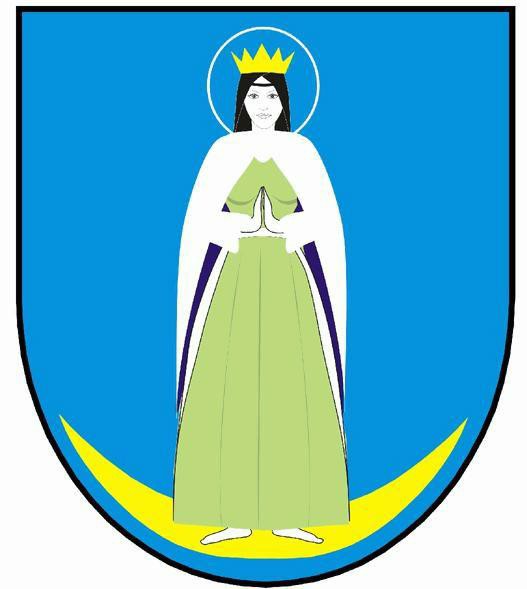 do Uchwały Nr XII/65/2015 Rady Gminy Czemiernikiz dnia 30 grudnia 2015 r.Strategia rozwoju lokalnego gminy Czemiernikina lata 2016-2022Spis treściWprowadzenie	3Przesłanki aktualizacji dotychczasowej strategii	3Przyjęta metodologia oraz proces uspołecznienia prac nad strategią	4Kontekst dokumentów strategicznych	5Diagnoza syntetyczna	9Dotychczasowe efekty wdrażania strategii	9Wnioski wynikające z analizy statystyczno-diagnostycznej	16Położenie, środowisko, przestrzeń, infrastruktura	16Społeczeństwo i jakość życia	23Gospodarka i rynek pracy	28Jakość rządzenia w gminie	33Analiza SWOT	36Główne wyzwania rozwoju gminy	38Misja, wizja, cele rozwoju gminy	40Misja	40Wizja	41Priorytety i cele operacyjne	42Zwiększenie potencjału gospodarczego gminy	46Podniesienie jakości życia mieszkańców gminy i tworzenie warunków do    samorealizacji47Ochrona środowiska i dziedzictwa kulturowego	49Gmina oferująca wysoką jakość usług społecznych	51Plan działań operacyjnych	53Ramy instytucjonalne i finansowe wdrażania strategii	63System instytucjonalny wdrażania strategii	63Główne źródła finansowania strategii	65System monitorowania i oceny realizacji strategii	67ZAŁĄCZNIK 1: PODSUMOWANIE REZULTATÓW PROCESU KONSULTACJI SPOŁECZNYCH	 712WprowadzenieStrategia rozwoju gminy Czemierniki na lata 2016 – 2022 została sformułowana w wyniku ewaluacji poprzedniej strategii realizowanej w latach 2008 – 2015. Uaktualniony dokument składa się z trzech części: analityczno – diagnostycznej, strategicznej oraz wdrożeniowej (operacyjnej). W części analityczno diagnostycznej przeprowadzono ocenę realizacji dotychczas obowiązującej strategii oraz dokonano syntetycznej diagnozy stanu rozwoju gminy. Diagnoza została przeprowadzona na podstawie dostępnych danych statystycznych, informacji zgromadzonych w urzędzie gminy oraz ankiet. Punktem odniesienia dla przeprowadzonych badań były wskaźniki monitorujące zmiany społeczno – gospodarcze w latach realizacji dotychczas obowiązującej strategii. Ważny element diagnozy stanowi analiza uwarunkowań zewnętrznych gminy ukazująca zmianę sytuacji i trendów zachodzących na poziomie powiatu, regionu, kraju oraz w szerszym otoczeniu ponadnarodowym. Przeprowadzona diagnoza pozwoliła określić aktualne potencjały, bariery oraz szanse rozwojowe. Wynikiem jest aktualizacja założeń i celów strategicznych oraz operacyjnych w części strategicznej opracowania. Trzecia część zawiera wytyczne dla programów, projektów oraz katalog działań niezbędnych dla realizacji strategii w latach 2015-2022 wraz ze wskazaniem źródeł finansowania.Przesłanki aktualizacji dotychczasowej strategiiDotychczas obowiązująca strategia rozwoju gminy Czemierniki obejmowała lata 2008 – 2015. Pokrywała się ona z perspektywą finansową Unii Europejskiej (2007-2013 plus dwa lata na zakończenie programów). Strategia stanowiła solidny fundament do realizacji zadań w przyjętym okresie funkcjonowania. Zawarte w niej diagnozy oraz opis uwarunkowań geograficznych i przyrodniczych są na tyle wyczerpujące, iż nie  wymagają większych uzupełnień. Aktualizacji wymaga natomiast analiza sytuacji społecznej i gospodarczej. Cele oraz część wdrożeniowa dotychczasowej strategii były przedmiotem oceny efektywności wdrażania strategii oraz efektów strategicznych przeprowadzanych okresowo (w każdym roku i przedstawianych w raporcie dla Rady Gminy co dwa lata) w ramach systemu monitorowania. Podstawą do zdefiniowania zapisów strategii na następny okres jest pogłębiona analiza w tym obszarze.W okresie obowiązywania strategii zmieniły się uwarunkowania zewnętrzne  oraz koncepcje rozwojowe na poziomie krajowym i UE, a za tym idzie zasady finansowania projektów rozwojowych. Zaistniała konieczność zapewnienia spójności pomiędzy strategią rozwoju gminy i aktualnie obowiązującymi dokumentami strategicznymi   na   poziomie   wspólnotowym,   krajowym   i   regionalnym,   w   tym     w szczególności z celami zaktualizowanej Strategii Rozwoju Województwa Lubelskiego na lata 2014-2020 (z perspektywą do 2030 r.). Zaktualizowana strategia musi wpisywać się w nowy paradygmat polityki regionalnej w Polsce, zakładający m.in. większą koncentrację      działań      rozwojowych      w      miejskich      obszarach   funkcjonalnych,3tzw. biegunach wzrostu, ułatwianie dyfuzji procesów rozwojowych z tych ośrodków na obszary w zasięgu ich oddziaływania, specjalizację regionalnej i lokalnej gospodarki, a także wieloszczeblowy model zarządzania i współdziałania w zakresie realizacji wspólnych zadań i przedsięwzięć inwestycyjnych. Gmina Czemierniki będzie kreatywnie wpisać się w procesy rozwojowe zachodzące w pobliskich ośrodkach miejskich i umiejętnie wykorzystywać wynikające z nich szanse rozwojowe. Istotne jest również dostosowanie celów i działań do nowej polityki spójności Unii Europejskiej i wynikających z tej polityki celów tematycznych, wdrażanych za pomocą krajowych i regionalnych programów operacyjnych finansowanych w ramach nowej perspektywy finansowej UE na lata 2014-2020.Przyjęta metodologia oraz proces uspołecznienia prac nad strategiąPrzy aktualizacji strategii wykorzystano model ekspercko-partycypacyjny, pozwalający na szeroki udział władz i społeczności lokalnej w pracach nad strategią, przy jednoczesnym zaangażowaniu ekspertów zewnętrznych.Dokument opracowano kierując się zasadami:spójności   zaktualizowanej   strategii   gminy   z   dokumentami   planistycznymi  i operacyjnymi na poziomie krajowym, regionalnym i powiatowym oraz  spójności wewnętrznej z innymi dokumentami przyjętymi na poziomie gminy;partnerstwa  w  procesie  planowania  poprzez  współpracę  władz  gminnych      z samorządami wyższego szczebla oraz podmiotami, reprezentującymi różne środowiska oraz instytucje – zgodnie z ideą wieloszczeblowego zarządzania oraz oddolnego angażowania partnerów do współpracy i współrządzenia;wieloletniego planowania rozwoju gminy w oparciu o ocenę efektów dotychczas realizowanej strategii z uwzględnieniem zmieniającej się sytuacji społeczno-gospodarczej na poziomie gminy, powiatu radzyńskiego,  województwa lubelskiego oraz kraju;elastyczności i przedsiębiorczego odkrywania, zgodnie z którą pierwotne założenia strategii były korygowane i dostosowywane do potrzeb i postulatów, zgłaszanych przez partnerów  społecznych  i  gospodarczych,  zaangażowanych  w proces prac nad strategią.Główne zmiany, jakie zostały wprowadzone w wyniku aktualizacji strategii, związane były z uproszczeniem struktury dokumentu oraz dokonaniem większej koncentracji zaplanowanych działań na realizacji ograniczonej liczby priorytetów. Zmiany były również uwarunkowane koniecznością ujęcia w strategii nowych treści, wynikających m.in. z nowych uwarunkowań i wyzwań rozwojowych gminy, ewaluacji dotychczasowych efektów wdrażania strategii, aktualnych celów i priorytetów rozwoju polityki  regionalnej  na  poziomie  unijnym  i  krajowym,  a także  możliwości    wsparcia4rozwoju samorządów lokalnych ze środków nowej perspektywy finansowej Unii Europejskiej na lata 2014-2020.Spójność wewnętrzna została zachowana poprzez odniesienie się do zapisów innych dokumentów określających kierunki rozwoju gminy Czemierniki, w  szczególności do studium uwarunkowań i kierunków  zagospodarowania przestrzennego gminy Czemierniki.Modyfikując układ celów i kierunków działań strategii przyjęto założenie, że mogą one wychodzić poza ustawowy zakres kompetencji gminy oraz, że będą realizowane w bliskiej współpracy z innymi szczeblami samorządu terytorialnego lub partnerami społeczno-gospodarczymi. Taka koncepcja zarządzania gminą, określana jako „holistyczna”, jest obecnie preferowana jako najlepiej spełniająca oczekiwania lokalnych społeczności domagających się skuteczności i wymiernych rezultatów.Kontekst dokumentów strategicznychCele i priorytety zaktualizowanej strategii wpisują się w szeroki kontekst dokumentów strategicznych wdrażanych na poziomie Unii Europejskiej, kraju i regionu. Na poziomie unijnym strategia nawiązuje do Europy 2020 – Strategii na rzecz inteligentnego i zrównoważonego rozwoju sprzyjającemu włączeniu społecznemu. Na poziomie krajowym dokument strategii wpisuje się natomiast w obszary strategiczne Strategii Rozwoju Kraju 2020 (aktywne społeczeństwo, konkurencyjna gospodarka, sprawne państwo), a także powiązany jest z tematyką zawartą w Krajowej Strategii Rozwoju Regionalnego 2010-2020: Regiony, Miasta, Obszary Wiejskie oraz w innych zintegrowanych strategiach rozwoju, przyjętych przez Radę Ministrów do realizacji do roku 20201.Strategia	Rozwoju	Województwa	Lubelskiego	(SRWL)	na	lata	2014-2020 (z perspektywą do roku 2030)Głównym dokumentem, do którego odnosi się strategia na poziomie regionalnym jest   Strategia   Rozwoju   Województwa   Lubelskiego   (SRWL)   na   lata   2014-2020    (z perspektywą do roku 2030). Strategia wpisuję się w realizację większości celów strategicznych SRWL, w tym w szczególności:Celu 2. Restrukturyzacja rolnictwa oraz rozwój obszarów wiejskich  (m.in. poprzez m.in. poprzez wspieranie: rozwoju gospodarstw rodzinnych, rozwój przetwórstwa rolno-spożywczego, zwiększanie konkurencyjności gospodarstw rolnych, powstawanie gospodarstw ekologicznych i specjalistycznych, tworzenie grup producenckich  i  zrzeszeń  rolników,  rozwój  infrastruktury  okołorolniczej,  wspieranie1 Chodzi tu o takie dokumenty jak: Strategii Innowacyjności i Efektywności Gospodarki "Dynamiczna Polska 2020" ; Strategia Bezpieczeństwo Energetyczne i Środowisko 2020; Strategia Rozwoju Kapitału Ludzkiego 2020; Strategia Rozwoju Kapitału Społecznego 2020; Strategia Rozwoju Transportu do 2020 roku; Strategia Sprawne Państwo 2020; Strategii rozwoju systemu bezpieczeństwa  narodowego Rzeczypospolitej Polskiej 2022; Strategia Zrównoważonego Rozwoju Wsi, Rolnictwa i Rybactwa na lata 2012-2020;5przedsiębiorczości pozarolniczej na wsi, lepsze wyposażenie obszarów wiejskich w infrastrukturę techniczną – transportową, komunalną i energetyczną); Celu 3. Selektywne zwiększanie potencjału wiedzy, kwalifikacji, zaawansowania technologicznego, przedsiębiorczości i innowacyjności regionu (m.in. poprzez wspieranie małych i średnich przedsiębiorstw, rozwój społeczeństwa informacyjnego, praktyczne wykorzystanie wyników badań naukowych w dziedzinie agronomii, rozwój biogospodarki); Celu 4. Funkcjonalna, przestrzenna, społeczna i kulturowa integracja regionu (m.in. włączenie społeczne osób wykluczonych, wzmacnianie tożsamości regionalnej, rozwijanie współpracy gminy w relacjach wewnętrznych i zewnętrznych, racjonalne wykorzystywanie zasobów przyrodniczych w gminie dla potrzeb gospodarczych i rekreacyjnych).SRWL definiuje Obszary Strategicznej Interwencji (OSI) stanowiące przestrzenne odzwierciedlenie potencjałów i problemów rozwojowych, zidentyfikowanych na obszarze województwa lubelskiego. Stanowią one wyznacznik obszarów o szczególnych potencjałach rozwojowych, jak również problemowych o znaczeniu priorytetowym dla samorządu województwa. Wyznaczenie OSI wynika z idei koncentracji interwencji na określonym terytorium. Gmina Czemierniki została uwzględniona w OSI „Nowoczesna wieś”, kwalifikując się do obszaru rozwoju gospodarki rybackiej o znaczeniu istotnym z perspektywy SRWL.Względnie bogate wyposażenie gminy w zasoby energetyczne dla rozwoju energetyki odnawialnej (szczególnie z wykorzystaniem wiatru i słońca), przyrodnicze, a także walory krajobrazu i dziedzictwa kulturowego, które mogą służyć do rozwijania turystyki i rekreacji, stanowią, jak wskazuje SRWL, istotne potencjały rozwojowe. Wykorzystanie tych potencjałów będzie wpisywać się w założenia strategiczne przyjęte na poziomie regionu w SRWL, zapewniając synergię z działaniami wdrażanymi przez Samorząd Wojewódzki i samorządy lokalne województwa lubelskiego. Działania podejmowane w ramach strategii będą również prowadziły do racjonalizacji produkcji rolnej i zwiększania jej opłacalności, a jednocześnie wpływały na poprawę warunków życia mieszkańców wsi, którzy w większym niż dotychczas stopniu będą podejmowali pracę poza rolnictwem, w tym między innymi w usługach dla rolnictwa i turystyce.Plan Zagospodarowania Przestrzennego Województwa LubelskiegoPlan Zagospodarowania Przestrzennego Województwa Lubelskiego przyjęty Uchwałą  Nr XI/162/2015 Sejmiku Województwa Lubelskiego z dnia 30 października 2015 r. określa zasady i kierunki kształtowania struktury funkcjonalno – przestrzennej regionu oraz działania służące realizacji ponadlokalnych celów publicznych stanowiąc formalną i merytoryczną płaszczyznę odniesienia dla podejmowanych decyzji przestrzennych. Przyjęte kierunki i zasady zagospodarowania przestrzennego stwarzają ogólne warunki dla realizacji zadań inwestycyjnych formułowanych w programach rozwoju. Zawarte są w nich rekomendacje dla podmiotów realizujących politykę przestrzenną w regionie.6W zakresie ochrony środowiska kulturowego gmina Czemierniki została ujęta jako część pasma nadwieprzańskiego obejmujące obszary doliny rzeki rozciągające się od Kocka do Dęblina. Wśród działań ukierunkowanych na zachowanie wartości obiektów  dziedzictwa kulturowego jako priorytetowe uznano rewaloryzację oraz rewitalizację układów i zespołów urbanistycznych, ruralistycznych i przestrzennych w tym znajdujących się w Czemiernikach oraz restaurowanie i zabezpieczanie zespołów zamkowych, dworskich, pałacowo-obronnych, wśród których ponownie wymieniono Czemierniki. W celu podkreślenia tradycji i tożsamości regionalnej wskazuje się eksponowanie obiektów w typie renesansu lubelskiego do których zaliczono także obiekt  w Czemiernikach(budynek kościoła św. Stanisława Biskupa).Obszary o szczególnej wartości kulturowej rekomenduje się do utworzenia parków kulturowych, które zgodnie z KPZK 2030, należy traktować jako obszary funkcjonalne ochrony krajobrazów kulturowych. Wśród proponowanych parków znajduje się Czemiernicki Park Kulturowy. W ramach wykorzystania turystycznego walorów kulturowych regionu wskazuje się rozwój infrastruktury turystycznej w ośrodkach położonych na kierunkach szlaków kulturowych Przez teren gminy przebiega Szlak Rezydencji Magnackich (Lublin, Opole Lubelskie, Puławy, Kozłówka, Lubartów, Kock, Czemierniki, Radzyń Podlaski, Biała Podlaska) uznany za szlak o znaczeniu regionalnym.W ramach rozwoju gospodarki rybackiej w województwie lubelskim uznaje się za niezbędne utrzymanie w użytkowaniu istniejących obiektów stawowych, w tym stawów Czemierniki II oraz Skruda w gminie Czemierniki. W odniesieniu do dolin rzek województwa lubelskiego wskazuje się budowę polderu na Tyśmienicy w gminie Czemierniki.Obszary wiejskie uczestniczące w procesach rozwojowych obejmują tereny gmin znajdujących się w fazie postępującej integracji funkcjonalnej z najważniejszymi ośrodkami miejskimi, a także tereny charakteryzujące się dobrą dostępnością komunikacyjną do usług wyższego rzędu oraz dobrym potencjałem rolniczym wykorzystywanym rynkowo i miejscami pracy w obsłudze rolnictwa, tj. gminy wiejskie i obszary wiejskie gmin miejsko-wiejskich. Do obszarów tych zaliczono gminę Czemierniki. Cele rozwoju zagospodarowania przestrzennego obejmują:stworzenie warunków dla integracji funkcjonalnej z miastami - włączenie obszarów wiejskich otaczających miasta w procesy rozwojowe,zwiększenie mobilności zawodowej i przestrzennej,stworzenie warunków dla rozwoju przedsiębiorczości pozarolniczej,dywersyfikację sektorową gospodarki rolnej.Zasada zagospodarowania przestrzennego w tych obszarach nakazuje dostosowywanie zagospodarowania do potrzeb zwiększenia towarowości i wydajności w rolnictwie.7Gmina Czemierniki wchodzi w obszar funkcjonalny Dolny Wieprz. Obejmuje on dolinę Wieprza wraz z przylegającymi do niej terenami na odcinku od miejscowości Rokitno do miejscowości Bobrowniki. Charakterystyczną cechą tego obszaru, a zarazem formą użytkowania terenu, są liczne stawy w pradolinie Wieprza i dolinach jej dopływów. Dominująca przewaga gleb w kompleksach żytnich (V, VI, VII) decyduje o niskiej jakości rolniczej przestrzeni produkcyjnej, co ogranicza dobór roślin uprawnych. Walory krajobrazowe doliny dolnego Wieprza opierają się na kompozycji elementów kulturowych i naturalnych, tworzących unikalny krajobraz osiedleńczo-nadrzeczny. Głównym zagrożeniem naturalnym tego obszaru są cyklicznie występujące powodzie i podtopienia w dolinach Wieprza i Tyśmienicy. Ze względu na potrzeby związane z poprawą bezpieczeństwa wskazuje się strefę, obejmującą m.in. obszar gminy Czemierniki dla realizacji działań w ramach pakietu strategicznej interwencji „Obszary ochrony i kształtowania zasobów wodnych”. Priorytetem rozwojowym tego obszaru jest optymalne wykorzystanie warunków przestrzennych dla rozwoju gospodarki rybackiej. Funkcje rozwojowe obejmują funkcję podstawową – rolniczą (ukierunkowaną na hodowlę ryb) oraz towarzyszącą – turystyczną (ukierunkowaną na agroturystykę) i rolniczą (ukierunkowaną na rolnictwo ekologiczne). Wiodące kierunki zagospodarowania to:wykorzystanie	rezerw	obszarów	ogroblowanych	dla	potrzeb	gospodarki rybackiej,wykorzystanie gleb do uprawy roślin energetycznych,rozwój infrastruktury turystycznej (szlaki turystyczne, w tym wodne) i usług obsługi turystyki,rozwój gospodarstw agroturystycznych i ekologicznych.Drugim obszarem funkcjonalnym obejmującym gminę Czemierniki jest obszar funkcjonalny Polesie ze strefą oddziaływania Kanału Wieprz – Krzna. Podstawą delimitacji jest zasięg makroregionu fizycznogeograficznego Polesie Zachodnie oraz przestrzenny zasięg oddziaływania systemu melioracji Kanału Wieprz – Krzna. Priorytetem rozwojowym obszaru jest aktywizacja gospodarcza poprzez wykorzystanie potencjału rolniczego i turystycznego.8Diagnoza syntetycznaDotychczasowe efekty wdrażania strategiiPoprzednia wersja strategii obejmowała lata 2008 – 2015 i była podstawą do realizacji szeregu działań rozwojowych, finansowanych zarówno ze środków własnych gminy, jak i źródeł zewnętrznych – głównie ze środków funduszy strukturalnych Unii Europejskiej na lata 2007-2013.  Wizja strategii przedstawiała gminę Czemierniki     jako„gminę świadomą swojej tradycji historycznej i bogactwa przyrodniczo – kulturowego, rozwijającą się zgodnie z zasadą rozwoju zrównoważonego w oparciu o usługi turystyczne i rolnictwo, stanowiąc dobre miejsce do życia i wypoczynku”.System monitorowania oparty został na 22 wskaźnikach monitorowania strategii zaczerpniętych z ogólnodostępnej informacji statystycznej GUS oraz danych gromadzonych przez gminę. Dla wskaźników monitorowania nie zostały określone ich wartości bazowe (początkowe). Niektóre ze wskaźników zostały sprecyzowane w sposób uniemożliwiający ich kwantyfikację, np. „funkcjonowanie strony internetowej”, w innych przypadkach wskaźniki okazały się niemożliwe do pozyskania lub zagregowania w wymaganej formule. Nie zostały wskazane wartości docelowe umożliwiające wskazanie stopnia realizacji przyjętej strategii.Dla zobrazowania całości zachodzących procesów rozwojowych przyjęto założenie, że ocena efektów wdrażania strategii zostanie przeprowadzona na dwóch poziomach, tj. poziomie produktowym – pozwalającym na identyfikację kluczowych projektów i zadań inwestycyjnych, jakie udało się zrealizować gminie i jej podległym jednostkom, oraz na poziomie rezultatów – pokazujących w jaki sposób wysiłek całej społeczności gminy (w tym jednostek organizacyjnych, przedsiębiorców, organizacji pozarządowych) w zderzeniu z procesami zachodzącymi w otoczeniu zewnętrznym wpłynął na ogólny rozwój społeczno-gospodarczy gminy i poprawę jakości życia jej mieszkańców. Ocena efektów wdrażania strategii na poziomie produktów obejmuje głównie te zadania inwestycyjne i przedsięwzięcia, na realizację których istotny wpływ miał samorząd gminny, głównie dzięki zaangażowaniu własnych środków budżetowych. Z kolei ocena efektów wdrażania strategii na poziomie rezultatów jest możliwa głównie przez pryzmat dostępnych danych statystycznych dla poziomu gminy lub powiatu i w dużej mierze zawarta jest w diagnozie sytuacji społeczno-gospodarczej gminy (zaprezentowanej w części analityczno-diagnostycznej).Z W latach 2008-2015 Gmina Czemierniki przeznaczyła znaczne środki  finansowe na realizację zadań inwestycyjnych, przewidzianych w ramach strategii. Łączne  środki  inwestycyjne  wyniosły  ponad  14  mln  złotych,  z  tego  nieco  ponad   6,4 mln zł (45%) to środki pozyskane z zewnętrznych źródeł, w tym 4,8 mln złotych z funduszy europejskich.9Główna część środków została przeznaczona na infrastrukturę kanalizacyjną i oczyszczanie ścieków – prawie 7,3 mln zł (50 % środków). Najwięcej zadań inwestycyjnych  zrealizowano  natomiast  w  zakresie  modernizacji  i   budowy   dróg (18 projektów), na które wydano ponad 3,5 mln zł (25 % wszystkich środków). Rozbudowa infrastruktury sportowej pochłonęła 1,3 mln zł (10 % środków). Pozostałe 15 % wydatkowanych środków (2,1 mln zł) zostało przeznaczone na wzmocnienie roli miejscowości gminnej, promocję gminy i rozwój turystyki. Zdecydowana większość zewnętrznych środków inwestycyjnych pozyskana została z Programu Rozwoju Obszarów Wiejskich (53 %) oraz Regionalnego Programu Operacyjnego Województwa Lubelskiego na lata 2007-2013 (23 %). Gmina otrzymała również wsparcie z programów finansowanych z budżetu państwa (Narodowy Program Przebudowy Dróg Lokalnych, Ministerstwa Sportu i Turystyki – łącznie 10 %), środków województwa lubelskiego (7 %) oraz Funduszu Ochrony Gruntów Rolnych (6 %).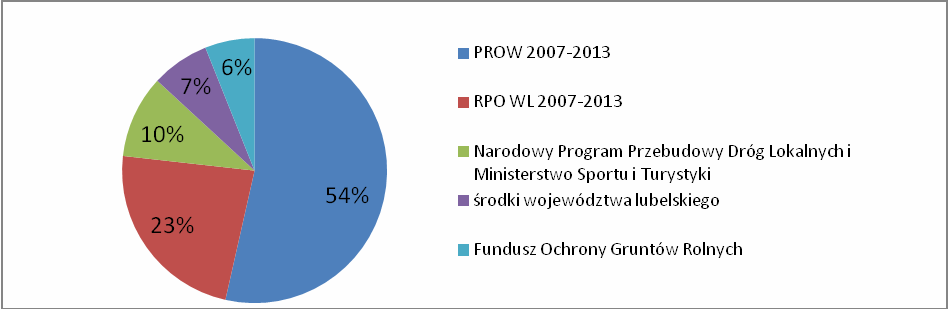 Wykres 1 Środki pozyskane ze źródeł zewnętrznychOceniając efekty rzeczowe wdrażania strategii gminy Czemierniki w latach 2008- 2015 przez pryzmat zrealizowanych inwestycji, można stwierdzić, że zdecydowana większość zaplanowanych zadań została zrealizowana. Część zaplanowanych działań nie mogła być zrealizowana z przyczyn niezależnych od władz gminy (np. odnowienie pałacu oraz rewitalizacja obszaru wchodzącego w skład zespołu pałacowo-parkowo- obronnego w Czemiernikach, który stanowi obecnie własność niezależnego od gminy inwestora - inwestycja jest obecnie w przygotowaniu, a jej realizacja została przesunięta na lata 2016-2020) lub z powodu braku dostatecznego dofinansowania ze środków zewnętrznych (oznaczenie miejsc ciekawych turystycznie, renowacja obiektów zabytkowych, itp.). Poniżej dokonano krótkiej analizy stopnia realizacji zaplanowanych działań i zadań inwestycyjnych w ramach wdrażanej strategii, wskazując jednocześnie w jaki sposób zrealizowane inwestycje przyczyniły się do osiągnięcia oczekiwanych rezultatów.Strategia koncentrowała się na dwóch celach generalnych i sześciu celach operacyjnych (po trzy dla każdego celu generalnego). Sformułowane cele generalne to„podniesienie jakości życia mieszkańców gminy” oraz „promocja gminy i rozwój turystyki opartej o walory przyrodnicze i kulturowe”. Dla  każdego celu operacyjnego   10zostały zaplanowane zadania, w większości realizowane przez gminę. Jedno zadanie wpisane do strategii wskazywało na organizację pozarządową "Fortalicja Czemierniki" i obejmowało odnowienie zabytkowego pałacu należącego do tej organizacji (pałac znajduje się obecnie w rękach prywatnego inwestora, a inwestycja została przesunięta na lata 2016-2020).Hierarchia celów przedstawiała się następująco:Cel generalny 1 Podniesienie jakości życia mieszkańców gminyCel operacyjny 1.1 Rozbudowa i modernizacja układu drogowego gminy Cel operacyjny 1.2 Poprawa systemu oczyszczania ściekówCel operacyjny 1.3 Rozbudowa infrastruktury sportowo – rekreacyjnejCel generalny 2 Promocja gminy i rozwój turystyki opartej o walory przyrodnicze i kulturoweCel operacyjny 2.1 Wzmocnienie roli miejscowości gminnej Cel operacyjny 2.2 Wspomaganie rozwoju turystykiCel operacyjny 2.3 Promocja gminyRealizacja przyjętych zadań w ramach celów operacyjnych została przedstawiona w poniższej tabeli.111213Cel operacyjny „Rozbudowa i modernizacja układu drogowego” obejmował realizację szeregu zadań inwestycyjnych dotyczących budowy i remontu dróg lokalnych. Drogi stanowiły przedmiot największej liczby projektów podejmowanych przez gminę. Nie zrealizowano jedynie 2 z 20 planowanych w strategii inwestycji z zakresu budowy i przebudowy dróg. Ogólna długość dróg gminnych w roku 2015 wyniosła 109,7 km. W latach 2008 – 2015 w gminie Czemierniki powstało 2,2 km dróg gminnych (wzrost o  2,05 %). Długość dróg powiatowych i wojewódzkich nie uległa zmianie. Nakłady na km nowej drogi wyniosły 145,5 tys. zł. Jednocześnie zmodernizowanych zostało 17,13 km dróg gminnych, 4,2 km dróg powiatowych i droga wojewódzka. Udział dróg o nawierzchni utwardzonej wynosi 50% (w 2007 r. było ich 30 %). Odcinki dróg  gminnych o nawierzchni gruntowej były modernizowane na utwardzone w związku z czym ich całkowita długość zmniejszyła się z 69,8 km w 2007 r. do 55,1 km obecnie. Długość wybudowanych w tym okresie chodników dla pieszych wyniosła 570 m.Cel operacyjny „Poprawa systemu oczyszczania ścieków” realizowany był przez dwa zadania: „Rozbudowa i modernizacja gminnej oczyszczalni ścieków w Czemiernikach” oraz „Budowa gminnej kanalizacji sanitarnej”. W latach obowiązywania strategii wzrosła liczba gospodarstw domowych podłączonych do kanalizacji z 19,4 % w 2007 do 28,4 % w 2014 roku (d. GUS). Natomiast liczba przydomowych oczyszczalni ścieków zwiększyła się z 7 do 11 obecnie.Cel operacyjny „Rozbudowa infrastruktury sportowo – rekreacyjnej” był realizowany przez zadanie „Budowa dwóch wielofunkcyjnych boisk sportowych” w miejscowości Czemierniki. W jego wyniku zrealizowano kompleks sportowy w Czemiernikach przy ul. Kockiej składający się z trzech obiektów: boiska do siatkówki plażowej, kortu do tenisa ziemnego oraz skoczni do skoku w dal. W ramach projektu wybudowano również boisko „Orlik – 2012”. Średnio w miesiącu odbywa się na powstałych obiektach 170 godzin zajęć sportowych i rekreacyjnych. W hali sportowej Czemierniki organizowane są halowe rozgrywki sportowe, w których udział bierze przeciętnie 50 zawodników w każdym roku. Zawody sportowe, konkursy i olimpiady w Czemiernikach i Niewęgłoszu gromadzą około 60 uczestników. Piłkarze reprezentujący gminę Czemierniki uczestniczą w rozgrywkach na terenie okręgu bialskopodlaskiego. Na boisku sportowym w Czemiernikach organizowane są również przez LKS Orzeł i Wójta Gminy Czemierniki rozgrywki sportowe w okresie letnim (czerwiec – sierpień).Cel operacyjny „Wzmocnienie roli miejscowości gminnej” był realizowany poprzez zadania: „Rewitalizacja centrum Czemiernik”, „Renowacja zabytkowych kapliczek      w      miejscowości      (Czemierniki)      i      budynku      mansjonarni”       oraz„Termomodernizacja budynku Szkoły Podstawowej im. Tadeusza Kościuszki w Czemiernikach”. Łącznie na ten cel wydano ponad 1,5 mln zł. Środki wydane na rewitalizację w latach 2008-2015 wyniosły łącznie prawie 900 tys. zł. Na termomodernizację szkoły wydano ponad 521 tys. zł. W ramach projektów odnowiono 4 zabytkowe kapliczki.14Cel operacyjny „Wspomaganie rozwoju turystyki” realizowano poprzez wyznaczenie szlaków dla turystyki pieszej, konnej i rowerowej  oraz  oznaczenie punktów widokowych i do obserwacji ornitologicznej. Nie zrealizowano natomiast ścieżki edukacyjno – informacyjnej w Czemiernikach. Długość ścieżek rowerowych według GUS w 2013 roku wyniosła jedynie 1,1 km. Komunikacja rowerowa odbywa się głównie po nie obłożonych ruchem samochodowym drogach gminnych. Przez gminę przebiegają następujące szlaki turystyczne: „Szlak rezydencji magnackich”, „Szlak Firlejów”, „Szlak Architektury Pałacowej”, Szlak żółty PTTK, Leśna ścieżka   dydaktyczno– przyrodnicza oraz ścieżka edukacyjna (ekosystemy łąkowe, okrajkowe olsy, punkt obserwacji ptaków). W starostwie radzyńskim utworzony jest szlak konny historyczno turystyczny o długości 100 km. Na rzece Tyśmienicy organizowane są spływy kajakowe. Ilość turystów odwiedzających Czemierniki nie została oszacowana. Standardowe wskaźniki określające liczbę udzielonych noclegów nie obrazują ilości odwiedzin gminy przez turystów ze względu na brak turystycznych obiektów zbiorowego zakwaterowania, w których takie statystyki są prowadzone i przekazywane do GUS. W gminie Czemierniki działa jedna kwatera agroturystyczna oferująca 6 miejsc noclegowych. Turyści odwiedzają gminę Czemierniki przeważnie przejazdem, przemieszczając się po wyznaczonych trasach turystycznych, bądź są to turyści zmotoryzowani. Bark jest bardziej szczegółowych raportów i systemu monitorowania turystów ze względu na brak punktów informacji turystycznej. Nie jest również prowadzona statystyka zainteresowania informacją turystyczną dostępną ze strony internetowej gminy.Cel operacyjny „Promocja gminy” zawierał zadania: „Opracowanie strony internetowej gminy”, „Opracowanie i wypromowanie produktu turystycznego związanego z miejscowością Czemierniki”, „Cykliczne organizowanie imprez  lokalnych”,„Zorganizowanie 500-lecia Czemiernik”, „Wydanie informatora o miejscowości, wraz z ofertą turystyczną (szlaków po okolicy, noclegową, gastronomiczną, imprez kulturalnych, etc.)”, „Stworzenie punktu gastronomicznego z kuchnią regionalną na terenie miejscowości gminnej” oraz „Odnowienie pałacu, rewitalizacja obszaru wchodzącego w skład zespołu pałacowo-parkowo-obronnego”. W ramach przewidzianych w strategii zadań zrealizowano stronę internetową gminy na której zamieszczone są informacje odnośnie atrakcji turystycznych oraz aktualności i komunikaty dla mieszkańców gminy. W ramach promocji gminy wydano materiały informacyjne na które składały się: wydawnictwo jubileuszowe „Czemierniki – ziemia czemiernicka – ludzie – wydarzenia – pamiątki”, tom I i II w nakładzie 1500 sztuk, album„Fauna i flora Doliny Tyśmienicy” w nakładzie 700 egzemplarzy oraz w roku 2005 folder„Walory turystyczno – przyrodnicze gminy Czemierniki”. W okresie objętym strategią organizowane były imprezy kulturalne i promocyjne: „Przeglądy pieśni okolicznościowych”,    „Przeglądy    pieśni    postnych,    biesiadnych    i    patriotycznych”,„Konkursy recytatorskie poezji Marianny Bocian”, „Rocznice przeprawy wojsk SGO Polesie gen. F. Kleeberga przez rzekę Tyśmienicę”, „Kultywowanie tradycji”,   „Spotkania15integracyjne  i okolicznościowe”,  „Dni Czemiernik”,  „Dożynki gminne”, „Łowienie    ryb”,„Uroczystości związane z rocznicą 100–lecia urodzin oraz 70 rocznicy śmierci Aleksandra Chudka, pilota 303 Dywizjonu Myśliwskiego im. T. Kościuszki”. Zorganizowano również 500-lecie Czemiernik oraz wydano z tej okazji książkę. W miejscowościach Wygnanów i Niewęgłosz stworzono punkty gastronomiczne z kuchnią regionalną.Promocja gminy była prowadzona zgodnie z założeniami przyjętymi w strategii. Nie udało się natomiast odrestaurować zabytkowego kompleksu pałacowo-parkowo- obronnego, który stanowi istotną atrakcję turystyczną, ponieważ realizacja tej  inwestycji została przesunięta na lata późniejsze. Obiekt stał się własnością prywatnego inwestora i w obecnym stanie nie jest udostępniony dla turystów. Choć wykonano część prac konserwacyjno-zabezpieczających (uporządkowanie i uprzątnięcie terenu, restauracja zabytkowej bramy) to finalna decyzja inwestycyjna o kompleksowej rewitalizacji nie została jeszcze podjęta. Z dostępnych bezpośrednio od inwestora informacji wynika, że realizacja całościowej rewitalizacji całego zespołu pałacowo- parkowego wraz z otoczeniem znajduje się obecnie w fazie przygotowawczej. W 2015 r. trwały prace nad uregulowaniem stanu prawnego nieruchomości, na których będzie realizowana inwestycja oraz prace koncepcyjno-projektowe. Rozpoczęcie prac zaplanowano na lata 2016-2020. Wprawdzie ostateczne przeznaczenie obiektu i kształt inwestycji nie zostały jeszcze ostatecznie ustalone to z pewnością jego część zostanie udostępniona odwiedzającym, przyczyniając się tym samym do zwiększenia potencjału turystycznego oraz kulturowego gminy Czemierniki. Wzmocnienie tego efektu zostanie zapewnione przez organizację wydarzeń kulturalno-turystycznych po zakończeniu realizacji projektu.Wnioski wynikające z analizy statystyczno-diagnostycznejJednym z istotnych elementów części diagnostycznej strategii jest analiza sytuacji społeczno-gospodarczej gminy oparta na dostępnych danych statystycznych. Analiza została przeprowadzona w czterech głównych obszarach rozwoju gminy i stanowiła punkt wyjścia do zweryfikowania wizji oraz celów rozwoju gminy do roku 2022.Położenie, środowisko, przestrzeń, infrastrukturaPoniżej zaprezentowano najważniejsze wnioski, wynikające z analizy statystyczno-diagnostycznej gminy w odniesieniu do położenia, jakości środowiska naturalnego i stanu rozwoju infrastruktury technicznej:Część zachodnia gminy położona jest na nizinie Południowopodlaskiej (Pradolina Wieprza i Wysoczyzna Lubartowska), skrajnie wschodnia na Polesiu Zachodnim (Równina Parczewska). Równiny są najbardziej rozprzestrzenioną formą krajobrazu w obszarze gminy. Rzeźba gminy jest słabo rozczłonkowana i mało zróżnicowana. Atrakcyjności nadają walory krajobrazowe doliny Tyśmienicy.16Gmina cechuje się peryferyjnym położeniem w znacznej odległości od ośrodków miejskich ze słabym dostępem do dróg tranzytowych o znaczeniu krajowym lub regionalnym. Najbliższym miastem jest Radzyń Podlaski (15 km), Kock (22 km), Parczew i Lubartów (31 km). Odległość od Lublina wynosi około 60 km. Sieć dróg publicznych w obszarze gminy obejmuje jedną drogę wojewódzką nr 814 w północnej części gminy (o długości na terenie gminy wynoszącej 3,64 km), 6 dróg powiatowych (łącznie 43,941 km), 64 drogi gminne (109,7 km). W sąsiedztwie gminy biegnie droga krajowa nr 19 planowana jako droga ekspresowa. Stan dróg powiatowych i gminnych jest niezadowalający pod względem szerokości pasów drogowych, stanu technicznego i innych parametrów.17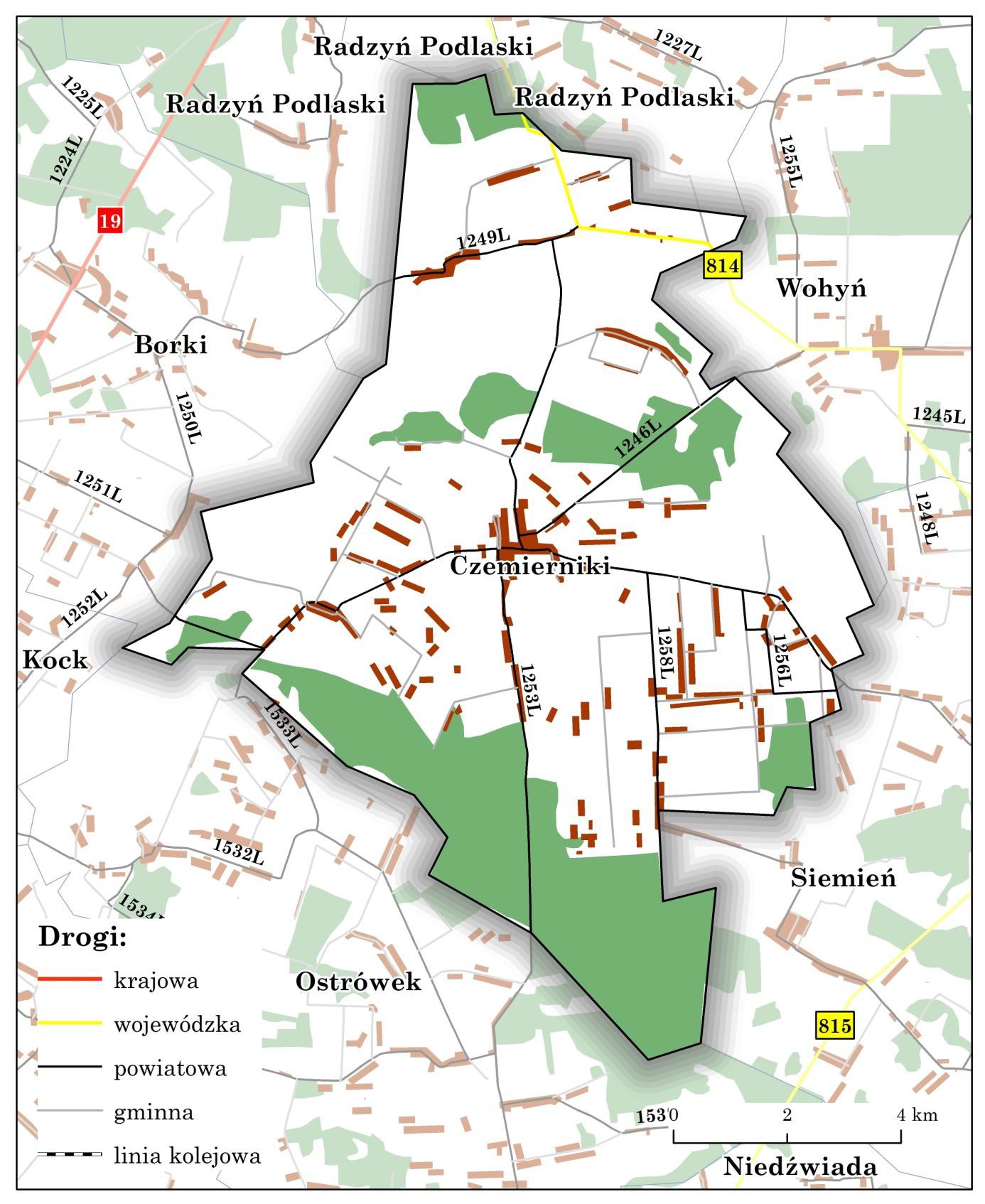 Rysunek 1 Położenie i infrastruktura drogowa18W gminie występuje dominacja gleb rdzawych i bielicowych. Część centralna i zachodnia obejmuje gleby wytworzone z piasków oraz glin, część wschodnia gleby podmokłe, w znacznym stopniu łąkowe. Dolinę Tyśmienicy wypełniają gleby torfowe i torfowo – murszowe wykształcone z torfów niskich. Gleby najlepsze znajdują się w północnej części gminy, miejscami również w części centralnej. Obszar gminy charakteryzuje się małą powierzchnią gleb o najwyższych klasach bonitacyjnych.Struktura użytkowania gruntów charakteryzuje się mniejszym niż przeciętny udziałem gruntów ornych (8 pozycja w powiecie, 149 w województwie od największych wartości), natomiast ponadprzeciętnym łąk trwałych (2 pozycja w powiecie, 21 w województwie) i gruntów pod stawami (1 w powiecie, 22 w województwie).Walory przyrodnicze i krajobrazowe gminy reprezentują w skali regionu  znaczącą rangę. Ocena ta znalazła odzwierciedlenie w zakresie ustanowionej ochrony prawnej użytku ekologicznego „Tarkawka”, który według danych GUS obejmuje  obszar  0,2 %  powierzchni  gminy.  Obszar  Natura  2000  ostoja  ptasia„Dolina Tyśmienicy” o powierzchni na terenie gminy 2107,7 ha pokrywa prawie 20 % obszaru gminy. Powierzchnia gruntów leśnych wynosi 2.594 ha, co stanowi 23,7 % obszaru gminy. Pomimo, że na terenie znajduje się co najmniej kilkanaście obiektów przyrody ożywionej i nieożywionej zasługujących na miano osobliwości przyrody, dotychczas ustanowiono tylko 6 pomników przyrody.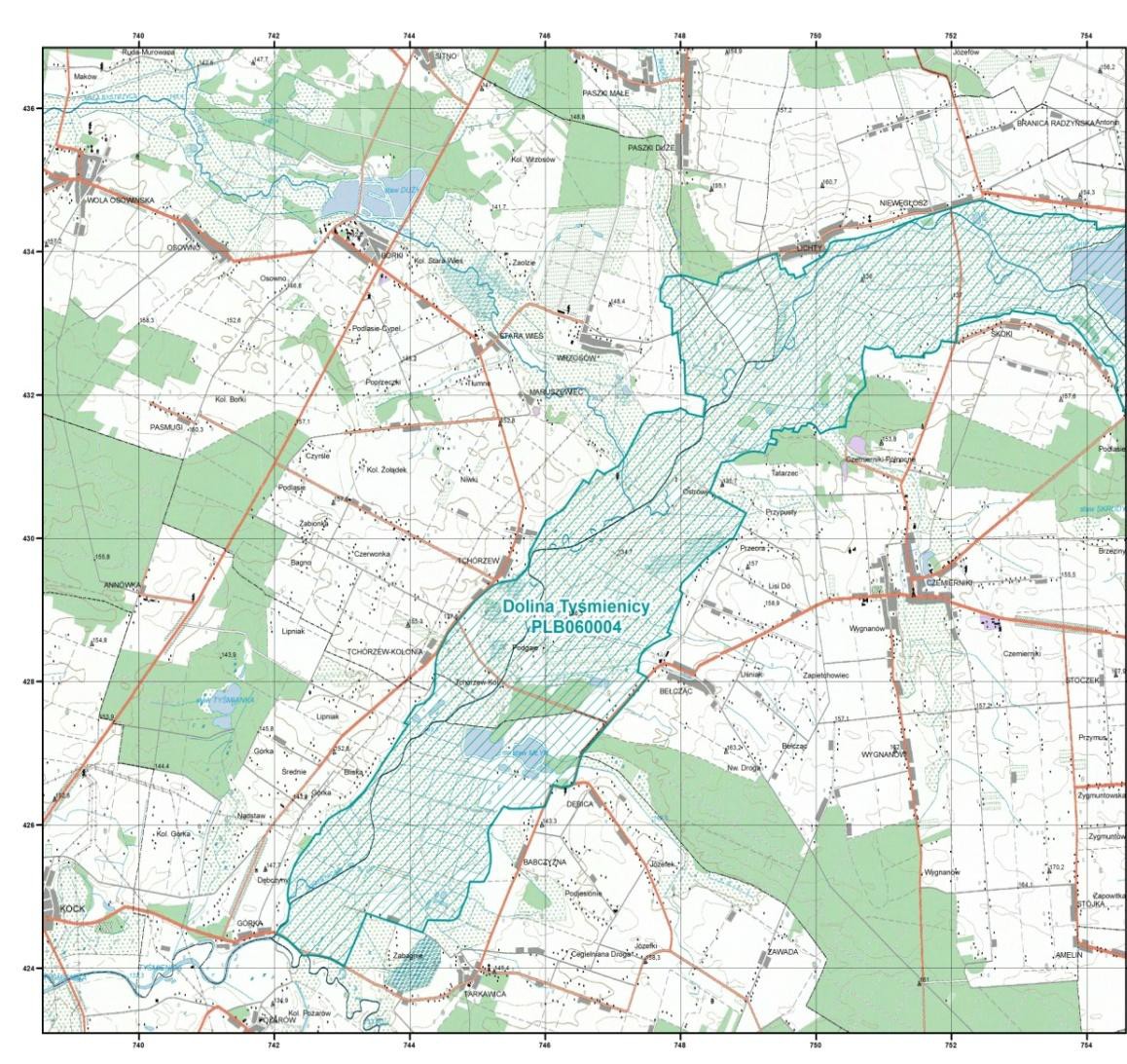 Rysunek 2 Położenie obszaru Natura 2000 Dolina Tyśmienicy na obszarze gminy19Materialne dziedzictwo kulturowe obejmuje budynki zabytkowe, miejsca pamięci i inne obiekty chronione. Do najważniejszych należą: układ urbanistyczny byłego miasta Czemierniki, zespół pałacowo – obronny w Czemiernikach,  zespół kościoła parafialnego p.w. Św. Stanisława Biskupa w Czemiernikach, zespoły dworsko – parkowe w Bełczącu i Stoczku, grodzisko w Niewęgłoszu, cmentarze i miejsca pamięci (Czemierniki, żydowski Brzeziny, miejsce pamięci narodowej w Lichtach), kapliczki i krzyże przydrożne, zabytkowe budynki młyna i aresztu.W ciągu ostatnich 10 lat gmina dokonała znaczącego postępu w zakresie rozbudowy infrastruktury ochrony środowiska. Długość sieci wodociągowej w gminie wynosi 97,5 km, zaś długość sieci kanalizacyjnej 24,746 km. Odsetek ludności korzystającej z instalacji wodociągowej przekroczył już 86,5% (6 miejsce w powiecie, 114 w województwie), zaś udział ludności korzystającej z instalacji kanalizacyjnej kształtuje się na poziomie 27,7% (3 miejsce w powiecie i 84 miejsce w województwie) i od początku roku 2008 (początku obowiązywania aktualizowanej strategii) wzrósł aż o 39 % (z 895 do 1246 osób). Te pozytywne tendencje w zakresie zwiększania dostępu mieszkańców do infrastruktury wodno-kanalizacyjnej powinny być kontynuowane do roku 2022, przy czym należy w większym stopniu koncentrować się na uzupełnieniu brakującej infrastruktury kanalizacyjnej, szczególnie na terenach bardziej zaludnionych i cennych przyrodniczo uwzględniając ich podatność na zanieczyszczenia komunalne.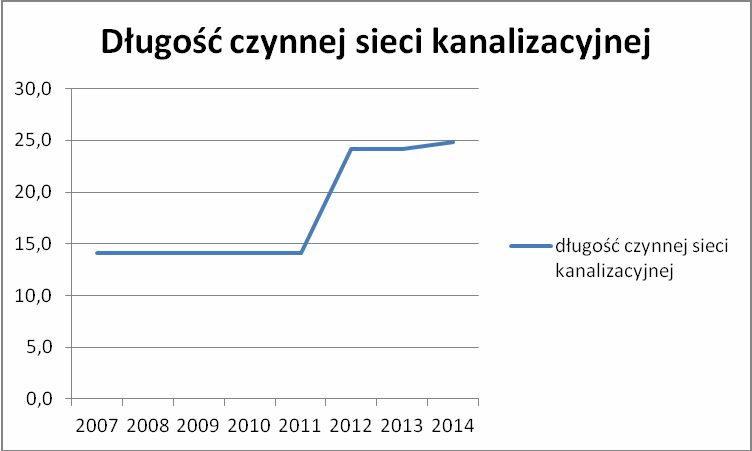 Wykres 2 Długość czynnej sieci kanalizacyjnej20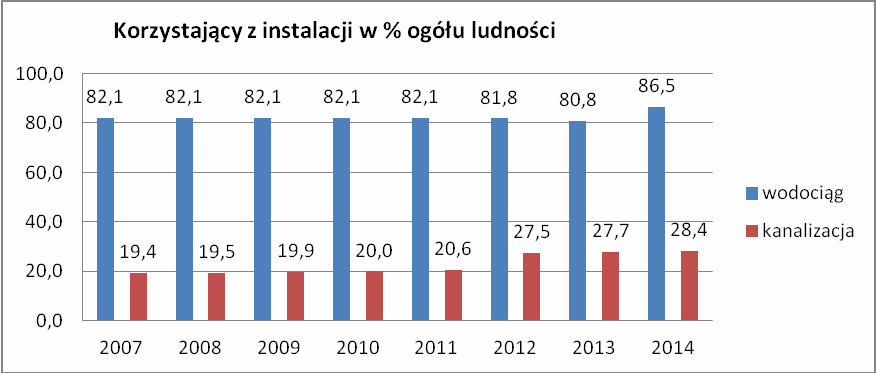 Wykres 3 Korzystający z instalacji w % ogółu ludnościGospodarka odpadami w gminie jest prowadzona zgodnie z obowiązującymi w tym zakresie przepisami z uwzględnieniem ustaleń zawartych w „Planie gospodarki odpadami dla województwa lubelskiego 2017” przyjętego przez Sejmik Województwa Lubelskiego 30 lipca 2012 r. Ze względu na fakt, że gmina nie posiada własnego składowiska, odpady są wywożone i składowane w Adamkach k. Radzynia Podlaskiego.Mieszkańcy gminy Czemierniki nie mają dostępu do sieci gazowej. Stan techniczny sieci energetycznej wymaga poprawy. Potrzeby grzewcze pokrywane są w całości przez lokalne kotłownie i indywidualne urządzenia grzewcze. Jako podstawowy nośnik energii wykorzystywany jest węgiel. Jednym z kryteriów modernizacji sieci elektroenergetycznej powinno być zwiększenie mocy przyłączeniowych dla nowych instalacji, produkujących energię ze źródeł odnawialnych. Należy podjąć działania zmierzające do gazyfikacji gminy oraz rozwoju przydomowych instalacji wykorzystujących energię odnawialną: solarną (kolektory słoneczne i panele fotowoltaiczne), wiatru i biomasę.Rozproszony układ osadniczy gminy oraz towarzyszący temu niski wskaźnik zaludnienia (42 osób na km2 – średni wskaźnik dla powiatu to 63, a dla województwa 86 osób na km2) stanowi istotne utrudnienie w zakresie rozwoju infrastruktury liniowej (wodno-kanalizacyjnej, gazowej, telekomunikacyjnej). Dlatego uzasadnione jest stosowanie rozwiązań alternatywnych, np. w postaci przydomowych oczyszczalni ścieków, mikroinstalacji do produkcji energii ze źródeł odnawialnych, dostarczanie Internetu drogą radiową.Dostęp mieszkańców gminy do szerokopasmowego Internetu jest ograniczony. Gmina jest objęta projektem budowy Sieci Szerokopasmowej Polski Wschodniej.21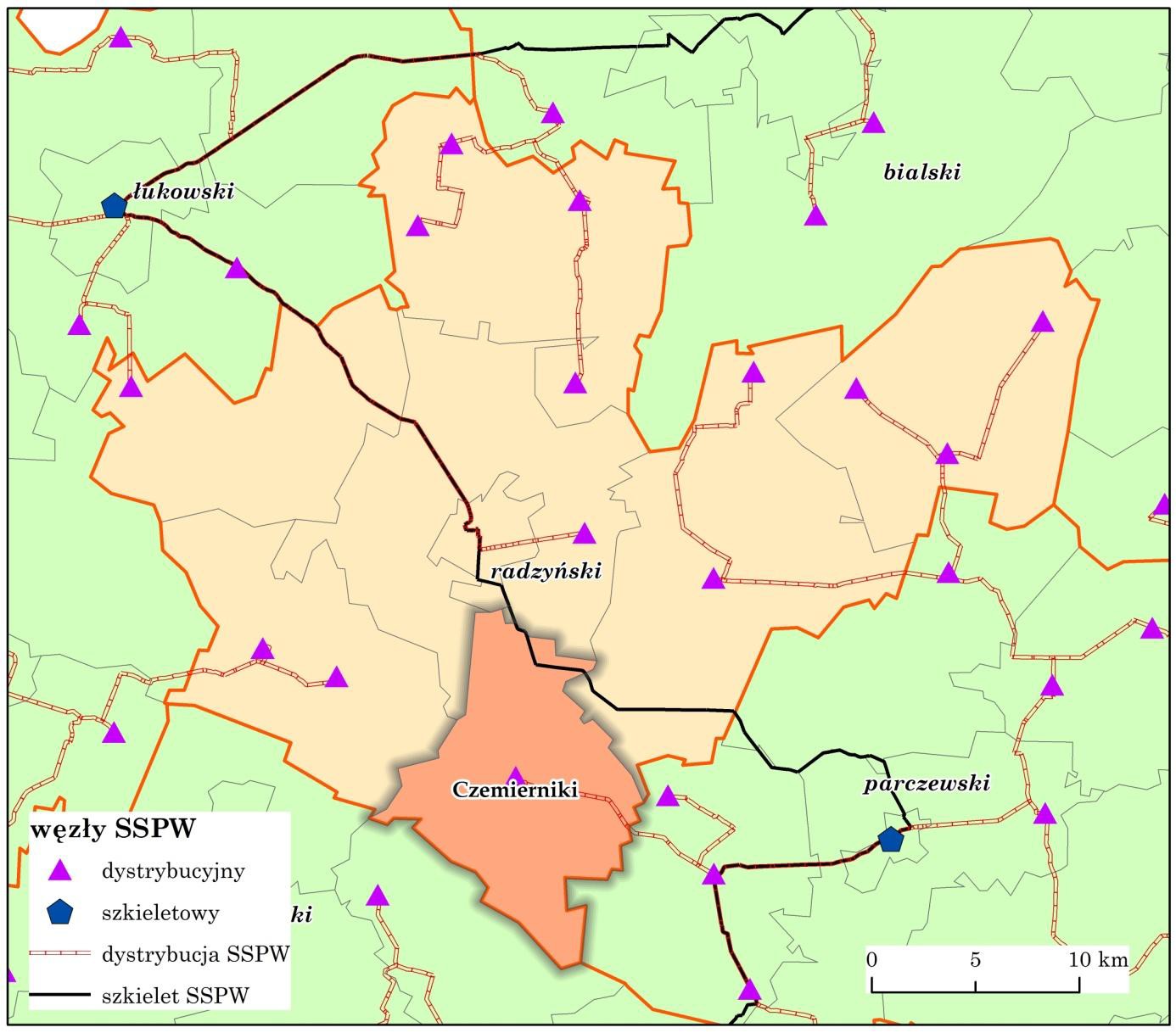 Rysunek 3 Infrastruktura informatycznaPodsumowując należy stwierdzić, że stan infrastruktury technicznej w gminie w okresie obowiązywania aktualizowanej strategii uległ znaczącej poprawie, co niewątpliwie korzystnie wpływa na zwiększanie atrakcyjności gminy, a także na poprawę jakości życia mieszkańców.22*  -  ostatnia  dostępna  wartość  wskaźnika  w  danych  statystycznych,  (w  większości  koniec  2014 r     lub 2013 r)** - wzrost (↗), spadek (↘), bez zmian (→)Społeczeństwo i jakość życiaNajważniejsze wnioski z analizy statystyczno-diagnostycznej gminy Czemierniki w odniesieniu do społeczeństwa i jakości życia przedstawiono poniżej:Liczba ludności w gminie od 31 grudnia 2007 roku zmniejszyła się o 2,56%, czyli w stopniu znacznie większym niż w całym województwie (spadek o 0,85) i powiecie (spadek o 0,84). Wpływ na to miało ujemne saldo migracji (- 1,6‰) i ujemny przyrost naturalny (- 4,2‰), który był znacznie mniejszy niż w powiecie radzyńskim (- 0,5) i województwie lubelskim (- 1,1). Spadek liczby ludności będzie według prognoz GUS postępował w kolejnych latach zarówno w województwie, jak i powiecie radzyńskim (brak prognozy na poziomie gmin). Analizując podane przez GUS dane statystyczne i prognozy można wyciągnąć wniosek, iż spadek liczby ludności gminy Czemierniki może w 2022 roku  osiągnąć wartość nawet poniżej -5% w odniesieniu do stanu dzisiejszego. Zachodzące procesy demograficzne będą się wiązały ze starzeniem społeczeństwa i koniecznością zapewnienia odpowiednich warunków życia osobom w wieku podeszłym, którzy stanowić będą coraz większy procent mieszkańców gminy.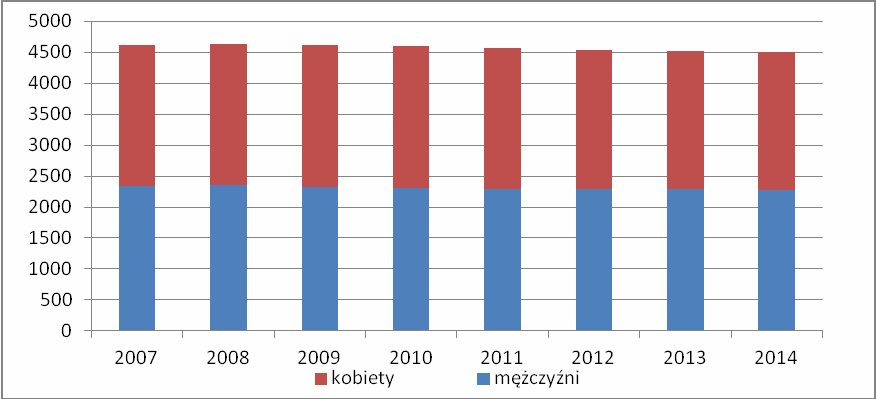 Wykres 4 Liczba ludności w latach 2007-2014 stan na 31 XII z podziałem na płeć23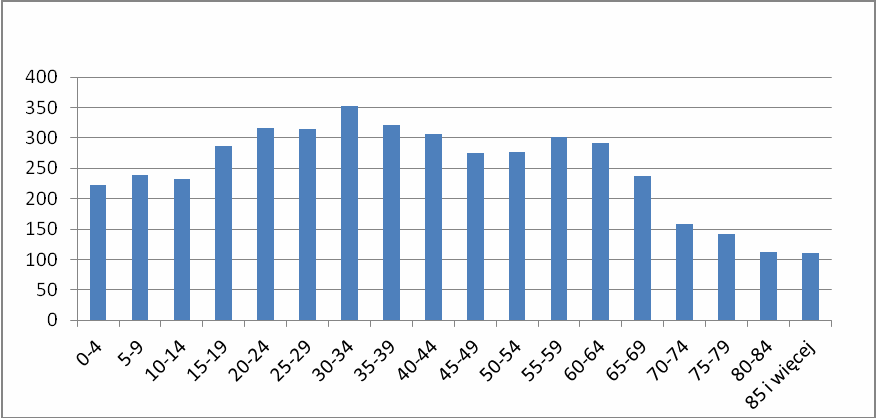 Wykres 5 Liczba ludności w poszczególnych grupach wiekowych stan na 31 XII 2014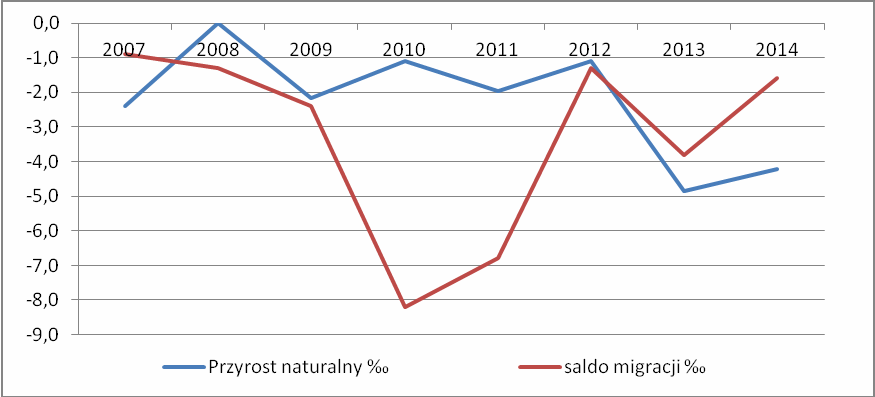 Wykres 6 Przyrost naturalny i saldo migracji i w latach 2007 - 2014Systematycznie wzrasta tzw. wskaźnik obciążenia demograficznego, mierzony jako liczba osób w wieku poprodukcyjnym, przypadająca na 100 osób w wieku produkcyjnym. Obecnie kształtuje się on na poziomie 33,3% i jest wyższy niż w województwie (31,2%), jak i powiecie (29,7%). Na 213 gmin województwa lubelskiego gmina Czemierniki zajmuje 75 pozycję od wartości najwyższej. Jeszcze słabiej gmina wypada pod względem ludności w wieku nieprodukcyjnym na 100 osób w wieku produkcyjnym 65,6% – 53 miejsce w województwie. W powiecie gorsze wskaźniki demograficzne posiada Komarówka Podlaska i Wohyń. Wskaźniki struktury ludności pod względem wieku w  gminie Czemierniki w okresie 2007-2014 ulegały systematycznemu pogorszeniu, przejawiającemu się wzrostem ilości osób w wieku poprodukcyjnym i spadkiem ludności w wieku przedprodukcyjnym. W kolejnych latach (jak wynika z wykresu nr 2 Liczba ludności w poszczególnych grupach wiekowych) należy spodziewać się dalszego pogłębienia tej tendencji.24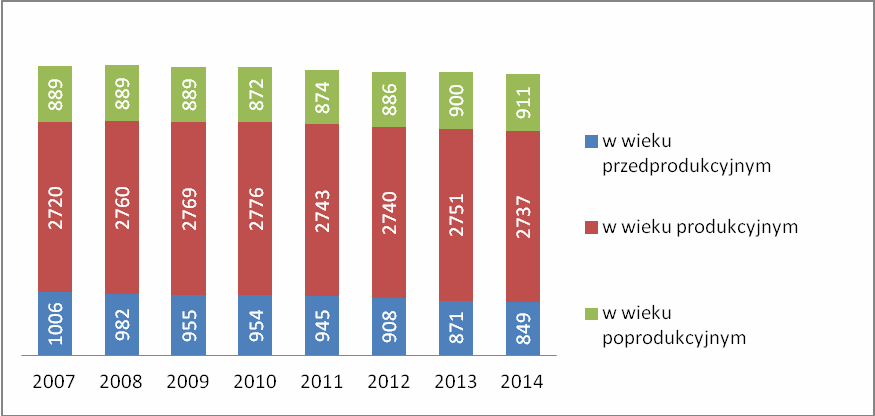 Wykres 7 Obciążenie demograficzne: liczba osób w grupach.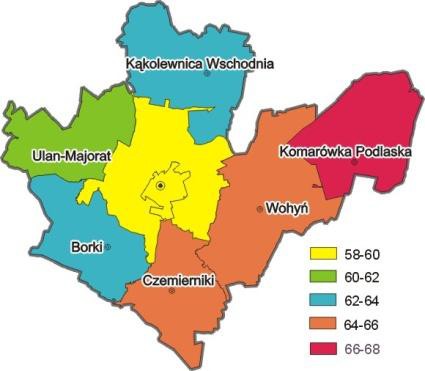 Rysunek 4 ludność w wieku nieprodukcyjnym na 100 osób w wieku produkcyjnym powiecie radzyńskim 31 XII 2014 r.Warunki mieszkaniowe w gminie są porównywalne do tych w innych gminach.  Na 1000 mieszkańców przypada 344 mieszkań (wzrost o 8,5% w stosunku do 2007 roku). Jest to wartość wyższa niż w powiecie (322) lecz mniejsza niż w całym województwie (352). Znaczny wzrost współczynnika w okresie realizacji strategii był spowodowany dużą liczbą mieszkań oddawanych  do    użytkowania,25jak również zmniejszającą się liczbą mieszkańców gminy. W latach 2008-2014 liczba oddanych mieszkań w przeliczeniu na 1000 mieszkańców wyniosła 1,25 i jest niższa niż w województwie 2,11 oraz zbliżona do powiatu 1,24. Przeciętna powierzchnia użytkowa mieszkania na 1 osobę (31,1 m2) jest wyższa zarówno od wartości dla powiatu (27,7 m2), jak i województwa (27 m2). Porównywalne są wskaźniki jeśli chodzi o wyposażenie mieszkań w instalacje wodociągowe do wartości na obszarach wiejskich w województwie i w powiecie. Nieco niższe wartości przyjmują wskaźniki wyposażenia mieszkań w łazienkę i centralne ogrzewanie.Wysokie są wskaźniki uczestnictwa mieszkańców w sporcie oraz kulturze. Widoczna jest dużą aktywność władz i mieszkańców w zakresie organizowania różnego rodzaju imprez i wydarzeń, promujących kulturę i sport wśród społeczności lokalnych. Dostęp do obiektów sportowych poprawił się dzięki realizacji projektów związanych z rozbudową infrastruktury sportowej. Na 1000 mieszkańców gminy przypada 0,67 klubów sportowych, a liczba ćwiczących na 1000 mieszkańców wynosi 26,7, w województwie jest to odpowiednio  0,34  i 21,5, natomiast w powiecie 0,46 i 26,5. Pomimo funkcjonowania jedynie jednej biblioteki publicznej na terenie gminy liczba wypożyczeń na jednego czytelnika jest wyższa niż dla powiatu i województwa.Mieszkańcy gminy mają ograniczony dostęp do ambulatoryjnej i szpitalnej opieki zdrowotnej. Niska jest również liczba porad lekarskich, udzielonych pacjentom odwiedzającym przychodnie.Poziom bezpieczeństwa publicznego w gminie należy uznać za wysoki. Świadczą o tym niska liczba stwierdzonych przestępstw w powiecie na jednego mieszkańca, która jest prawie o 12% niższa niż dla województwa, oraz wysoka wykrywalność sprawców przestępstw popełnionych (o 10 punktów procentowych wyższa niż średnio w regionie).Formalnie nieco ponad 14% ludności korzysta ze środowiskowej pomocy społecznej (więcej niż w powiecie 12% i województwie 9%), jednak w rzeczywistości potrzeby są znacznie większe, czego potwierdzeniem mogą być chociażby wysokie wskaźniki zagrożenia ubóstwem w regionach Polski Wschodniej (prawie 25% wobec 17% w kraju2).Oceniając rozwój społeczny gminy Czemierniki na przestrzeni ostatnich 10 lat, można    stwierdzić,    że    główne    zmiany   nastąpiły   w   zakresie    rozbudowy   i unowocześnienia infrastruktury technicznej i społecznej, a także zwiększenia aktywności obywatelskiej. Zmiany te korzystnie wpłynęły na jakość życia mieszkańców,  którą  jednak  należy  ocenić  jako  niższą  niż  w  regionie  i  kraju –2 Dochody i warunki życia ludności, Główny Urząd Statystyczny, str. 193, Warszawa 2014 r.26głównie ze względu na niskie dochody mieszkańców gminy, a także wysokie wskaźniki wykluczenia społecznego.27- ostatnia dostępna wartość wskaźnika w danych statystycznych,** - wzrost (↗), spadek (↘), bez zmian (→)Gospodarka i rynek pracyNajważniejsze wnioski z analizy gminy Czemierniki w odniesieniu do gospodarki  i rynku pracy zaprezentowano poniżej:Podstawową funkcją gospodarczą gminy jest gospodarka rolna. Należy ona do dość tradycyjnych z przewagą gospodarstw wielokierunkowych. Gospodarka hodowlana należy do istotnych specjalizacji produkcyjnych gospodarstw rolnych. Gmina wyróżnia się wysokim udziałem w użytkach rolnych łąk i pastwisk. Gmina posiada niższe od przeciętnych warunki dla rozwoju rolnictwa ze względu na małą powierzchnię gleb o najwyższych klasach bonitacyjnych. Obszar gminy jest postrzegany jako istotny do rozwoju gospodarki rybackiej w województwie lubelskim, czego potwierdzeniem jest ponadprzeciętny udział gruntów pod stawami. Strukturę wielkości powierzchni gospodarstw rolnych przedstawia rysunek poniżej.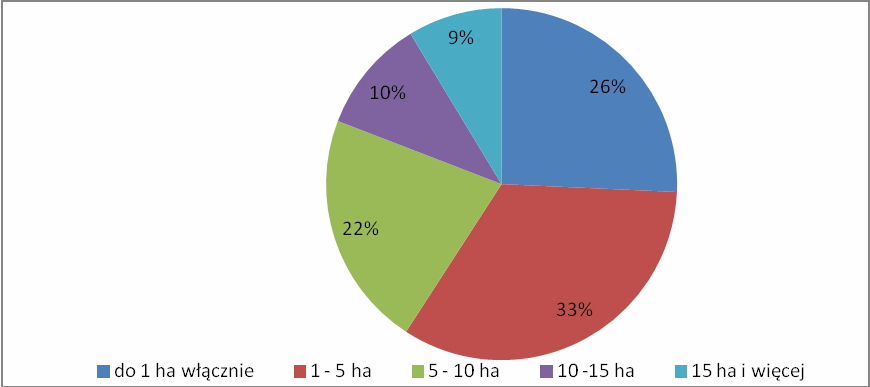 Wykres 8 Struktura wielkości gospodarstw rolnych28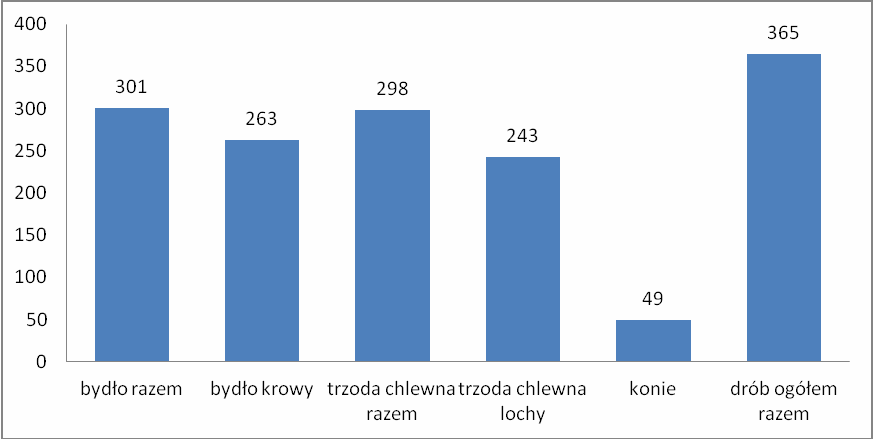 Wykres 9 Liczba gospodarstw zajmujących się chowem i hodowlą zwierzątGmina posiada mało sprzyjające warunki zewnętrzne do rozwoju przedsiębiorczości. Głównym czynnikiem ograniczającym jej rozwój jest peryferyjne położenie - brak krajowych i regionalnych dróg tranzytowych. Nierolnicze sektory gospodarki, w tym usługowo - produkcyjne i usługi niematerialne mają małe znaczenie w gospodarce gminy.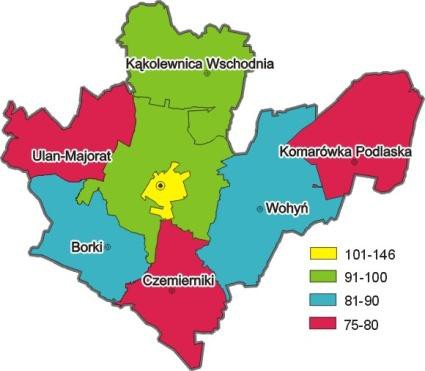 Rysunek 5 Podmioty na 1 tys. mieszkańców w wieku produkcyjnym29Poziom rozwoju przedsiębiorczości w gminie (mierzony liczbą zarejestrowanych przedsiębiorstw na 10 tys. mieszkańców) jest relatywnie niski (480 jednostek). Na terenie gminy zarejestrowana jest 1 spółdzielnia, 4 spółki prawa handlowego, w tym 1 spółka z udziałem kapitału zagranicznego, 2 spółki z o.o. oraz 7 spółek cywilnych.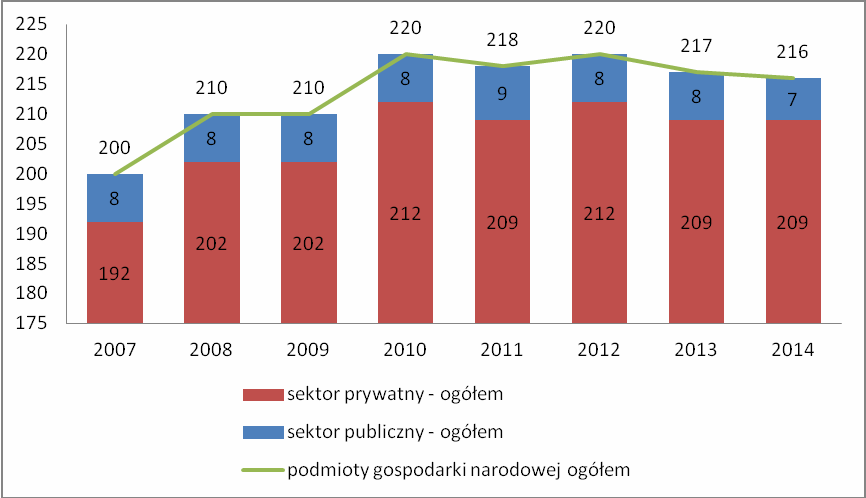 Wykres 10 podmioty gospodarki narodowej ogółemWiększość zarejestrowanych podmiotów (25,46%) to podmioty prowadzące działalność w sekcji G – handel i naprawa pojazdów samochodowych, następnie F– budownictwo (19,91%) oraz H – transport i gospodarka magazynowa (8,8%). Udział przedsiębiorstw działających w sekcji C – przetwórstwo przemysłowe wynosi 8,33%, a przedsiębiorstw zajmujących się przetwórstwem spożywczym 4%. Przedsiębiorstwa działające w sekcji A – rolnictwo leśnictwo, łowiectwo i rybactwo stanowią 6,94% przedsiębiorstw zarejestrowanych w rejestrze REGON.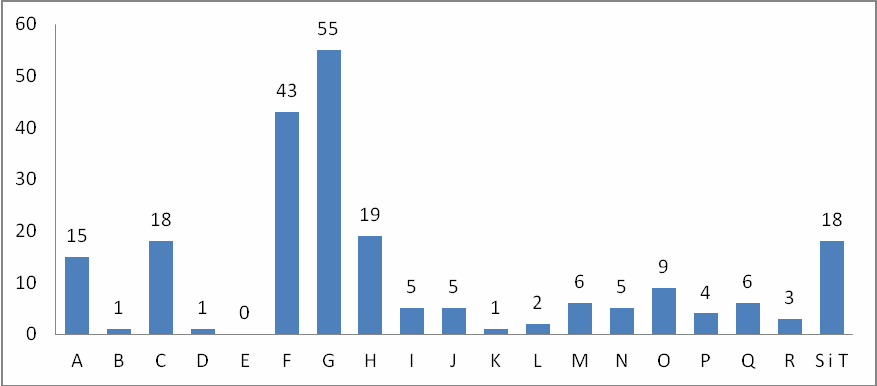 Wykres 11 Podmioty według sekcji PKD 200730W sekcji przetwórstwo przemysłowe działa łącznie 18  przedsiębiorstw. Najwięcej przedsiębiorstw w tej sekcji zajmuje się produkcją artykułów spożywczych (4 przedsiębiorstwa) i wyrobów z drewna (4 przedsiębiorstwa). Szansą na poprawę zdolności inwestycyjnych przedsiębiorstw może być lepsze wykorzystanie przez nich środków unijnych z perspektywy finansowej 2014- 2020. Ważnym wsparciem surowcowym lokalnej gospodarki w branży przetwórstwa spożywczego i drzewnego jest rozwinięte na terenie gminy rolnictwo i leśnictwo.Gmina Czemierniki posiada potencjał do rozwoju turystyki. Na atrakcyjność turystyczno – wypoczynkową składają się walory przyrodnicze i krajobrazowe doliny Tyśmienicy, harmonijny krajobraz kulturowy, obiekty zabytkowe, kompleksy leśne (Bory Czemiernickie), znaczący udział wód powierzchniowych,  a także lecznicze i turystyczne walory klimatu, zwłaszcza bioklimat lasów czemiernickich z dominującymi drzewostanami sosnowymi.Od 2008 roku w gminie rozwijana jest branża turystyczna. Dzięki inwestycjom publicznym i prywatnym powstaje niezbędna podstawowa infrastruktura do obsługi turystów. Wciąż jednak wymaga ona inwestycji, przede wszystkim związanych z budową ścieżek turystycznych, miejsc biwakowych, renowacją, rewitalizacją i oznaczeniem obiektów oraz miejsc atrakcyjnych turystycznie. Wskazane jest prowadzenie wspólnej skoordynowanej strategii rozwoju turystyki z pozostałymi gminami powiatu radzyńskiego i powiatów sąsiednich. Gmina prowadzi aktywną politykę promocyjną, głównie poprzez organizację imprez kulturalnych i sportowych oraz wydawnictwo materiałów informacyjnych. Na razie nie przekłada się to na znaczący wzrost liczby turystów, odwiedzających gminę, niemniej jednak sytuacja ta będzie się zmieniać w miarę jak będzie rozwijany wspólny ponadlokalny system promocji i obsługi ruchu turystycznego. Istotnym wydaje się przyjęcie wspólnej strategii i wyszukania unikalnego kierunku specjalizacji obszaru w dziedzinie turystyki i rekreacji oraz skierowanie oferty do konkretnego segmentu rynkowego: osób uprawiających jakąś dyscyplinę sportową, mających określone hobby, zainteresowania, etc. Rekomenduje się włączenie do prowadzonych działań koordynacyjnych również innych podmiotów: organizacji pozarządowych, przedsiębiorców, rolników planujących rozpoczęcie prowadzenia gospodarstw agroturystycznych, a także inwestorów zainteresowanych realizacją przedsięwzięć na terenie gminy Czemierniki.Na obszarze gminy występują warunki do rozwoju odnawialnych źródeł energii. Gmina Czemierniki należy do obszarów z największymi w województwie średnimi rocznymi prędkościami wiatru (3,0 - 3,5 m/sek). Największe prędkości wiatru obserwowane są w styczniu, zaś najmniejsze w sierpniu. Jest to również obszar o wysokim w skali Polski usłonecznieniu rzeczywistym wynoszącym ponad 1650 godzin. Usłonecznienie (czas bezpośredniego dopływu promieniowania słonecznego w ciągu roku do powierzchni ziemi) wynosi 1600 - 1650 h/rok i należy do wysokich w województwie lubelskim. Na terenie gminy  do   produkcji   energii   można   wykorzystać   biomasę,   ale   w   umiarkowanych31ilościach w postaci drewna pochodzącego z lasów państwowych i prywatnych słomy (zwłaszcza zbóż).Lokalny rynek pracy jest słabo rozwinięty. Największymi pracodawcami są: Szkoła Podstawowa i Publiczne Gimnazjum w Czemiernikach (zatrudnione 84 osoby), firma zajmująca się wydobyciem torfu i produkcją ziemi ogrodowej WOKAS S.A. filia w Stoczku (31 osoby) oraz Urząd Gminy (30 osób). Aż 97,7% zarejestrowanych przedsiębiorstw to firmy mikro, w większości prowadzone przez właścicieli bez zatrudniania pracowników na etatach. Firm małych z zatrudnieniem od 10 do 49 osób jest zarejestrowanych jedynie 5. Większych przedsiębiorstw nie odnotowano na terenie gminy.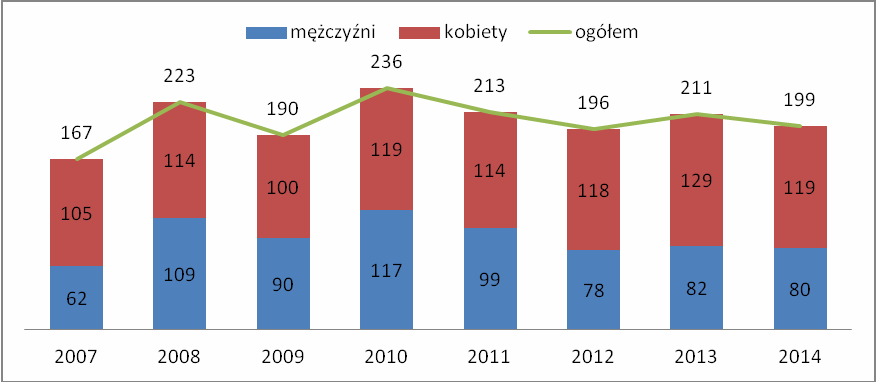 Wykres 12 Liczba osób pracujących w latach 2007-2014Udział bezrobotnych zarejestrowanych w liczbie ludności w wieku produkcyjnym wynosi 10,3%, co jest wartością większą niż w powiecie i województwie. Liczba pracujących na 1000 mieszkańców również kształtuje się niekorzystnie na tle województwa i powiatu.Oceniając potencjał rozwojowy gminy Czemierniki, wydaje się, że szansą na podniesienie poziomu gospodarczego gminy jest rozwój przedsiębiorczości w oparciu o niestandardowe, innowacyjne pomysły biznesowe, np.: turystyka kwalifikowana, kulturowa, wyspecjalizowane przetwórstwo surowców rolnych na potrzeby biogospodarki, produkcja żywności ekologicznej oraz energetyka odnawialna. Rekomenduje się podejmowanie, w prawnie dopuszczalnym zakresie, działań tworzących dobry klimat dla inwestorów, chcących realizować inwestycje na terenie gminy Czemierniki. Jednocześnie, z uwagi na fakt, że inwestycje tworzące miejsca pracy mają z reguły charakter wielowymiarowy wskazane jest rozwijanie w tym celu współpracy na szczeblu powiatu i województwa, angażującej nie tylko szeroko rozumiane instytucje o charakterze publicznym, ale również wszelkich interesariuszy: organizacje pozarządowe, lokalnych przedsiębiorców, właścicieli nieruchomości inwestycyjnych.32- ostatnia dostępna wartość wskaźnika w danych statystycznych** - wzrost (↗), spadek (↘), bez zmian (→)Jakość rządzenia w gminieNajważniejsze wnioski z analizy gminy Czemierniki pod względem oceny jakości rządzenia w gminie zaprezentowano poniżej:Udział dochodów własnych w dochodach ogółem gminy kształtuje się na poziomie 22,1% - niższym niż dla województwa (41%) i powiatu (32,8%). Świadczy to  o  małych  możliwościach  pozyskiwania  środków  poprzez  udział  w podatkach CIT i PIT ze względu na słabo rozwiniętą gospodarkę lokalną i niski poziom dochodów mieszkańców gminy.33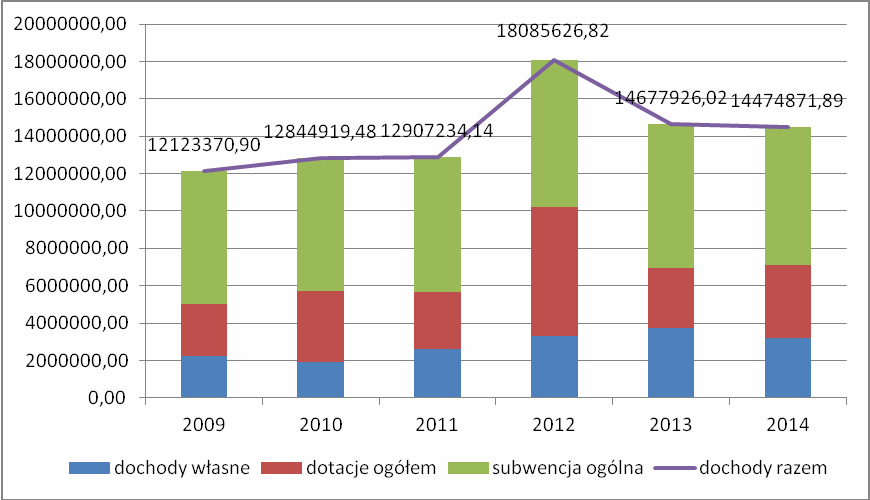 Wykres 13 Dochody gminy Czemierniki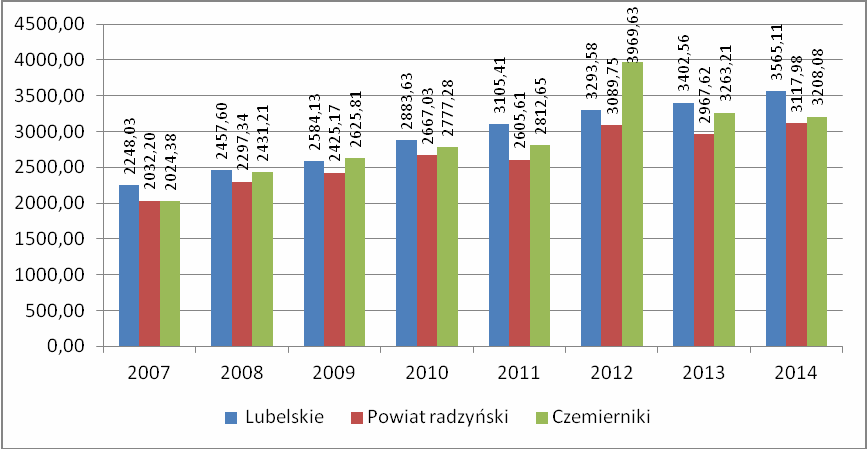 Wykres 14 Dochody w przeliczeniu na mieszkańcaSkala prowadzonych inwestycji i dotychczas wybudowana infrastruktura (techniczna i społeczna) świadczy o bardzo wysokiej sprawności zarządzania gminą. W latach 2008-2015  gmina  zrealizowała  inwestycje  na  kwotę  ponad  14 mln zł, z czego 6,4 mln zł pochodziło ze źródeł zewnętrznych, w tym 4,8 mln zł z Unii Europejskiej.Dzięki regularnie pozyskiwanym środkom zewnętrznym gminie udaje się przeznaczać średnio ok. 10,6 % wydatków z budżetu na realizację zadań inwestycyjnych. Świadczy to o proinwestycyjnej polityce rozwoju gminy, opartej na właściwym planowaniu i zarządzaniu finansami publicznymi, pomimo małych możliwości finansowych gminy.34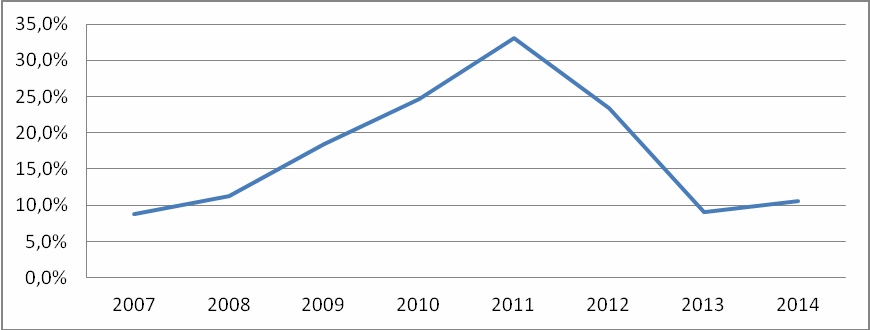 Wykres 15 Udział wydatków majątkowych w wydatkach ogółemZ wieloletniej prognozy finansowej wynika, że zadłużenie  gminy  na  koniec  2013 roku kształtowało się na poziomie 1,6 mln złotych i w perspektywie do 2018 roku zostanie spłacone. W latach 2014-2020 dopuszczalny wskaźnik spłaty zobowiązań (określony w art. 243 ustawy o finansach publicznych) kształtuje się na bezpiecznym poziomie i nie przekroczy progu 10%.O jakości rządzenia w gminie decyduje również praktyka planowania strategicznego i stopień realizacji poszczególnych dokumentów planistycznych. Gmina posiada większość z wymaganych prawem dokumentów strategicznych, starając się je na bieżąco wdrażać i monitorować.Wysoko należy również ocenić poziom kompetencji i umiejętności kadr zatrudnionych w administracji gminnej. Kadry te otwarte są na nowe pomysły       i rozwiązania, a jednocześnie mocno zorientowane na realizację celów i zadań wyznaczonych przez władze gminy.Wysoki poziom zarządzania gminą zapewniony jest przez poziom kompetencji radnych, z których ponad 33% posiada wykształcenie wyższe.Podsumowując jakość rządzenia w gminie z punktu widzenia dotychczas osiągniętych efektów należy stwierdzić, że jest ono na wysokim poziomie, czego odzwierciedleniem jest szeroki zakres realizowanych inwestycji, wielkość pozyskanych środków zewnętrznych na rozwój gminy, a także sprawnie funkcjonujący system zarządzania kadrami i współpracy gminnej administracji     z otoczeniem. Stwarza to dobre podstawy do planowania i kreowana dalszego rozwoju gminy.35* - ostatnia dostępna wartość wskaźnika w danych statystycznych,** - wzrost (↗), spadek (↘), bez zmian (→)Analiza SWOTZamieszczona poniżej analiza SWOT stanowi syntetyczne podsumowanie najważniejszych ustaleń z przeprowadzonej szczegółowej diagnozy społeczno- gospodarczej rozwoju gminy. Analiza identyfikuje najważniejsze uwarunkowania wewnętrzne rozwoju gminy, zarówno te pozytywne (mocne strony), jak i negatywne (słabe strony), a także wskazuje na główne szanse i zagrożenia w rozwoju gminy – których źródeł występowania należy upatrywać w zewnętrznym otoczeniu funkcjonowania gminy.3637Zidentyfikowane mocne i słabe strony są czynnikami teraźniejszości, czyli takimi, które istnieją aktualnie i które powinny być przedmiotem działań strategicznych. W analizie silne strony wskazują między innymi na ponadprzeciętną pozycję gminy w zaspokajaniu określonych potrzeb gospodarczych na poziomie  ponadlokalnym, poziomie zaspokajania potrzeb społecznych mieszkańców gminy, umiejętności prowadzenia zrównoważonego rozwoju oraz obecności ponadprzeciętnych potencjałów na których oparte są odnotowane bieżące sukcesy gminy wyróżniające ją w różnych sferach. Słabe strony koncentrują się głównie na zaniedbaniach, brakach i niekorzystnych uwarunkowaniach istotnych dla funkcjonowania gminy. Natomiast szanse i zagrożenia są czynnikami przyszłości, na zaistnienie których gmina ma ograniczony wpływ. Odzwierciedlają one zachodzące w gminie i jej otoczeniu (powiat, województwo, kraj i globalnie) trendy społeczne, zmiany uwarunkowań prawnych, bariery oraz niewykorzystane jeszcze możliwości rozwojowe (potencjały) na bazie których można budować przyszły rozwój, bądź też które mogą mu szkodzić. Ich istnienie jest niejako narzucone gminie i nie jest od niej zależne, jednak gmina może prowadzić skuteczną politykę rozwoju wykorzystując je lub przeciwdziałając z wyprzedzeniem ich skutkom.Główne wyzwania rozwoju gminyW okresie 2008-2015 gmina Czemierniki z dużym sukcesem realizowała przyjętą strategię rozwoju. W granicach możliwości finansowych osiągnęła cele związane z podniesieniem jakości życia mieszkańców gminy, którą wypełniała poprzez zapewnienie lepszej komunikacji drogowej, poprawę systemu oczyszczania ścieków i rozbudowę infrastruktury sportowo – rekreacyjnej. W mniejszym stopniu efekty przyniosła realizacja strategii w zakresie promocji gminy i rozwoju turystyki opartej o walory przyrodnicze i kulturowe. Nie można kwestionować zaangażowania gminy i sukcesów w tym zakresie, z drugiej strony jednak należy również mieć świadomość, iż nie wszystkie działania zakładane w strategii udało się do końca zrealizować (odnowienie zabytkowej fortalicji, zakładany poziom rozbudowy infrastruktury turystycznej w postaci szlaków, oznakowania turystycznego i budowy zaplecza turystycznego). Ponadto część ze zrealizowanych działań w ramach tego celu operacyjnego nie przyniosła dotychczas widocznych efektów (przede wszystkim nie zanotowano zwiększonego ruchu turystycznego). Realizowana strategia nie odniosła się (prócz turystyki) do rozwoju gminy w aspekcie gospodarczym.Nowy okres programowania 2014-2020,  wymusza  na  gminie  nowe  podejście w programowaniu jej rozwoju. Wyzwania rozwojowe w większym niż dotychczas stopniu muszą się koncentrować zarówno w wymiarze terytorialnym jak i tematycznym na wykorzystaniu potencjałów decydujących o przewadze konkurencyjnej gminy. Nowy paradygmat rozwoju w Polsce koncentruje się na zapewnieniu optymalnych   warunków38dyfuzji procesów rozwojowych z obszarów silnie zurbanizowanych (bieguny wzrostu) na obszary o mniejszym zagęszczeniu ludności. Istotną rolę pełnić ma specjalizacja regionalna i lokalna gospodarki oraz współdziałanie samorządów wszystkich szczebli, a także włączanie różnych uczestników w kreowaniu warunków do rozwoju społeczno gospodarczego terytoriów.Głównymi wyzwaniami dla gminy Czemierniki będzie:Zapewnienie wysokiej jakości życia mieszkańców poprzez poprawę realizowanych usług społecznych i budowę brakującej infrastruktury społecznej z uwzględnieniem zachodzących zmian w strukturze demograficznej przejawiającej się rosnącym udziałem ludzi w podeszłym wieku,Przeciwdziałanie wykluczeniu społecznemu, ubóstwu i degeneracji społecznej zagrożonych grup społecznych, w tym kobiet, osób starszych, niepełnosprawnych, wymagających opieki, przewlekle chorych, dotkniętych chorobami cywilizacyjnymi i nałogami oraz nieletnich dorastających w ubóstwie i z problemami rodzinnymi,Tworzenie warunków do zwiększenia tempa zrównoważonego rozwoju gospodarczego we współdziałaniu ze społecznością lokalną, przedsiębiorstwami, organizacjami gospodarczymi i sąsiednimi gminami poprzez umiejętne rozpoznawanie ogólnokrajowych i regionalnych trendów i aktywowanie lokalnej przedsiębiorczości do tworzenia wyspecjalizowanej oferty marketingowej w warunkach silnej konkurencji (specjalizacja gospodarcza gminy lub większego obszaru we współpracy z sąsiednimi samorządami lokalnymi ze wskazaniem na zaspokajanie potrzeb konkretnego segmentu rynkowego i kształtowanie wyspecjalizowanych produktów zaspakajających jego potrzeby),Restrukturyzacja rolnictwa, m.in. poprzez specjalizację gospodarstw w produkcji surowców dla rozwijającej się biogospodarki i segmentu żywności ekologicznej, rozwój pozarolniczej działalności gospodarczej w celu uniknięcia dalszego rozdrabniania gospodarstw rolnych oraz wsparcie dla perspektywicznych kierunków rozwoju produkcji żywności (m.in. gospodarka rybacka),Wykorzystanie potencjału społecznego i aktywizowanie ludności dla realizacji celów rozwojowych gminy,Rozwój wiedzy i kwalifikacji mieszkańców gminy Czemierniki poprzez zapewnienie infrastruktury i realizację projektów, w tym rozwój społeczeństwa informacyjnego,Tworzenie warunków dla poszerzania wiedzy i kwalifikacji administracji i samorządu gminy w związku z rozwojem nowych technologii i innowacji (w tym organizacyjnych i społecznych) oraz nowych form współrządzenia39i partnerstwa poprzez uczestnictwo w projektach, konferencjach, współpracę samorządów terytorialnych ukierunkowaną na rozwiązywanie podobnych problemów i wymianę dobrych praktyk,Ochrona środowiska w obliczu rosnącej presji antropogenicznej (gospodarka odpadami, wodno – kanalizacyjna, emisja zanieczyszczeń z indywidualnych systemów grzewczych opalanych węglem, wypalanie łąk, nieodpowiednie systemy nawożenia i realizacji oprysków) oraz przygotowanie się na zachodzące procesy w środowisku o charakterze ponadlokalnym i globalnym m.in. : zmiany klimatyczne, migracja  gatunków i wypieranie gatunków rodzimych oraz wymieranie gatunków,Ochrona dziedzictwa kulturowego materialnego (ze względu na uwarunkowania finansowe i własnościowe) oraz niematerialnego (ze względu na starzenie się społeczeństwa, globalizację kultury, migracje ludzi młodych, zanik tradycyjnych więzi społecznych).Zidentyfikowane powyżej kluczowe wyzwania stały się punktem wyjścia do określenia wizji i celów strategii oraz systemu jej wdrażania za pomocą zaplanowanych działań operacyjnych. Znalazły również swoje odzwierciedlenie w zaproponowanym systemie monitorowania i ewaluacji efektów wdrażania strategii w oparciu o system mierzalnych wskaźników.Misja, wizja, cele rozwoju gminyMisjaMisja gminy wskazuje ogólny kierunek, w którym powinna rozwijać się społeczność lokalna. Określa to co gmina zamierza osiągnąć w przyjętym horyzoncie czasowym, tj. do roku 2022. Misja jest swego rodzaju celem nadrzędnym, któremu podporządkowane są priorytetowe obszary działania i wokół których budowana jest aktywność władz gminnych i społeczności lokalnej.WIZJA GMINY CZEMIERNIKIGmina Czemierniki stanowi wspólnotę ludzi dążących do zaspokojenia swoich potrzeb materialnych, społecznych i samorealizacji poprzez kreatywne  wykorzystywanie zewnętrznych bodźców rozwojowych, odpowiedzialnych za potrzeby osób słabiej przystosowanych i stan środowiska oraz dbających o zachowanie tradycji historycznych i kulturowych.Warunkiem dla zapewnienia dobrych warunków życiowych jest zrównoważony rozwój gospodarczy gminy w oparciu o zdiagnozowane potencjały gminy oraz przede wszystkim rozwój przedsiębiorczości i inicjatyw społecznych mieszkańców gminy. Powyższe   sformułowanie   misji   odzwierciedla   zasadę   społecznej   partycypacji      w40zarządzaniu wspólnym dobrem i kładzie nacisk na wykorzystanie zaangażowania wszystkich partnerów w realizacji wspólnych celów rozwojowych. Podkreśla rolę samorealizacji (w tym w obszarach kultury i sportu) a także ochrony i popularyzowania lokalnych tradycji oraz rodzimej przyrody w podnoszeniu jakości życia mieszkańców. Wskazuje również konieczność podjęcia działań na rzecz świadczenia wysokiej jakości usług publicznych na całym obszarze gminy.WizjaWizja rozwoju gminy stanowi projekcję pożądanego stanu, jaki gmina chce osiągnąć w perspektywie do roku 2020. Określa stan docelowy, do którego będzie dążyć cała   społeczność   lokalna,   tj.   władze   samorządowe   oraz   ich   partnerzy   (lokalni     i ponadlokalni), wykorzystując przy tym możliwości, płynące z własnych atutów i szans, pojawiających się w otoczeniu.WIZJA ROZWOJU GMINY CZEMIERNIKIW roku 2022 Gmina Czemierniki jest obszarem zamieszkałym przez społeczność ludzi potrafiących w sposób efektywny rozwiązywać problemy gospodarcze i społeczne w oparciu o własną przedsiębiorczość i kreatywność. Fundamentem gospodarki są prężnie działające gospodarstwa rolne produkujące na potrzeby rozwijającego się przetwórstwa spożywczego, w tym dla segmentu zdrowej żywności oraz surowce dla szeroko rozumianego sektora biogospodarki. Rozwojowi ulega gospodarka rybacka, zwiększa się udział gminy Czemierniki w rynku zaopatrzenia województwa lubelskiego w ryby hodowlane. W gminie istnieją miejsca pracy poza rolnictwem w obsłudze turystyki kwalifikowanej i kulturowej w realizacji której wykwalifikowała się część działających przedsiębiorstw i mieszkańców gminy. Wśród turystów dużą część stanowią pasjonaci, którzy znajdują tu warunki do rozwoju swoich zainteresowań. Coraz większą rolę odgrywa energetyka odnawialna (wiatrowa i solarna) produkująca energię na sprzedaż do sieci energetycznych, a także na potrzeby własne gospodarstw domowych. Zmiana struktury demograficznej z większym udziałem ludności w wieku poprodukcyjnym jest równoważona większą efektywnością gospodarki. W gminie funkcjonuje infrastruktura społeczna z uwzględnieniem rosnących potrzeb ludzi w podeszłym wieku. Mieszkańcy gminy Czemierniki mają lepszy dostęp do podstawowej infrastruktury (drogowej, parkingowej, mieszkaniowej, wodno-ściekowej) oraz  wysokiej jakości usług społecznych (edukacyjnych, kulturalnych, zdrowotnych, sportowo-rekreacyjnych), które stanowią również istotny instrument zachęty dla lokalizacji nowych inwestycji.Lepiej funkcjonująca gospodarka generuje większe przychody podatkowe dla gminy, przyczyniając się tym samym do zwiększonej zdolności gminy w zakresie finansowania  zadań  własnych  (np.  w  zakresie  edukacji  i opieki  społecznej,    lokalnej41infrastruktury drogowej) oraz realizacji inwestycji prorozwojowych, na które gmina skutecznie pozyskuje środki z zewnątrz.Sprawna i otwarta na nowe wyzwania administracja aktywizuje społeczność lokalną do bliskiej współpracy i współdziałania, co skutkuje wspólnymi projektami i przedsięwzięciami oraz umożliwia dalszy dynamiczny rozwój gminy.Realizacja tak zarysowanej wizji rozwoju będzie wymagała podjęcia szeregu działań,     ukierunkowanych     na     osiągnięcie    określonych     celów     (strategicznych i operacyjnych).     Kluczowym     będzie     również     aktywne     współdziałanie     władz  i administracji gminnej z partnerami na poziomie lokalnym i ponadlokalnym w zakresie realizacji wspólnych przedsięwzięć – zarówno tych o charakterze inwestycyjnym, jak       i nieinwestycyjnym. Stopień realizacji wizji będzie mierzony przez pryzmat osiągniętych wskaźników na poziomie zaplanowanych celów strategicznych i operacyjnych.Priorytety i cele operacyjnePrzyjęte cele strategiczne są priorytetowymi obszarami interwencji, w ramach których będą podejmowane działania, służące rozwojowi gminy w długofalowej perspektywie. Cele wynikają bezpośrednio z przyjętej wizji rozwoju i są odpowiedzią na główne   wyzwania   rozwojowe,   przed    którymi    stoi    gmina    i    jej    społeczność    w perspektywie do 2022 roku. Wyzwania te związane są z koniecznością dalszego podnoszenia atrakcyjności inwestycyjnej i turystycznej gminy, co w dłuższej perspektywie powinno doprowadzić do napływu nowych inwestycji do gminy, a także wzrostu liczby turystów, odwiedzających gminę i korzystających z nowo wybudowanej infrastruktury turystycznej. Gmina potrzebuje też efektywnie funkcjonującej  gospodarki,   która   w   większym   stopniu   będzie   wykorzystywała   lokalne   zasoby     i potencjały, a także będzie generowała więcej miejsc pracy w istniejących i nowo powstających przedsiębiorstwach. Podejmowane działania w zakresie ochrony środowiska oraz ograniczenia emisji gazów cieplarnianych powinny prowadzić do rozwoju gospodarki niskoemisyjnej na terenie gminy, co wpłynie korzystnie na jakość życia i promocję ekologicznego wizerunku gminy.Wyzwaniem  dla  gminy  jest  również  doprowadzenie  do  większej  aktywności   i integracji społeczności lokalnej m.in. poprzez rozwój organizacji pozarządowych oraz bliską współpracę z nimi, a także aktywne angażowanie mieszkańców w realizację wspólnych przedsięwzięć i projektów rozwojowych. Nieodzownym elementem integrującym społeczność lokalną będzie dalsza poprawa jakości i dostępności usług publicznych, oferowanych dla mieszkańców gminy, szczególnie w sferze edukacji, opieki medycznej i społecznej, kultury i rekreacji oraz komunikacji, jak również prowadzenie aktywnej polityki, ograniczającej zjawiska wykluczenia społecznego, szczególnie wśród osób  niepełnosprawnych,  starszych   oraz  zagrożonych   ubóstwem.  Sprostanie   wyżej42wymienionym wyzwaniom będzie wymagało sprawnej i otwartej na zmiany administracji publicznej, która w realizacji swoich zadań i celów statutowych, powinna   z jednej strony prowadzić bliską współpracę ze szczeblami samorządowymi wyższego szczebla, tj. powiatowym i wojewódzkim, m.in. w oparciu o zasady zarządzania wieloszczeblowego, zaś z drugiej powinna wykazywać się dużą aktywnością w zakresie wprowadzania nowych rozwiązań i modeli dobrego rządzenia.Poniżej zaprezentowano obszary priorytetowe, w ramach których będą podejmowane działania operacyjne, służące realizacji przyjętej misji i wizji rozwoju gminy Czemierniki do 2022 roku. Przy czym należy podkreślić, że kolejność prezentowanych priorytetów nie stanowi o hierarchii ich ważności lub kolejności wdrażania. Wszystkie wskazane poniżej priorytety są na takim samym poziomie ważności i powinny być realizowane równolegle z zachowaniem zasad synergii i efektywności wdrażania poszczególnych działań.Priorytet 1. Zwiększenie potencjału gospodarczego gminyAktywizacja sektora rolnego ze szczególną rolą biogospodarkiTworzenie warunków do rozwoju przetwórstwa produktów lokalnychRozwój gospodarki rybackiejWzrost gospodarczego wykorzystania potencjału obszaru w zakresie odnawialnych źródeł energiiWspomaganie rozwoju turystyki i promocja gminyPriorytet 2. Podniesieni jakości życia mieszkańców gminy i tworzenie warunków do samorealizacjiLepszy dostęp mieszkańców do usług zdrowotnych, opiekuńczych oraz skutecznych form integracji społecznej grup wykluczonychPodniesienie jakości i dostępności usług w zakresie opieki nad dziećmi oraz edukacjiPoprawa dostępu do usług i dóbr kultury oraz sportu i rekreacjiRozwój kwalifikacji mieszkańców poprzez zapewnienie infrastruktury i realizację projektów edukacyjnych, w tym budowa społeczeństwa informacyjnego2.5 Rozbudowa i modernizacja układu drogowego gminyPriorytet 3. Ochrona środowiska i dziedzictwa kulturowegoZwiększenie   dostępu   mieszkańców   do   infrastruktury   wodociągowej    i kanalizacyjnej oraz zagospodarowania odpadów43Ograniczenie emisji gazów cieplarnianych na terenie gminy poprzez wzrost efektywności energetycznej budynków mieszkalnych oraz obiektów użyteczności publicznej i gospodarczejEdukacja ekologiczna i przeciwdziałanie zagrożeniomRewitalizacja zabudowy historycznej oraz poprawa estetyki i ładu przestrzennego w gminiePromocja i wsparcie dziedzictwa kulturowegoPriorytet 4. Podniesienie jakości zarządzania gminąZwiększenie poziomu kompetencji i umiejętności kadr w zakresie zarządzania rozwojem i kreowania innowacyjnych rozwiązańAktywizowanie mieszkańców dla realizacji celów rozwojowych gminyStopień osiągnięcia przyjętych priorytetów będzie monitorowany przez pryzmat realizacji celów operacyjnych, których strukturę w ramach poszczególnych obszarów priorytetowych przedstawiono poniżej.44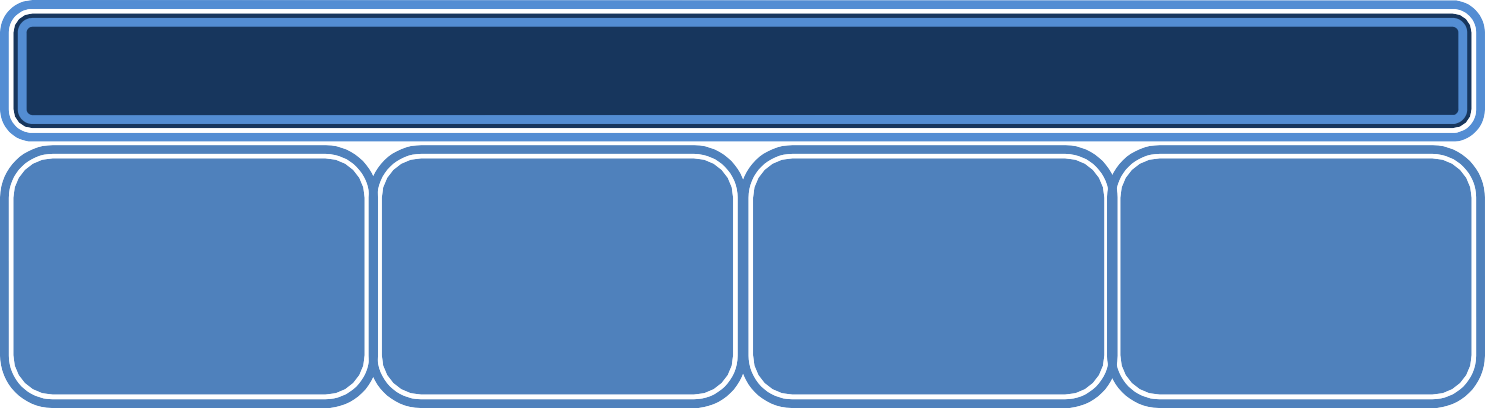 Aktywizacja sektora rolnego ze szczególną rolą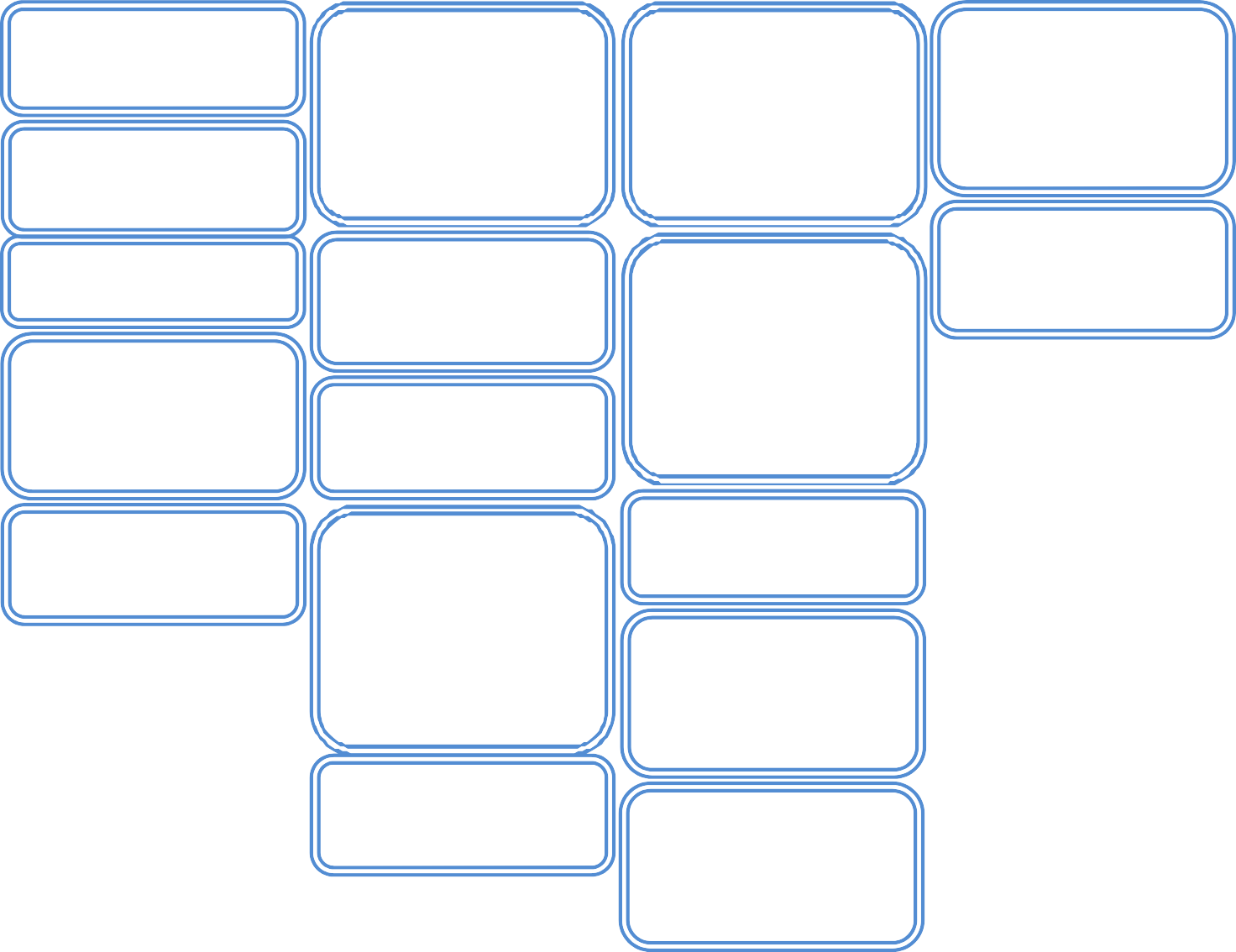 biogospodarkiTworzenie warunków do rozwoju przetwórstwaproduktów lokalnychRozwój gospodarki rybackiejWzrost gospodarczegowykorzystania potencjału obszaru w zakresie odnawialnych źródełLepszy dostęp mieszkańców do usługzdrowotnych, opiekuńczych oraz skutecznych form integracji społecznej grup wykluczonychPodniesienie jakości i dostępności usługw zakresie opieki nad dziećmi oraz edukacjiPoprawa dostępu do usług i dóbr kultury orazsportu i rekreacjiZwiększenie dostępu mieszkańców do infrastruktury wodociągoweji kanalizacyjnej oraz zagospodarowania odpadówOgraniczenie emisji gazów cieplarnianych naterenie gminy poprzez wzrost efektywności energetycznej budynków mieszkalnych oraz obiektów użyteczności publicznej i gospodarczejZwiększenie poziomu kompetencji iumiejętności kadrw zakresie zarządzania rozwojem i kreowania innowacyjnych rozwiązańAktywizowanie mieszkańców dla realizacji celówrozwojowych gminy1.5. Wspomaganie rozwoju turystyki i promocja gminy2.4. Rozwój kwalifikacji mieszkańców poprzezzapewnienie infrastruktury i realizację projektów edukacyjnych, w tym budowa społeczeństwa informacyjnegoEdukacja ekologiczna i przeciwdziałaniezagrożeniomRewitalizacja zabudowy historycznej oraz poprawa estetyki i ładu przestrzennegow gminie2.5. Rozbudowa i modernizacja układudrogowego gminyPromocja i wsparcie dziedzictwa kulturowegoZwiększenie potencjału gospodarczego gminyGospodarka gminy Czemierniki opiera się na rolnictwie prowadzonym w indywidualnych gospodarstwach rolnych. Problemem jest niska wysokość dochodów osiąganych z prowadzenia gospodarstw rolnych oraz związany z tym niski poziom życia mieszkańców. Ze względu na małą powierzchnię gleb o najwyższych klasach bonitacyjnych gmina należy do obszarów o poniżej przeciętnych warunkach do rozwoju upraw roślin. W związku z tym większą rolę odgrywa hodowla zwierząt. Pod względem udziału łąk trwałych  gmina  zajmuje  21 pozycję  w województwie,  a  pastwisk trwałychGmina charakteryzuje się ponadto jednym z wyższych udziałów gruntów pod stawami, zajmując pod tym względem 22 miejsce w województwie i jest zaliczana do obszaru o znaczeniu wojewódzkim dla rozwoju gospodarki rybackiej, co należy uważać za jej potencjał rozwojowy. Gmina posiada słabe warunki do rozwoju przedsiębiorczości pozarolniczej, czego główną przyczyną jest peryferyjne położenie, ze słabymi połączeniami drogowymi z ponadlokalnymi i regionalnymi ośrodkami wzrostu. Nierolnicze sektory gospodarki odgrywają w chwili obecnej marginalną rolę. Szansy na rozwój pozarolniczej działalności upatruje się w turystyce. Walory przyrodnicze i krajobrazowe gminy reprezentują w skali regionu znaczącą rangę. Same jednak nie stanowią wystarczającego bodźca do pobudzenia zauważalnego ruchu turystycznego. Duża konkurencja w branży agroturystyki i turystyki krajoznawczej wymusza szukania innych oryginalnych pomysłów na przyciągnięcie turystów. Konieczne jest budowanie ponadlokalnego produktu turystycznego dla wybranych pasjonatów i tworzenie warunków do realizacji ich pasji, dzięki czemu będzie można ich zachęcić do częstych pobytów. W gminie brakuje ponadto miejsc noclegowych do obsługi ruchu turystycznego. Kolejnym nie wykorzystanym potencjałem gminy jest rozwój energetyki odnawialnej. Gmina posiada warunki do rozwoju energetyki słonecznej i wiatrowej, zarówno w skali komercyjnej, na sprzedaż energii do sieci energetycznych, jak i do wykorzystania we własnym zakresie (w budynkach użyteczności publicznej, gospodarstwach domowych). Kolejnym procesem rozwojowym w którym gmina Czemierniki może uczestniczyć jest rozwój biogospodarki i rynku zdrowej żywności. Rolnictwo funkcjonujące na terenie gminy może czerpać korzyści poprzez dostarczanie produktów wyspecjalizowanych dla potrzeb przedsiębiorstw specjalizujących się w biogospodarce, poprzez wyspecjalizowanie się, zapewnianie wysokiej jakości produktów, uczestnictwo w łańcuchu dostaw jako licencjonowani dostawcy. Stosunkowo dobrze zachowane środowisko naturalne może służyć do rozwoju gospodarstw ekologicznych. Wartość dodana w łańcuchu dostaw powinna być osiągana poprzez rozwój lokalnego przemysłu przetwórstwa produktów rolnych, w tym przemysłu spożywczego.Poza infrastrukturą techniczną istotnym elementem w budowaniu atrakcyjności inwestycyjnej i turystycznej gminy jest aktywnie prowadzona działalność informacyjna i promocyjna gminy. Aktywność gminy na tym polu pozwoliła na realizację wielu przedsięwzięć  promujących  wydarzenia  lokalne,  kulturę  oraz  wychowanie    fizyczne.Wydarzenia te przyczyniły się do zaspokojenia potrzeb kulturalnych i sportowych mieszkańców gminy. Niestety nie przyniosły one dużych efektów objawiających się zwiększonym ruchem turystycznym z korzyścią dla lokalnej gospodarki. Konieczne wydaje się ukierunkowanie promocji turystycznej i gospodarczej gminy z uporządkowanym przekazem informacyjnym do konkretnych adresatów. W zakresie turystyki należy stworzyć ponadlokalną strategię komunikacyjną (produkt turystyczny) do konkretnych wybranych odbiorców, oraz zapewnić im odpowiednią infrastrukturę i warunki do rozwoju swoich zainteresowań. W części dotyczącej przedsiębiorczości, energetyki odnawialnej i rybactwa grupę docelową powinni w głównej mierze stanowić mieszkańcy potencjalnie zainteresowani rozwojem swoich gospodarstw. Konieczne wydaje się zaangażowanie gminy w uświadamianiu potencjałów rozwojowych gminy przedsiębiorcom, wskazywanie źródeł finansowania dla rozwoju działalności gospodarczej w oraz włączania ich do sieci współpracy gospodarczej w skali regionu, kraju a nawet ponadkrajowej. Taką sieć współpracy można budować w oparciu o istniejące lub tworzone klastery gospodarcze.Poniżej zaprezentowano cele operacyjne, w ramach których będą podejmowane określone działania, przyczyniające się do osiągnięcia zakładanych efektów wdrażania strategii w obrębie pierwszego priorytetu.Cel	operacyjny	1.1.	Aktywizacja	sektora	rolnego	ze	szczególną	rolą biogospodarkiCel	operacyjny	1.2.	Tworzenie	warunków	do	rozwoju	przetwórstwa produktów lokalnychCel operacyjny 1.3. Rozwój gospodarki rybackiejCel operacyjny 1.4. Wspomaganie rozwoju turystyki i promocja gminyStopień osiągnięcia zakładanego celu strategicznego będzie weryfikowany m.in. za pomocą następujących wskaźników:Łączna wartość środków unijnych pozyskanych z programów perspektywy finansowej UE 2014-2020 na rozwój przedsiębiorczości w gminie;Liczba zarejestrowanych podmiotów w systemie REGON na 10 tys. mieszkańców;Udział dochodów własnych gminy w dochodach ogółem.Podniesienie jakości życia mieszkańców gminy i tworzenie warunków do samorealizacjiNa zdefiniowanie poziomu jakość życia mieszkańców gminy Czemierniki w głównej mierze wpływ mają niskie dochody, a także wysokie wskaźniki wykluczenia społecznego. Ponad 14% ludności korzysta ze środowiskowej pomocy społecznej (w powiecie 12%, a województwie 9%). Wysokie wskaźniki zagrożenia ubóstwem są  cechąwspólną regionów Polski Wschodniej (prawie 25% wobec 17% w kraju). Zmiana tego stanu rzeczy jest w głównej mierze bezpośrednio powiązana ze zwiększeniem efektywności lokalnej i regionalnej gospodarki. Z drugiej strony możliwe i konieczne jest stosowanie instrumentów pozwalających na aktywizowanie mieszkańców, a w szczególności grup najbardziej zagrożonych wykluczeniem do podnoszenia swoich kwalifikacji, zdolności i gotowości do uczestniczenia w życiu społecznym i  gospodarczym gminy. Duże znaczenie odgrywa tu edukacja młodzieży, szkolenia skierowane do różnych grup osób w wieku produkcyjnym (edukacja przez całe życie), budowanie społeczeństwa informacyjnego, promocja przedsiębiorczości, samorealizacjain. poprzez uczestnictwo w życiu kulturalnym i sportowym, zapewnienie warunków do jak najdłuższego zachowania zdrowia oraz wspomaganie rodzin  poprzez zapewnienie opieki przedszkolnej. Szczególnego wymiaru w perspektywie strategicznej dla województwa lubelskiego, a w szczególności gminy Czemierniki będzie miał proces starzenia się społeczeństwa. Oznaczać on będzie większą liczbę osób w wieku poprodukcyjnym, dla których będzie należało zapewnić odpowiednią infrastrukturę społeczną oraz warunki materialne do godnego życia. Proces ten będzie należało równoważyć większą efektywnością gospodarki, większą produktywnością, włączaniem ludzi starszych do realizacji zadań społecznych oraz zwiększonym zatrudnieniem osób z różnych powodów w chwili obecnej niepracujących. Dla podniesienia jakości życia mieszkańców i zapewnienia większej konkurencyjności lokalnej gospodarki konieczny będzie ponadto dalszy rozwój infrastruktury komunikacyjnej.Poniżej zaprezentowano cele operacyjne, w ramach których będą podejmowane działania, przyczyniające się do osiągnięcia zakładanych efektów wdrażania strategii na poziomie drugiego priorytetu.Cel operacyjny 2.1. Lepszy dostęp mieszkańców do usług zdrowotnych, opiekuńczych oraz skutecznych form integracji społecznej grup wykluczonychCel operacyjny 2.2. Podniesienie jakości i dostępności usług w zakresie opieki nad dziećmi oraz edukacjiCel operacyjny 2.3. Poprawa dostępu do usług i dóbr kultury oraz sportu i rekreacjiCel operacyjny 2.4. Rozwój kwalifikacji mieszkańców poprzez zapewnienie infrastruktury i realizację projektów edukacyjnych, w tym budowa społeczeństwa informacyjnegoCel operacyjny 2.5. Rozbudowa i modernizacja układu drogowego gminyStopień osiągnięcia zakładanego  celu  strategicznego  będzie  weryfikowany  m.in. za pomocą następujących wskaźników:Udział	bezrobotnych	zarejestrowanych	w	liczbie	ludności	w	wieku produkcyjnym;Udział osób w gospodarstwach domowych korzystających z pomocy społecznej w ludności ogółem.Ochrona środowiska i dziedzictwa kulturowegoCzyste i różnorodne środowisko naturalne należy do głównych atutów rozwojowych gminy Czemierniki. Gmina od wielu lat podejmuje wysiłki na rzecz rozbudowy niezbędnej infrastruktury służącej ochronie środowiska w zakresie gospodarki wodno-ściekowej. W gminie wprowadzono również efektywny system zbiórki i segregacji odpadów komunalnych, wsparty szeroką akcją uświadamiającą mieszkańców na temat wymogów i korzyści wynikających z wdrożonego systemu gospodarki odpadami.W  swojej  polityce  gmina  dąży  również  do  zachowania  ładu  przestrzennego,  a także zachęca mieszkańców do dbania o czystość i estetykę otoczenia, w którym żyją. Zachowanie ładu przestrzennego jest możliwe m.in. poprzez właściwie prowadzoną politykę planowania przestrzennego, a także realizację szeregu projektów w zakresie rewitalizacji centrum Czemiernik, niegdyś posiadających prawa miejskie, oraz odnowy miejscowości wiejskich. Dzięki tym działaniom udało się w istotny sposób poprawić wizerunek gminy i zmienić nastawienie mieszkańców do kwestii dbania o estetykę własnego otoczenia. Dla zachowania tożsamości gminy Czemierniki równie ważne jest wsparcie niematerialnego dziedzictwa kulturowego. Gmina czynnie wspierała promocję wydarzeń historycznych poprzez organizację imprez kulturalnych i publikacje. W ramach tego priorytetu powinno wspierać się również różne grupy mające na celu zachowanie i odtwarzanie tradycji lokalnych oraz ich promocję.Z punktu widzenia dalszej poprawy komfortu życia mieszkańców kluczowym jest aby dotychczas podejmowane działania w zakresie ochrony środowiska oraz budowania ekologicznego wizerunku gminy były kontynuowane i rozwijane. Przy czym należy  dążyć do uzupełnienia brakującej infrastruktury w zakresie gospodarki wodno- ściekowej (szczególnie na terenach bardziej zaludnionych i cennych przyrodniczo uwzględniając ich podatność na zanieczyszczenia komunalne), a także zadbać o większą świadomość mieszkańców w zakresie selektywnej zbiórki odpadów i dbania o estetykę własnego miejsca zamieszkania. Ważnym kierunkiem działań powinno być również ograniczanie emisji CO2 szczególnie w zakresie podniesienia efektywności energetycznej budynków, poprawy jakości powietrza oraz produkcji energii na potrzeby własne w małych instalacjach ze źródeł odnawialnych.Jednym z najważniejszych kierunków rozwoju gminy Czemierniki jest rozwój skupiony wokół zasobów turystycznych oraz kulturowych. Potwierdzają to również wyniki badań ankietowych. Jednym z najistotniejszych zadań w tym obszarze jest inwestycja polegająca na rewitalizacji zabytkowego zespołu pałacowo-parkowego wraz  z otoczeniem, stanowiącego szczególny potencjał rozwojowy gminy. Z uwagi na swe położenie w bezpośredniej okolicy zabytkowego centrum Czemiernik stanowić on może bazę do realizacji projektów poprawiających atrakcyjność turystyczną gminy, oraz przyczyniać się znacznie do rozwoju i promocji kultury gminy Czemierniki. Zespół pałacowy, powstały w XVII wieku, stanowi zespół obiektów i budynków o charakterze mieszkalnym oraz obronnym. W skład zespołu wchodzą m.in. późnorenesansowy pałac oraz fortyfikacje bastionowe z zabytkową bramą. Zespół pałacowy jest jedynym tego obiektem na terenie gminy. Wpisany jest on do rejestru zabytków.Obecnie zespół znajduje się w stanie wymagającym rewitalizacji. O ile w miarę dostępności środków finansowych prowadzone są prace zabezpieczająco- renowacyjne, widoczne w szczególności przy bramie, to podjęcie szerszych działań mających na celu przywrócenie zespołowi dawnego blasku oraz realizację zadań towarzyszących,  wymaga przeprowadzenia prac planistycznych, koncepcyjnych i projektowych. Z uwagi na silne powiązania zespołu z jego lokalnym otoczeniem (m.in. w kontekście urbanistycznym, funkcjonalnym, historycznym), a także z uwagi na rangę zasobów historyczno-kulturowych gminy rekomenduje się, w ramach przewidzianych przepisami prawa, współdziałanie interesariuszy (inwestora, przedsiębiorców, Samorządu Gminy Czemierniki) w zakresie rewitalizacji, zagospodarowania i promocji zespołu.Z uwagi na lokalizację oraz wyjątkowość zespołu na tle innych zabytków znajdujących się gminie, stwierdzić należy iż zespół pałacowy stanowić może jedną z kluczowych inwestycji dla rozwoju gminy. Po przeprowadzonej rewitalizacji może on się stać jedną z głównych atrakcji dla odwiedzających gminę turystów, z uwagi na swe unikalne walory kulturowe oraz architektoniczne. Rozwiązaniem korzystnie wpływającym na dostępność obiektu byłoby utworzenie na jego terenie muzeum lub też centrum kulturalnego funkcjonującego w ramach większej inwestycji. Układ przestrzenny, wielkość zespołu oraz położenie w ścisłym centrum gminy w otoczeniu stawów, dają szereg możliwości adaptacyjnych obiektu na cele turystyczne. Stanowić on może również zaplecze noclegowo-gastronomiczne dla odwiedzających gminę turystów oraz klientów biznesowych. Dotychczasowe analizy wykonane przez niezależnych konsultantów branżowych przewidują możliwość zaprojektowania obiektów na łącznie 50 do 60 pokoi. Byłby to pierwszy taki obiekt w regionie, przyciągający niewątpliwie odwiedzających również spoza województwa lubelskiego. Położone na terenie zespołu obiekty mogą stanowić również znaczącą rolę w promocji dziedzictwa kulturowego gminy. Podkreślić należy, iż już obecnie – pomimo aktualnego stanu technicznego zespołu – zaczęły się pojawiać inicjatywy polegające na organizacji imprez i przedsięwzięć o charakterze kulturalnym, dostępne dla wszystkich mieszkańców gminy  i mające na celu promocję dziedzictwa kulturowego, jak również samej gminy. Aktywności  tego  rodzaju  napotykają  jednak  bariery  związane  z  aktualnym  stanem  izagospodarowaniem Zespołu oraz terenów przyległych. Jedynie kompleksowa rewitalizacja zespołu wraz z otoczeniem, pozwalająca na nadanie mu nowych funkcji pozwoli na realizację tego rodzaju działań w pełnym zakresie. Po przeprowadzonej rewitalizacji spodziewać należy się więc wzrostu oferty kulturalno-turystycznej gminy. Obiekt posiada również warunki do utworzenia na jego terenie stałej oferty społeczno- kulturalnej, zwiększającej dostępność sfery kultury również wśród mieszkańców gminy. Może stanowić również bazę do prowadzenia na jego terenie działalności gospodarczej dopasowanej do charakteru zespołu.Poniżej zaprezentowano cele operacyjne, w ramach których będą realizowane działania, przyczyniające się do  osiągnięcia  zakładanych efektów  wdrażania  strategii w obrębie trzeciego priorytetu.Cel operacyjny 3.1. Zwiększenie dostępu mieszkańców do infrastruktury wodociągowej i kanalizacyjnej oraz zagospodarowania odpadów;Cel operacyjny 3.2. Ograniczenie emisji gazów cieplarnianych na terenie gminy poprzez wzrost efektywności energetycznej budynków mieszkalnych oraz obiektów użyteczności publicznej i gospodarczej;Cel operacyjny 3.3. Edukacja ekologiczna i przeciwdziałanie zagrożeniom;Cel operacyjny 3.4. Rewitalizacja zabudowy historycznej oraz poprawa estetyki i ładu przestrzennego w gminie;Cel operacyjny 3.5. Promocja i wsparcie dziedzictwa kulturowego.Stopień osiągnięcia zakładanego  celu  strategicznego  będzie  weryfikowany  m.in. za pomocą następujących wskaźników:Odsetek gospodarstw domowych uczestniczących w selektywnej zbiórce odpadów komunalnych;Odsetek ludności korzystający z instalacji kanalizacyjnej;Odsetek ludności korzystającej z instalacji wodociągowej w gminie;Liczba przedsięwzięć związanych z promocją postaw ekologicznych;Gmina oferująca wysoką jakość usług społecznychDużą rolę w realizacji strategii pełnić będą pracownicy Urzędu Gminy, głównie w zakresie informacji, promocji oraz aktywizacji mieszkańców. Od ich kreatywności, wiedzy i aktywności zależeć będzie stopień osiągniętych wskaźników rozwoju. Konieczne jest wobec tego zapewnienie im warunków dla rozwoju zawodowego oraz podnoszenia kwalifikacji niezbędnych do kreowania warunków dla rozwoju i życia mieszkańców gminy Czemierniki. Efektywność działań podejmowanych w ramach strategii będzie również uwarunkowana akceptacją i udziałem mieszkańców. Dlategonależy podjąć działania mające na celu zaktywizowanie mieszkańców, a w głównej mierze: przedsiębiorców, liderów społecznych oraz przedstawicieli organizacji działających na terenie gminy. Aktywność społeczna mieszkańców połączona z ich rzeczywistym zaangażowaniem w procesy współdecydowania o losach gminy stanowi podstawę do budowania społeczeństwa obywatelskiego na poziomie lokalnym. Jest też ważnym czynnikiem integrującym społeczność lokalną, przyczyniającym się jednocześnie do rozwoju kapitału społecznego – jednego z głównych elementów składowych dobrego rządzenia.Gmina świadczy również usługi publiczne o charakterze społecznym i technicznym. Usługi społeczne dotyczą przede wszystkim takich obszarów jak oświata i edukacja, kultura, sport i rekreacja, ochrona zdrowia oraz pomoc społeczna. Natomiast usługi techniczne świadczone są głównie w takich dziedzinach jak transport i komunikacja (również internetowa), a także gospodarka wodno-ściekowa, gospodarka odpadami oraz gospodarka energetyczna.Generalnie należy stwierdzić, że jakość i dostępność usług społecznych na terenie gminy ulega systematycznej poprawie. Dzieje się tak dzięki zrealizowaniu kluczowych projektów inwestycyjnych w zakresie infrastruktury społecznej – głównie w zakresie kultury, sportu i rekreacji. Ponadto gmina i jej jednostki organizacyjne aktywnie uczestniczą w projektach i programach, które przyczyniają się do podnoszenia jakości kształcenia w placówkach szkolnych, a także zwiększają dostępność mieszkańców do imprez kulturalnych i sportowych oraz różnych form pomocy społecznej. Ważnym instrumentem w zwiększaniu dostępności mieszkańców do usług społecznych w zakresie kształcenia, zdrowia i kultury będzie rozwój infrastruktury szybkiego Internetu i udostępnianie za jego pomocą zdigitalizowanych zasobów kultury i edukacji.Poniżej zaprezentowano cele operacyjne, w ramach których będą realizowane działania przyczyniające się do  osiągnięcia  zakładanych  efektów  wdrażania  strategii w obrębie czwartego priorytetu.Cel operacyjny 4.1. Zwiększenie  poziomu  kompetencji  i  umiejętności  kadr  w zakresie zarządzania rozwojem i kreowania innowacyjnych rozwiązań;Cel operacyjny 4.2. Aktywizowanie mieszkańców dla realizacji celów rozwojowych gminyStopień osiągnięcia zakładanego  celu  strategicznego  będzie  weryfikowany  m.in. za pomocą następujących wskaźników:Odsetek osób deklarujących zaufanie do urzędników administracji publicznej na poziomie gminy;Odsetek urzędników w gminie objętych specjalistycznymi szkoleniami w zakresie podnoszenia swoich kompetencji;Liczba projektów realizowanych przez gminę w partnerstwie z innymi podmiotami i instytucjami;Odsetek osób mających poczucie wpływu na sprawy swojej gminy;Odsetek klientów zadowolonych z usług publicznych świadczonych przez samorząd gminny.Plan działań operacyjnychPlan działań operacyjnych zawiera zestawienie kierunków działań, jakie będą podejmowane w ramach przewidzianych celów operacyjnych strategii. Plan określa również rolę samorządu gminnego w realizacji zaplanowanych zadań, jak i możliwe źródła finansowania działań ze środków zewnętrznych (krajowych i regionalnych). Zaprezentowany katalog działań nie ma charakteru zamkniętego i będzie mógł być uzupełniany o nowe elementy w zależności od potrzeb gminy i możliwości finansowych, szczegółowo określonych w wieloletniej prognozie finansowej gminy.Indykatywny wykaz wstępnie zidentyfikowanych projektów i przedsięwzięć inwestycyjnych:Przebudowa i modernizacja istniejącej sieci energetycznej na obszarze gminy,Przebudowa i modernizacja oświetlenia ulic i placu na energooszczędne,Budowa instalacji ogniw fotowoltaicznych.Indykatywny wykaz wstępnie zidentyfikowanych projektów i przedsięwzięć inwestycyjnych:Wytyczenie i oznakowanie nowych szlaków turystycznych i historycznych,Budowa Centrum Integracji Rodzinnej i Wypoczynku w Czemiernikach.Indykatywny wykaz wstępnie zidentyfikowanych projektów i przedsięwzięć inwestycyjnych:Prowadzenie działań profilaktycznych wśród dzieci i młodzieży (szczepienia ochronne).Indykatywny wykaz wstępnie zidentyfikowanych projektów i przedsięwzięć inwestycyjnych:Budowa placów zabaw przy świetlicach wiejskich na terenie gminy,Modernizacja obiektów oświatowychIndykatywny wykaz wstępnie zidentyfikowanych projektów i przedsięwzięć inwestycyjnych:Przebudowa i modernizacja gminnego stadionu w Czemiernikach,Modernizacja istniejących obiektów sportowych i rekreacyjnych na terenie gminy,Utworzenie Gminnego Ośrodka Aktywności Rodzin,Modernizacja świetlic wiejskich.Indykatywny wykaz wstępnie zidentyfikowanych projektów i przedsięwzięć inwestycyjnych:Przebudowa drogi gminnej  nr 102107L  w StoczkuPrzebudowa drogi gminnej nr 102108L – Zygmuntów w Stoczku,Przebudowa drogi gminnej nr 102247L Stoczek-Łubka,Przebudowa drogi gminnej nr 102075 w Czemiernikach (Poświątne),Przebudowa drogi gminnej nr 102094L Aleja Lipowa w Bełczącu,Przebudowa drogi gminnej nr 102082 ,, Lisi Dół” w Bełczącu,Przebudowa drogi gminnej nr 102080L ,,Ostrowy” w Bełczącu,Przebudowa drogi gminnej nr 102079L  ,,Ściana” w Bełczącu,Przebudowa drogi gminnej nr 102103L Czemierniki-Stójka,Przebudowa drogi gminnej nr 102101L w Czemiernikach,Budowa i remonty chodników na terenie gminy.Indykatywny wykaz wstępnie zidentyfikowanych projektów i przedsięwzięć inwestycyjnych:- Budowa punktu selektywnej zbiórki odpadów komunalnych.Indykatywny wykaz wstępnie zidentyfikowanych projektów i przedsięwzięć inwestycyjnych:Rozpowszechnienie i budowa instalacji solarnych,Termomodernizacja budynków komunalnych,Rozpowszechnienie i instalacja ogniw fotowoltaicznych.Indykatywny wykaz wstępnie zidentyfikowanych projektów i przedsięwzięć inwestycyjnych:Rewitalizacja Zabytkowego Centrum Miejscowości Czemierniki-II etap,Rewitalizacja Zespołu Pałacowego w Czemiernikach.Indykatywny wykaz wstępnie zidentyfikowanych projektów i przedsięwzięć inwestycyjnych:Budowa obiektu świetlicy wiejskiej w Stoczku,Remont i adaptacja  dworku w Bełczącu na potrzeby kulturalne i społeczne,Remont i modernizacja budynku mansjonarii w Czemiernikach na potrzeby społeczne i kulturalne ( na dzienny dom samopomocy)Indykatywny wykaz wstępnie zidentyfikowanych projektów i przedsięwzięć inwestycyjnych:- Nawiązanie współpracy międzynarodowej w ramach partnerstwa z krajami UERamy instytucjonalne i finansowe wdrażania strategiiSystem instytucjonalny wdrażania strategiiPrzy opracowaniu strategii  zastosowano  podejście  holistyczne,  polegające  m.in. na tym, że przy określaniu celów i kierunków działań wzięto pod uwagę nie tylko kompetencje i zadania statutowe gminy, ale również uwzględniono szerszy wymiar rozwoju. Chodzi tu głównie o te obszary rozwoju społeczno-gospodarczego gminy, na które władze mają pośredni wpływ, a więc rozwój lokalnego rynku pracy i przedsiębiorczości, edukację oraz bezpieczeństwo publiczne. Na rozwój tych obszarów mają wpływ inne szczeble samorządu terytorialnego lub bezpośredni interesariusze, tj. przedsiębiorcy, rolnicy, bezrobotni, organizacje pozarządowe, inwestorzy zainteresowani realizacją przedsięwzięć na terenie gminy Czemierniki, itp.Jeśli chodzi o kompetencje samorządu gminnego zaproponowane  kierunki działań będą miały swoje odzwierciedlenie w projektach kluczowych – wynikających       z planu działań operacyjnych. Są to projekty najważniejsze z punktu widzenia rozwoju gminy, których realizacja warunkuje osiągniecie założonych celów strategii. Projekty te będą realizowane przez Urząd Gminy bądź jednostki mu podległe przy użyciu funduszy własnych lub z wykorzystaniem dostępnych środków zewnętrznych.Osiągnięcie założonych celów będzie w dużej mierze uzależnione od tego, czy inne podmioty (przedsiębiorstwa, instytucje otoczenia biznesu, organizacje pozarządowe) zechcą włączyć się w nurt działań zaproponowanych w niniejszej strategii. Zakłada się, że zaproponowane cele odpowiadają potrzebom i możliwościom rozwojowym gminy Czemierniki, a także, że w procesie konsultacji społecznych osiągnięta została ich społeczna akceptacja. Dla przyśpieszenia tych działań i zachęcenia innych podmiotów do respektowania założeń strategii Urząd Gminy będzie udzielał wsparcia szkoleniowego i informacyjnego podmiotom, których projekty będą wpisywać się w założenia i cele strategii.Ze względu na wielość podmiotów będących realizatorami strategii konieczne  jest wprowadzenie mechanizmu koordynacyjnego. Zadanie to należy do Urzędu Gminy    i będzie polegało na:informowaniu społeczności lokalnej o istnieniu strategii i obranych kierunkach rozwoju, a także o postępach i efektach wdrażania strategii;synchronizowaniu procesów planowania przestrzennego z zapisami strategii;ścisłej   współpracy   z   jednostkami   odpowiedzialnymi   za   przygotowywanie    i realizację zadań inwestycyjnych;wydawaniu jednostkom ubiegającym się o środki zewnętrzne opinii o zgodności planowanej inwestycji/zadania z zapisami strategii (w przypadku gdy taka opinia jest wymagana);inicjowaniu	i	koordynacji	opracowania	średniookresowych	dokumentów planistycznych;dokonywaniu koniecznych modyfikacji i zmian wynikających ze zmieniających  się uwarunkowań zewnętrznych i sytuacji wewnętrznej gminy.Główną instytucją odpowiedzialną za wdrożenie strategii jest Wójt Gminy Czemierniki wraz z podległym mu Urzędem Gminy Czemierniki. Odpowiada on za  ogólną koordynację procesu wdrażania i monitorowania strategii. W szczególności odpowiedzialny jest za przygotowanie i wdrożenie projektów wynikających z planu działań operacyjnych , a także zidentyfikowanych projektów kluczowych do realizacji do roku 2022.Instytucjami wspomagającymi Wójta i Urząd Gminy w procesie wdrażania strategii są:Rada Gminy, która powinna zadbać o promocję i właściwe zrozumienie strategii wśród społeczności lokalnej;Placówki szkolno-wychowawcze (przedszkola, szkoła podstawowa i gimnazjum);Jednostki organizacyjne Gminy;Organizacje pozarządowe działające na terenie gminy;Inne.Instytucjami    partnerskimi,     zarządzającymi    określonymi     instrumentami  i programami, w ramach których będą finansowane niektóre działania wynikające ze strategii, będą:Urząd Marszałkowski wraz z instytucjami zaangażowanymi w zarządzaniei wdrażanie Regionalnego Programu Operacyjnego 2014-2020 oraz wybranych działań w ramach Programu Rozwoju Obszarów Wiejskich 2014-2020);Agencja Restrukturyzacji i Modernizacji Rolnictwa (jako instytucja zaangażowana we wdrażanie Programu Rozwoju Obszarów Wiejskich 2014-2020;Agencje rozwoju regionalnego oraz wspierania przedsiębiorczości (np. Lubelska Fundacja Rozwoju, Lubelska Agencja Wspierania Przedsiębiorczości itp.);Narodowy Fundusz Ochrony Środowiska i Gospodarki Wodnej (jako instytucja pośrednicząca w wydatkowaniu środków w ramach Programu Operacyjnego Infrastruktura i Środowisko 2014-2020);Państwowy Fundusz Rehabilitacji Osób Niepełnosprawnych;Inne.Do ważnych pomiotów, które w istotny sposób będą przyczyniać się do realizacji celów strategii, należy również zaliczyć podmioty realizujące poszczególne projekty, jak  i beneficjentów końcowych objętych wsparciem i działaniami projektowymi.Oczekuje się, że dzięki tak szerokiemu spektrum instytucji i podmiotów zaangażowanych bezpośrednio bądź pośrednio w realizację strategii, jej cele i działania będą możliwe do osiągnięcia w założonej perspektywie czasowej.Główne źródła finansowania strategiiGłównymi źródłami finansowania strategii w okresie jej realizacji będą:środki budżetu gminy;zewnętrzne środki publiczne, dostępne przede wszystkim w ramach programów operacyjnych perspektywy finansowej Unii Europejskiej na lata 2014-2020;środki z sektora prywatnego, dostępne w ramach realizowanych przez przedsiębiorców i rolników przedsięwzięć inwestycyjnych.Z analizy dochodów i wydatków gminy w latach 2007-2014 wynika, że gmina przeznaczała średniorocznie prawie 11% swoich wydatków na działania o charakterze inwestycyjnym. Było to możliwe dzięki skutecznemu pozyskiwaniu środków zewnętrznych, przy jednoczesnym finansowaniu wkładu własnego ze środków  własnych oraz instrumentów dłużnych. Biorąc pod uwagę obecny poziom zadłużenia gminy, a także oczekiwane dochody własne gminy, należy założyć, że w okresie 2014- 2020 udział średniorocznych majątkowych wydatków inwestycyjnych w wydatkach ogółem będzie na podobnym poziomie. Przyjmując zakładany do roku 2022 średnioroczny poziom dochodów gminy na poziomie ok. 13,5 mln złotych (zgodnie z wieloletnią prognozą finansową), szacuje się, że gmina Czemierniki w latach 2014-2022 może dysponować łącznie środkami inwestycyjnymi na zadania własne wynikające z realizacji strategii na poziomie około 10 mln zł.Projekcja dochodów i wydatków inwestycyjnych gminy Czemierniki w okresie obowiązywania strategii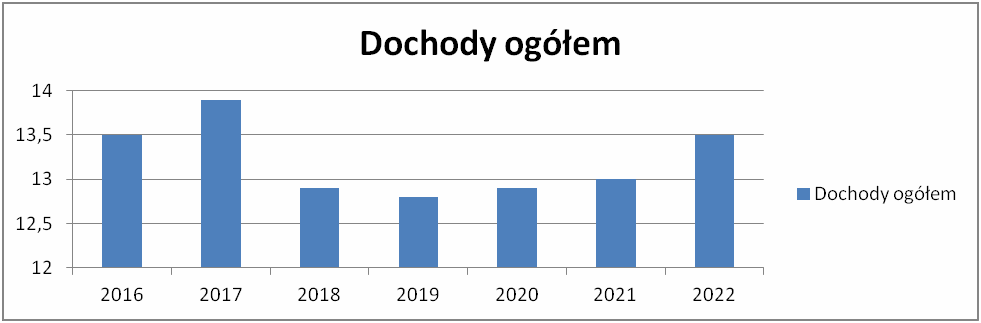 Znaczna część oszacowanych powyżej środków inwestycyjnych gminy będzie mogła pochodzić z programów operacyjnych perspektywy finansowej Unii Europejskiej 2014-2020. Podstawowym źródłem pozyskiwania środków unijnych będzie Regionalny Program Operacyjny Województwa Lubelskiego (RPOWL) na lata 2014-2020. Łączna alokacja środków unijnych na program wynosi 2 229 mln euro, z czego 1 677 mln euro będzie finansowane ze środków Europejskiego Funduszu Rozwoju Regionalnego (EFRR), zaś 552 mln euro będzie pochodziło z Europejskiego Funduszu Społecznego (EFS).Drugim kluczowym źródłem pozyskiwania środków unijnych na wdrażanie działań strategii będzie Program Rozwoju Obszarów Wiejskich (PROW) na lata 2014-2020, który będzie finansowany z Europejskiego Funduszu Rolnego na rzecz Rozwoju Obszarów Wiejskich (EFRROW). Alokacja środków z EFRROW kształtuje się na poziomie 8 242 mln euro, które w dużej mierze będą wydatkowane na działania inwestycyjne związane z modernizacją gospodarstw rolnych oraz rozwój przetwórstwa produktów rolnych, a także na rozbudowę infrastruktury na obszarach wiejskich oraz wspieranie przedsiębiorczości pozarolniczej.Zważywszy na wiejski charakter gminy i jej zidentyfikowane potrzeby rozwojowe w zakresie rozwoju obszarów wiejskich, PROW na lata 2014-2020 będzie bardzo ważnym elementem finansowania strategii i wdrożenia szeregu zaplanowanych działań, szczególnie tych odnoszących się do rozwoju infrastruktury na wsi, wsparcia sektora rolno-spożywczego w ramach rozwijanej biogospodarki oraz podnoszenia jakości usług na rzecz rolnictwa. Kluczowym wyzwaniem będzie jednak zwiększenie zdolności gminy do pozyskiwania większych niż dotychczas środków z PROW na realizowane projekty i zadania, a także zbudowanie sieci współpracy ponadlokalnej w zakresie modernizacji sektora rolnego oraz rozwoju systemu usług na rzecz wspierania rozwoju przedsiębiorczości na obszarach wiejskich.Uzupełniającymi źródłami finansowania strategii będą inne programy operacyjne finansowane ze środków unijnych perspektywy 2014-2020, w tym:Program Operacyjny Polska Wschodnia 2014-2020, w ramach którego będzie m.in. istniała możliwość finansowania rozwoju działalności innowacyjnej przedsiębiorstw, a także współpracy sieciowej podmiotów oferujących wspólny produkt turystyczny;Program Operacyjny Infrastruktura i Środowisko 2014-2020, w ramach którego będzie m.in. możliwe  finansowanie  ponadlokalnych  przedsięwzięć w zakresie energetyki odnawialnej, termomodernizacji budynków użyteczności, rozbudowy infrastruktury wodno-kanalizacyjnej, a także przebudowy dróg krajowych;Program Operacyjna Polska Cyfrowa 2014-2020, w ramach którego zaplanowano finansowanie przedsięwzięć związanych poprawą dostępu mieszkańców do szybkiego Internetu, rozwojem administracji elektronicznej   i e-usług, a także podnoszeniem umiejętności cyfrowych społeczeństwa;Program Operacyjny Wiedza Edukacja Rozwój 2014-2020, w ramach którego będzie m.in. możliwość finansowania projektów podnoszących kompetencje pracowników administracji samorządowej oraz rozwijających systemy zarządzania strategicznego i finansowego w jednostkach samorządu terytorialnego.Programy Europejskiej Współpracy Terytorialnej 2014-2020, w tym Program Region Morza Bałtyckiego; Program dla Europy Środkowej, Interreg Europa; Program Współpracy Transgranicznej Polska Białoruś Ukraina.Szwajcarskie i Norweskie Instrumenty Finansowe, umożliwiające finansowanie różnorakich inicjatyw związanych ze sportem,  kulturą, edukacją, zdrowiem oraz rozwojem społeczeństwa obywatelskiego.Strategia będzie również finansowana ze środków krajowych. W szczególności dotyczy to takich programów i funduszy krajowych jak:Program rozwoju gminnej i powiatowej infrastruktury drogowej na lata 2016-2019, w ramach którego będzie istniała możliwość uzyskania dotacji na modernizację dróg powiatowych i gminnych;Roczne programy finansowania kultury, realizowane przez Ministerstwo Kultury i Dziedzictwa Narodowego, z których będą dofinansowywane  imprezy i wydarzenia kulturalne;Narodowy   Fundusz   Ochrony   Środowiska    i    Gospodarki    Wodnej,   w ramach, którego będzie możliwość finansowania w formie instrumentów zwrotnych przedsięwzięć z zakresu ochrony środowiska, efektywności energetycznej, energii odnawialnej itp.;Wojewódzki Fundusz Ochrony Środowiska i Gospodarki Wodnej, umożliwiający finansowanie różnorakich przedsięwzięć w zakresie ekologii, ochrony przyrody oraz zarządzania gospodarką wodną i odpadową;Państwowy Fundusz Rehabilitacji Osób Niepełnosprawnych, umożliwiający finansowanie m.in. projektów z zakresu integracji zawodowej   i społecznej osób niepełnosprawnych.System monitorowania i oceny realizacji strategiiSystem monitorowania jest ważnym instrumentem w procesie wdrażania strategii.  Dane  monitoringowe  służą  do  oceny  skuteczności  realizowanych  działań     i pozwalają na bardziej efektywne wydatkowanie środków publicznych. Proces monitorowania umożliwia również ocenić postępy we wdrażaniu strategii, a także mobilizować władze i społeczność lokalną do większej aktywności na rzecz realizacji strategii. Głównymi elementami systemu monitoringu są:instytucje odpowiedzialne za proces monitorowania wdrażania strategii,przyjęty system raportowania z procesu monitorowania strategii,zestaw wskaźników służących do oceny postępów we wdrażaniu strategii.Instytucją odpowiedzialną za koordynację procesu monitorowania realizacji strategii będzie Wójt Gminy Czemierniki wraz z podlegającym mu Urzędem Gminy. Ocena postępów we wdrażaniu strategii będzie dokonywana w cyklu dwuletnim, na podstawie opracowanego raportu monitorującego obejmującego analizę zebranych danych na bazie przyjętych wskaźników monitoringowych. Przy czym pierwszy raport z procesu monitorowania wdrażanej strategii obejmie lata 2016-2018 i zostanie przygotowany do połowy 2019 roku. Wójt i Rada Gminy, na podstawie przedstawionego raportu i zawartych w nim wniosków i rekomendacji dokonają śródokresowej oceny stanu wdrażania strategii i zaproponują ewentualne zmiany skorygowania jej treści.Przyjęty zestaw wskaźników zakłada monitorowanie strategii na dwóch poziomach, tj. strategicznym – odnoszącym się do priorytetowych obszarów rozwoju gminy – oraz operacyjnym, pozwalającym na ocenę stopnia osiągnięcia zakładanych celów operacyjnych strategii. Przy konstruowaniu systemu wskaźników starano się ograniczyć ich liczbę do minimum, a także wykorzystać przede wszystkim te, których wartości dostępne są w oficjalnej statystyce Głównego Urzędu Statystycznego. Dla każdego  ze wskaźników podano wartość bazową oraz oczekiwaną wartość docelową     w roku 2022, a także wskazano możliwe źródła pozyskiwania informacji o wartościach monitorowanych wskaźników.Cele strategiczne/priorytety rozwoju gminyCele operacyjneIstotnym elementem prac nad Strategią rozwoju lokalnego Gminy Czemierniki na lata 2016-2022 było zaangażowanie mieszkańców gminy. W celu poznania opinii mieszkańców na temat obecnej sytuacji oraz proponowanych kierunków rozwoju przygotowano ankietę, która została udostępniona na stronie internetowej gminy oraz była dystrybuowana podczas spotkań rad sołeckich. Wnioski z analizy ankiet były ważnym argumentem podczas wyznaczania propozycji strategicznych kierunków rozwoju gminy. Wypełnionych zostało 33 ankiety przez 30 mieszkańców gminy i 3 osoby mieszkające poza gminą. Wśród wypełniających kobiety stanowiły 60%. Były to osoby w większości pracujące.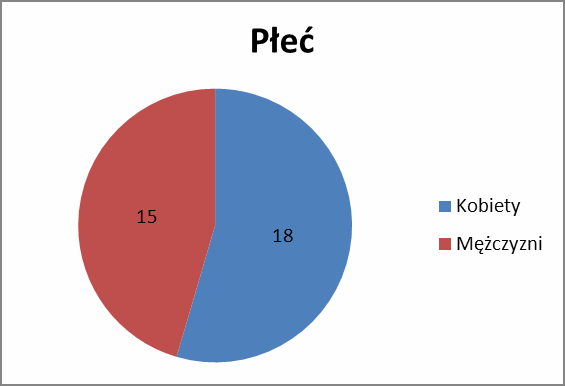 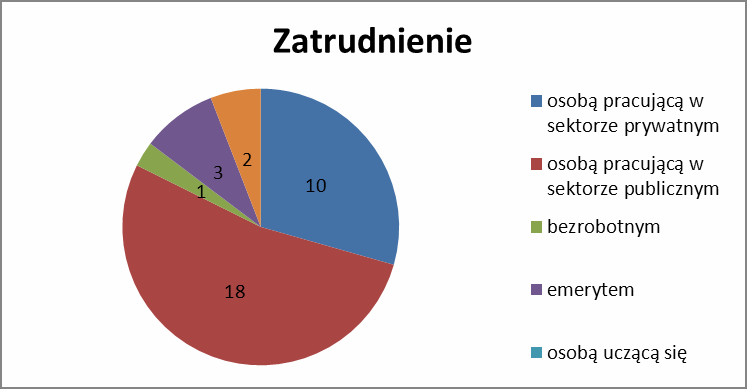 W ocenie jakości dostępnych usług oraz infrastruktury mieszkańcy wskazali na złą sytuację na lokalnym rynku pracy oraz dostępność do kultury i rozrywki. Natomiast wysoko oceniono szkolnictwo, administrację publiczną i dbałość o środowisko naturalne.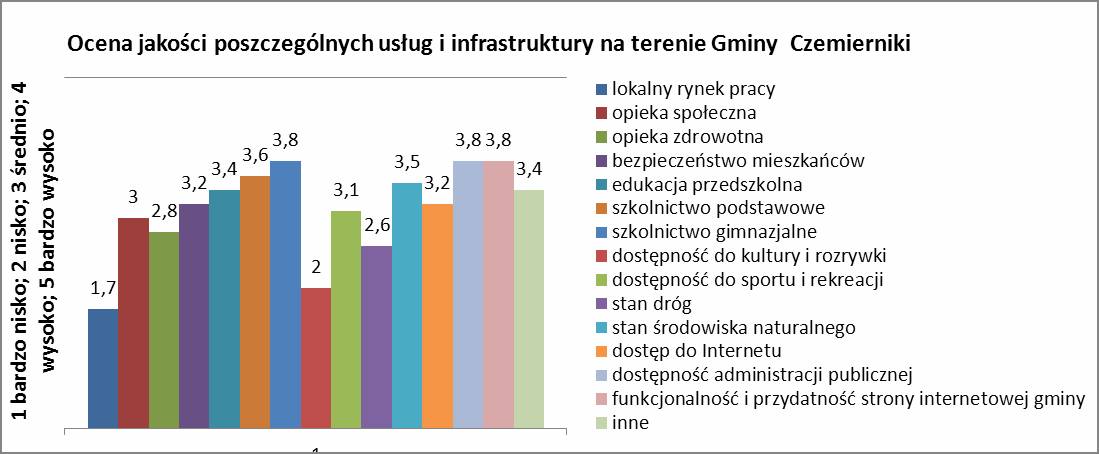 Najważniejszym zasobem rozwojowym wg mieszkańców są zasoby historyczno – kulturowe,   część   mieszkańców   za   istotny   zasób   uznała   również   środowiskonaturalne. Wysoko oceniono dostęp do infrastruktury, która w ostatnich latach była rozbudowywana w gminie: wodociągi, kanalizacja, drogi i obiekty sportowe. Słabo natomiast oceniono nasycenie obiektami i wydarzeniami kulturalnymi, co wskazuje na konieczność poprawy w tym zakresie.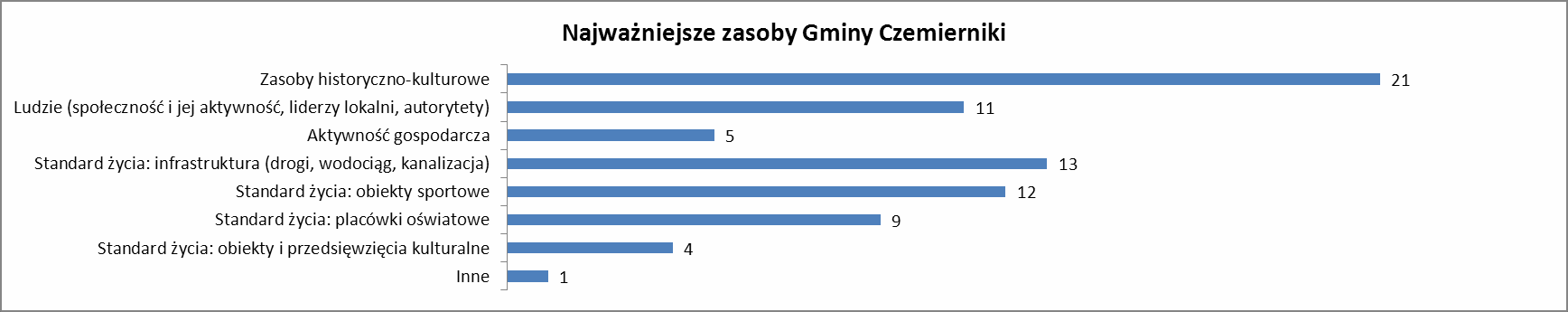 Znajduje to swoje potwierdzenie również w liczbie wskazań dotyczących szans oraz potencjałów rozwojowych. Wykorzystanie wartości historycznych i kulturowych zostało uznane za bardzo ważny kierunek rozwoju. Wniosek taki wynika zarówno z przeprowadzonej ankietyzacji, jak i bezpośrednich komunikatów zgłaszanych przez mieszkańców w trakcie różnych spotkań. Należy podkreślić, że ten kierunek rozwoju pozostaje w spójności z zidentyfikowanymi zasobami gminy Czemierniki i możliwa jest jego realizacja poprzez zaangażowanie nie tylko potencjału jednostki samorządu terytorialnego, ale również przedsiębiorców, rolników czy inwestorów.Za największą szansę rozwoju gminy Czemierniki uznano rozwój rolnictwa ekologicznego.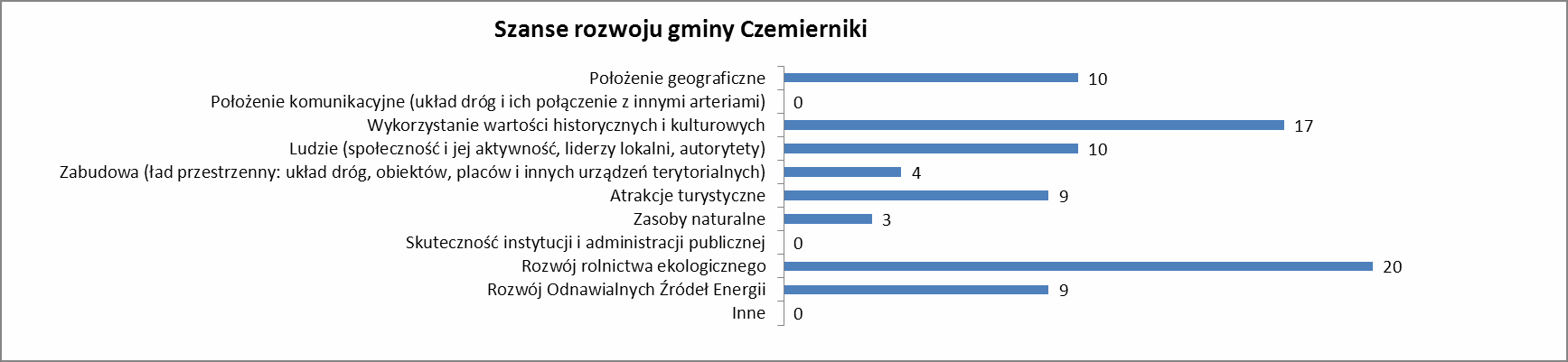 Za najważniejsze bariery rozwojowe uznano bezrobocie i brak miejsc pracy (31% wskazań), emigrację mieszkańców (19%), położenie komunikacyjne (7,5%) oraz słabo rozwiniętą sieć szlaków turystycznych (9,6%).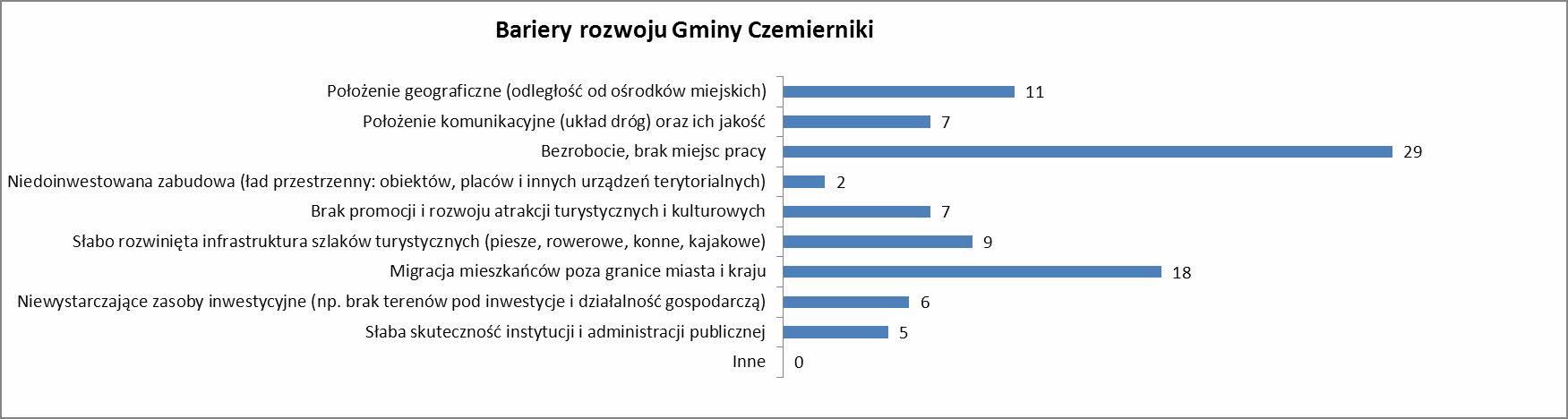 Za największy potencjał uznano unikatowe zasoby historyczne i kulturowe (aż prawie 30% wskazań) oraz poczucie tożsamości i dumy z miejsca zamieszkania (23%). Dość dobrze została oceniona aktywność samorządu gminy Czemierniki.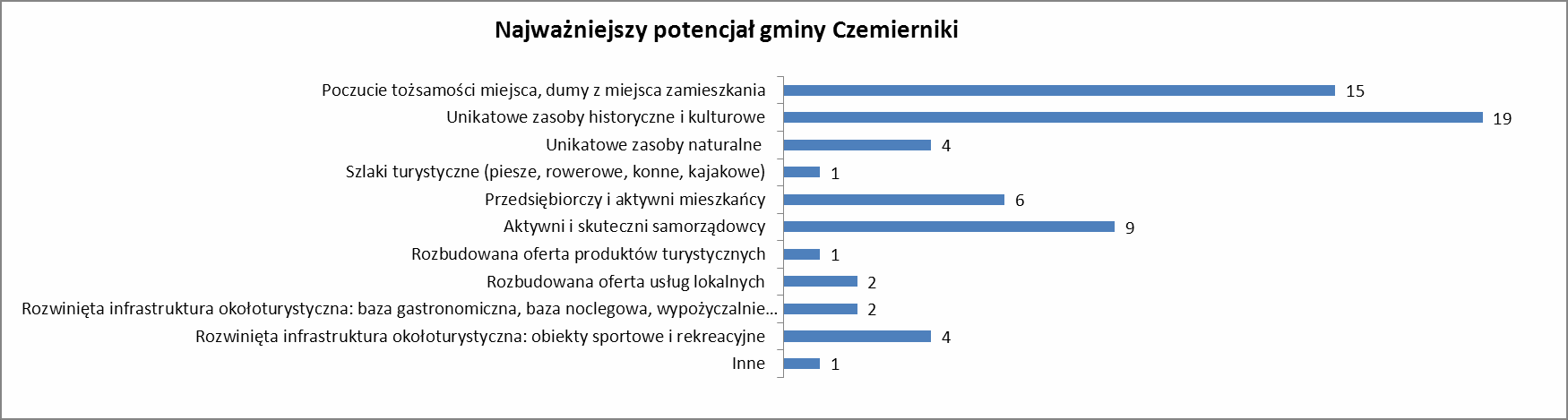 Za najważniejsze kierunki rozwoju uznano rozwój turystyki, pozarolniczej działalności gospodarczej i działania związane z ochroną środowiska.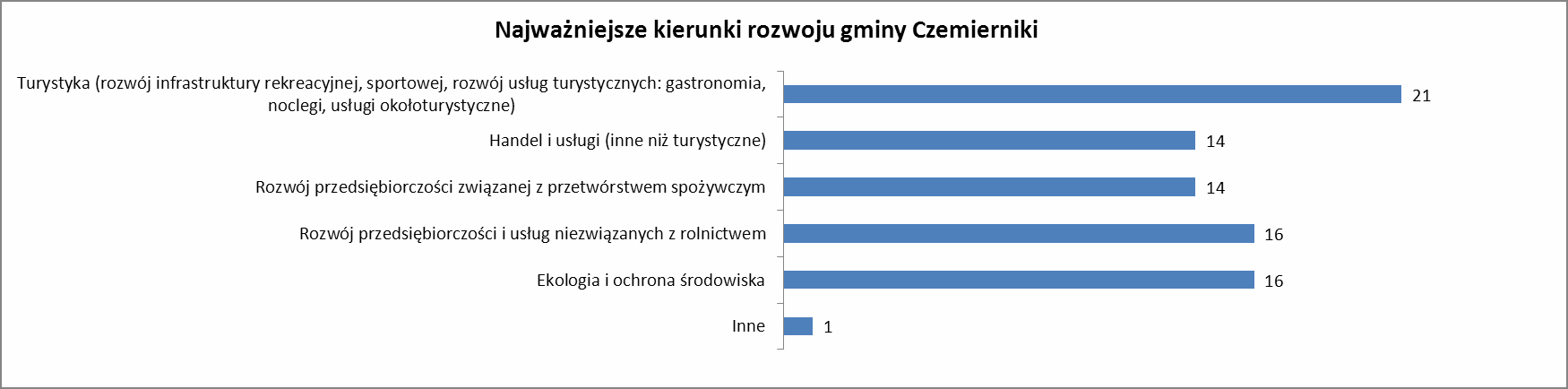 Obszarami, które wymagają poprawy w pierwszej kolejności są według ankietowanych: infrastruktura drogowa, promocja gminy w województwie i kraju oraz zwiększenie aktywności mieszkańców w zakresie prowadzenia działalności gospodarczej. Za istotne uznano również rozwój przedsiębiorczości związanej z przetwórstwem.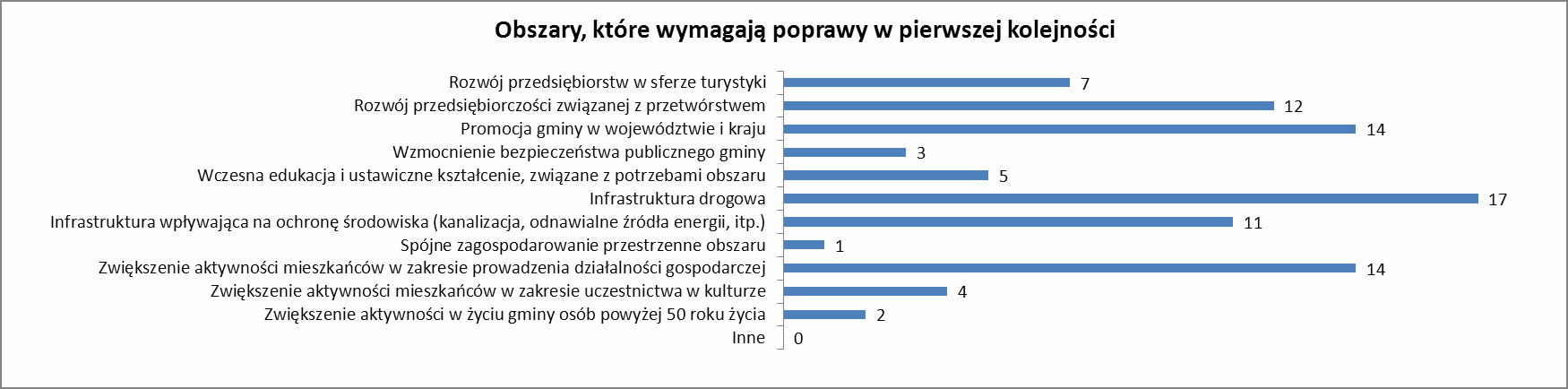 Za istotne uznano pomoc osobom młodym i absolwentom mającym trudności w odnalezieniu się na rynku pracy.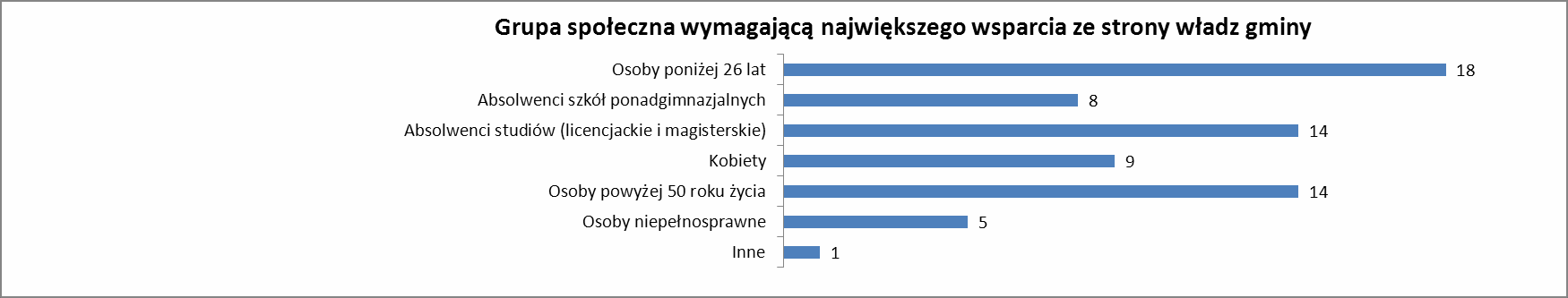 Strona internetowa gminy została generalnie oceniona pozytywnie, choć zgłaszane  są uwagi dotyczące jej częstszej aktualizacji i zamieszczania informacji istotnych dla rolników i przedsiębiorców (np. związanych z możliwościami uczestniczenia w projektach UE i dofinansowania prowadzonej przez mieszkańców działalności).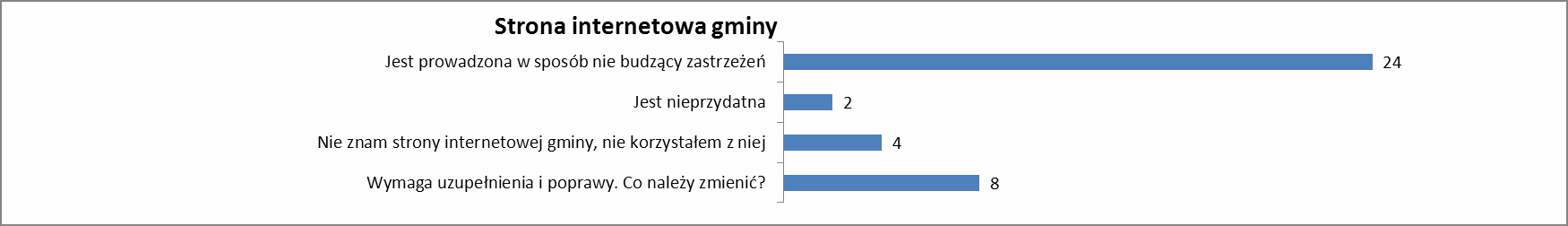 W drugim etapie konsultacji zorganizowano spotkanie robocze, którego celem było zapoznanie władz i społeczności lokalnej z procesem aktualizacji strategii oraz zebranie opinii i uwag od mieszkańców na temat proponowanego kształtu dokumentu. Jego uczestnikami byli przedstawiciele władz gminy (wójt, radni, pracownicy administracji) oraz wybrani reprezentanci społeczności lokalnej (sołtysi, przedsiębiorcy, nauczyciele, koła gospodyń wiejskich, itd.).Lp.Nazwa Zadania i projektu w ramach którego zostało zrealizowaneKrótki opis – działania, produkty, efekty, beneficjenci, etc.Kwota (w zł)Kwota (w zł)Kwota (w zł)Lp.Nazwa Zadania i projektu w ramach którego zostało zrealizowaneKrótki opis – działania, produkty, efekty, beneficjenci, etc.projektudofinansowaniaŚrodki własne1Przebudowa drogi gminnej nr 102105 w miejscowości Czemierniki1,09 km asfalt162 424,9580 tys. zł środki celowewoj. lubelskiego82 424,952Przebudowa drogi gminnej nr 102103 w miejscowości Czemiernikibrak realizacji------3Przebudowa drogi gminnej nr 102104 Czemierniki Kolonia Południowa2,24 km asfalt38 4261,47100 tys. zl FOGR284 261,474Budowa drogi gminnej w Czemiernikach tzw. obwodnicabrak realizacji------5Budowa ulic na osiedlu domków jednorodzinnych w Czemiernikach1,1 km asfalt247 057,52--247 057,526Przebudowa dróg gm. nr 102086, 102087, 102088 naul. Gęsiej2,0 km asfalt936 959,15300 tys. zł Narodowy Program636 959,15Przebudowy Dróg Lokalnych tzw.„Schetynówka”7Przebudowa drogi gm. nr 102096 Wygnanów (k. świetlicy)0,96 km asfalt117 999,6930 tys. zł środki celowewoj. lubelskiego87 999,698Przebudowa drogi gm. nr 102108 Stoczek-Zygmuntów1,2 km stabilizacja97 241,4640 tys. FOGR57 241,469Remont drogi gm. nr 101957 Antonion - Niewęgłosz0,3 km asfalt48 000,00--48 000,0010Remont drogi gm. nr 102094 Bełcząc- Awuls0,75 km asfalt156 214,49--156 214,4911Przebudowa drogi gm. nr 102060 Lichty0,3 km asfalt45 971,25--45 971,2512Przebudowa drogi gm. nr 102103  Stójka - Podlas1,1 km asfalt219 964,7560 tys. FOGR159 964,7513Budowa drogi gm. nr 102247 Stoczek – Dolna1,1 km stabilizacja72 920,26--72 920,2614Przebudowa drogi gm. nr 102062, 102064, 102065Skoki - Przecinka2,2 km asfalt325 614,4980 tys. FOGR245 614,4915Przebudowa drogi gm. nr 102059 Niewęgłosz - Bramka0,64 km asfalt114 722,89--114 722,8916Przebudowa drogi gm. nr 102082 Bełcząc – Lisi Dół0,95 km asfalt156 698,04--156 698,0417Przebudowa drogi gm. nr 102110 Stoczek-Przymus1,0 km asfalt17 9671,2680 tys. FOGR99 671,2618Przebudowa drogi gm. nr 102094 Bełcząc – Trakt Królewski1,3 km stabilizacja76 987,91--76 987,9119Remont zatoki autobusowej w Lichtachzadanie zrealizowano27 000,00--27 000,0020Modernizacja chodników przy drogach powiatowych0,57 km131 895,2369 tys PROW62 .895,2321Rozbudowa i modernizacja gminnej oczyszczalni ścieków w Czemiernikachzadanie zrealizowano4 267 074,002.623 tys. zł PROW1 644 074,0022Budowa gminnej kanalizacji sanitarnej w m. Wygnanów i cz. m. Czemierniki10 kmprzyłączy -1422 773 236,001.500 tys. zł RPO1 273 236,0023Budowa dwóch wielofunkcyjnych boisk sportowych w CzemiernikachBoisko do siatkówki plażowej, kortu do tenisa ziemnego oraz skoczni do skoku w dal189 543,0080 tys. zł PROW109 543,0024Rewitalizacja centrum Czemiernikzadanie zrealizowano897 984,00350 tys. zł PROW547 984,0025Renowacja zabytkowych kapliczek w miejscowości (Czemierniki) i budynku mansjonarnizadanie zrealizowano4 367,00--4 367,0026Termomodernizacja budynku Szkołyzadanie zrealizowano621 702,00100 tys. zł Premia termomoderniza521 702,00Podstawowej im. Tadeusza Kościuszki w Czemiernikachcyjna27Oznaczenie miejsc ciekawych historycznie i turystycznie na terenie gminybrak realizacji------28Wyznaczenie szlaków turystycznych po gminie dla turystyki pieszej, konnej i rowerowej, oznaczenie punktów widokowych i do obserwacji ornitologicznejzadanie zrealizowanob.d.b.d.b.d.29Wyznaczenie ścieżki spacerowo – turystycznej po Czemiernikach i połączenie jej z planowanymi szlakami turystycznymi po gminiebrak realizacji------30Opracowanie strony internetowej gminyzadanie zrealizowano9 000,009 000,0031Opracowanie i wypromowanie produktu turystycznego związanego z miejscowością Czemiernikibrak realizacji------32Cykliczne organizowanie imprez lokalnychzadanie zrealizowanob.d.b.d.b.d.33Zorganizowanie 500-lecia Czemiernikzadanie zrealizowano70 268,0042 268,00+ wydanie książki28 000,0034Wydanie informatora o miejscowości, wraz z ofertą turystyczną (szlaków po okolicy, noclegową, gastronomiczną, imprez kulturalnych, etc.)brak realizacji------35Stworzenie punktu gastronomicznego z kuchnią regionalną na terenie miejscowości gminnejzadanie zrealizowano523 312,0099.746,00PROWWygnanów 214 946,00Niewęgłosz 208 620,0036Odnowienie pałacu, rewitalizacja obszaru wchodzącego w skład zespołu pałacowo-parkowo- obronnego wraz z otoczeniem.inwestycja w trakcie przygotowania - realizacja planowana w latach 2016-2020------37Budowa kanalizacji sanitarnej przy ul. Parczewskiej i Grobelnej w Czemiernikach0,6 km244 458,00146 tys. zł PROW98 458,0038Budowa boiska „Orlik-2012”projekt zrealizowano1 129 990,00333 tys. zł Min. Sportu i Turystyki 333 tys. zł UrządMarszałkowski463 990,00Lp.Wartość wskaźnikaWskaźnik	gminaCzemiernik i*Wartość wskaźnikaWskaźnik	gminaCzemiernik i*Tendencja w odniesieniu do końca roku 2007**Wartość wskaźnika dla pow. radzyńskiegoWartość wskaźnika dla woj. lubelskiego1.Powierzchnia (km2)107→965251222.3.Zaludnienie (liczba mieszkańców na 1 km2)42(43) ↘63852.3.Obszary chronione (% powierzchni)0,2→0,922,74.Lesistość (% powierzchni)24,9(23,8) ↗21,423,25.Użytki rolne (% powierzchni)70bd ↘73706.Grunty orne (% powierzchni)45bd →52527.Łąki trwałe (% powierzchni)17,7bd ↘14108.Grunty pod stawami (% powierzchni)1,05bd ↗0,40,49.Odsetek	dróg	gminnych	o	nawierzchni utwardzonej (%)50(30 )↗374310.Odsetek	ludności	korzystający	z	instalacji wodociągowej (%)80,8(82,1) ↘75,881,911.Odsetek	ludności	korzystający	z	instalacji kanalizacyjnej (%)27,7(19,4) ↗34,649,712.Ilość	odpadów	z	gospodarstw	domowych przypadające na 1 mieszkańca (kg)29,6(21,9) ↗55,3106,713.Wielkość oczyszczalni komunalnych w RLM4250389 ↗475202300978Lp.WskaźnikWartość wskaźnika gmina Czemiernik i*Tendencja w odniesieniu do końca roku 2007**Wartość wskaźnika dla pow. radzyńskiegoWartość wskaźnika dla woj. lubelskiego1.Liczba ludności (osoby)4 4974 615 ↘60 6062 147 7462.Zmiana liczby ludności w stosunku do 2007 r. (%)-2,56--0,84-0,853.Liczba kobiet przypadająca na 100 mężczyzn9897 ↗1001064.Przyrost naturalny (osoby)-19-11 ↘-28-22795.Przyrost naturalny (‰)-4,2-2,4 ↘-0,5-1,16.Saldo migracji ogółem (osoby)-7-4 ↘-292-57607.Saldo migracji (‰)-1,6-0,9 ↘-4,8-2,78.Prognoza zmiany liczby ludności na 2020 rok (%)bdbd ↘-3,2-2,49.Prognoza zmiany liczby ludności na 2025 rok (%)bdbd ↘-5,9-4,610.Prognoza zmiany liczby ludności na 2030 rok (%)bdbd ↘-8,8-7,111.Wskaźnik obciążenia demograficznego (ludność  w wieku poprodukcyjnym na 100 osób w wieku produkcyjnym (%)33,332,7 ↗29,731,212.Liczba mieszkań na 1000 mieszkańców344,0317,2 ↗322,2352,013.Mieszkania oddane do użytkowania162 ↗125569414.Mieszkania oddane do użytkowania na 1000 mieszkańców3,560,44 ↗2,062,6515.Przeciętna powierzchnia użytkowa mieszkania na 1 osobę (m2)31,127,2 ↗27,727,016.Mieszkania na obszarach wiejskich wyposażone w wodociąg (%)84,081,1 ↗82,484,517.Mieszkania na obszarach wiejskich wyposażone w łazienkę (%)61,354,2 ↗68,568,518.Mieszkania na obszarach wiejskich wyposażone w centralne ogrzewanie (%)49,443,6 ↗54,558,519.Odsetek dzieci w wieku przedszkolnym (3-5 lat) objętych edukacją przedszkolną (%)60,927,1 ↗74,077,320.Liczba bibliotek i filii11 →2058521.Liczba mieszkańców na 1 placówkę biblioteczną44974615 ↘2090290222.Księgozbiór bibliotek na 1000 ludności3036,52818,4 ↗3638,82906,323.Czytelnicy	bibliotek	publicznych	na	1000 mieszkańców118150 ↘17417624.Wypożyczenia   księgozbioru   na   1   czytelnika  (w woluminach)20,837,9 ↘17,519,125.Liczba klubów sportowych33 →2873926.Liczba ćwiczących w klubach sportowych120111 ↗16064614427.Liczba osób przypadających na jedną placówkę ambulatoryjną opieki zdrowotnej44974615 ↘2635182028.Liczba porad lekarskich udzielonych na jednego mieszkańca3,7bd4,97,129.Osoby w gospodarstwach domowych korzystające z opieki społecznej645686 (2009 r.)↘752919729030.Gospodarstwa domowe korzystające z opieki społecznej193205(2009 r.)↘214467414Udział osób w gospodarstwach domowych korzystających z pomocy społecznej w ludności ogółem (%)14,314,9 ↘12,49,231.Fundacje, stowarzyszenia i organizacje społeczne na 1000 mieszkańców32 ↗33Lp.WskaźnikWartość wskaźnika gmina Czemiernik*Tendencja w odniesieniu do końca roku 2007**Wartość wskaźnika dla pow. radzyńskiegoWartość wskaźnika dla woj. lubelskiego1.Podmioty gospodarki narodowej na 10 tys. ludności w gminie480433 ↗6347992.Jednostki nowo zarejestrowane w rejestrze REGON na 10 tys. ludności40-61713.Udział przedsiębiorstw mikro (do 9 osób zatrudnienia)	w	ogólnej	liczbie zarejestrowanych przedsiębiorstw (%)97,797,5 →9695,9Udział przedsiębiorstw z sekcji G – Handel hurtowy i detaliczny; naprawa pojazdów samochodowych, włączając motocykle (%)25,4625,71 ↗26,3528,496.Udział przedsiębiorstw z sekcji F – Budownictwo (%)19,9119,05 ↗17,6411,945.Udział przedsiębiorstw z sektora przemysłu (sekcja C) w ogólnej liczbie przedsiębiorstw (%)8,338,57 ↗7,447,974.Udział przedsiębiorstw z sekcji A F – Rolnictwo, Leśnictwo, Łowiectwo, Rybactwo (%)6,949,52 ↗3,492,447.Przedsiębiorstwa	zajmujące	się	produkcją artykułów spożywczych (sekcja C, dz. 10)42 ↗311646Udział bezrobotnych zarejestrowanych w liczbie ludności w wieku produkcyjnym (%)10,38,9 ↗9,78,718.Pracujący na 1000 ludności4436 ↗140174Lp.WskaźnikWartość wskaźnika gmina Czemiernik i*Tendencja w odniesieniu do końca roku 2007**Wartość wskaźnika dla pow. radzyńskiegoWartość wskaźnika dla woj. lubelskiego1.Dochody gminy na jednego mieszkańca (w zł)3208,082024,38 ↗3117,983565,112.Udział dochodów własnych w dochodach ogółem gminy (%)22,119,2 ↗32,8413.Udział wydatków  majątkowych  inwestycyjnych w wydatkach ogółem gminy (%)10,68,7 ↗15,921,5Wydatki gminy na jednego mieszkańca3110,841995,09 ↗3099,173697,264.Odsetek radnych gminnych z wykształceniem wyższym (%)33,333,3 →23,330,7PozytywnePozytywneNegatywneWewnętrzne uwarunkowania (czyli to co istnieje w teraźniejszości)Mocne stronySłabe stronyWewnętrzne uwarunkowania (czyli to co istnieje w teraźniejszości)Walory przyrodnicze i krajobrazowe (Bory Czemiernickie, Dolina Tyśmienicy wraz z obszarem Natura 2000, użytek ekologiczny Tarkawka, ciekawe obiekty przyrodnicze, znaczący udział wód powierzchniowych);Czyste nieskażone środowisko (brak zakładów i infrastruktury zanieczyszczającej powietrze i wodę, dość duże skanalizowanie gospodarstw);Bogactwo walorów historycznych i kulturowych;Wysoka jakość zarządzania, zaangażowanie i kwalifikacje władz gminnych oraz pracowników administracji gminy;Zaangażowanie lokalnej społeczności w inicjatywy społeczne, sportowe i kulturalne;Rosnący poziom wykształcenia mieszkańców, powszechność wykorzystania istniejącej infrastruktury do rozwoju osobistego (czytelnictwo, udział w zajęciach i wydarzeniach tematycznych);Dość wysoki i ciągle rosnący poziom dostępu do infrastruktury wodno – kanalizacyjnej oraz relatywnie wysokie-Peryferyjne położenie w znacznejWewnętrzne uwarunkowania (czyli to co istnieje w teraźniejszości)Walory przyrodnicze i krajobrazowe (Bory Czemiernickie, Dolina Tyśmienicy wraz z obszarem Natura 2000, użytek ekologiczny Tarkawka, ciekawe obiekty przyrodnicze, znaczący udział wód powierzchniowych);Czyste nieskażone środowisko (brak zakładów i infrastruktury zanieczyszczającej powietrze i wodę, dość duże skanalizowanie gospodarstw);Bogactwo walorów historycznych i kulturowych;Wysoka jakość zarządzania, zaangażowanie i kwalifikacje władz gminnych oraz pracowników administracji gminy;Zaangażowanie lokalnej społeczności w inicjatywy społeczne, sportowe i kulturalne;Rosnący poziom wykształcenia mieszkańców, powszechność wykorzystania istniejącej infrastruktury do rozwoju osobistego (czytelnictwo, udział w zajęciach i wydarzeniach tematycznych);Dość wysoki i ciągle rosnący poziom dostępu do infrastruktury wodno – kanalizacyjnej oraz relatywnie wysokieodległości od ośrodków miejskich;Wewnętrzne uwarunkowania (czyli to co istnieje w teraźniejszości)Walory przyrodnicze i krajobrazowe (Bory Czemiernickie, Dolina Tyśmienicy wraz z obszarem Natura 2000, użytek ekologiczny Tarkawka, ciekawe obiekty przyrodnicze, znaczący udział wód powierzchniowych);Czyste nieskażone środowisko (brak zakładów i infrastruktury zanieczyszczającej powietrze i wodę, dość duże skanalizowanie gospodarstw);Bogactwo walorów historycznych i kulturowych;Wysoka jakość zarządzania, zaangażowanie i kwalifikacje władz gminnych oraz pracowników administracji gminy;Zaangażowanie lokalnej społeczności w inicjatywy społeczne, sportowe i kulturalne;Rosnący poziom wykształcenia mieszkańców, powszechność wykorzystania istniejącej infrastruktury do rozwoju osobistego (czytelnictwo, udział w zajęciach i wydarzeniach tematycznych);Dość wysoki i ciągle rosnący poziom dostępu do infrastruktury wodno – kanalizacyjnej oraz relatywnie wysokie-Słaba dostępność komunikacyjna;Wewnętrzne uwarunkowania (czyli to co istnieje w teraźniejszości)Walory przyrodnicze i krajobrazowe (Bory Czemiernickie, Dolina Tyśmienicy wraz z obszarem Natura 2000, użytek ekologiczny Tarkawka, ciekawe obiekty przyrodnicze, znaczący udział wód powierzchniowych);Czyste nieskażone środowisko (brak zakładów i infrastruktury zanieczyszczającej powietrze i wodę, dość duże skanalizowanie gospodarstw);Bogactwo walorów historycznych i kulturowych;Wysoka jakość zarządzania, zaangażowanie i kwalifikacje władz gminnych oraz pracowników administracji gminy;Zaangażowanie lokalnej społeczności w inicjatywy społeczne, sportowe i kulturalne;Rosnący poziom wykształcenia mieszkańców, powszechność wykorzystania istniejącej infrastruktury do rozwoju osobistego (czytelnictwo, udział w zajęciach i wydarzeniach tematycznych);Dość wysoki i ciągle rosnący poziom dostępu do infrastruktury wodno – kanalizacyjnej oraz relatywnie wysokie-Niższe od przeciętnych warunki doWewnętrzne uwarunkowania (czyli to co istnieje w teraźniejszości)Walory przyrodnicze i krajobrazowe (Bory Czemiernickie, Dolina Tyśmienicy wraz z obszarem Natura 2000, użytek ekologiczny Tarkawka, ciekawe obiekty przyrodnicze, znaczący udział wód powierzchniowych);Czyste nieskażone środowisko (brak zakładów i infrastruktury zanieczyszczającej powietrze i wodę, dość duże skanalizowanie gospodarstw);Bogactwo walorów historycznych i kulturowych;Wysoka jakość zarządzania, zaangażowanie i kwalifikacje władz gminnych oraz pracowników administracji gminy;Zaangażowanie lokalnej społeczności w inicjatywy społeczne, sportowe i kulturalne;Rosnący poziom wykształcenia mieszkańców, powszechność wykorzystania istniejącej infrastruktury do rozwoju osobistego (czytelnictwo, udział w zajęciach i wydarzeniach tematycznych);Dość wysoki i ciągle rosnący poziom dostępu do infrastruktury wodno – kanalizacyjnej oraz relatywnie wysokierozwoju rolnictwa (upraw) ze względu naWewnętrzne uwarunkowania (czyli to co istnieje w teraźniejszości)Walory przyrodnicze i krajobrazowe (Bory Czemiernickie, Dolina Tyśmienicy wraz z obszarem Natura 2000, użytek ekologiczny Tarkawka, ciekawe obiekty przyrodnicze, znaczący udział wód powierzchniowych);Czyste nieskażone środowisko (brak zakładów i infrastruktury zanieczyszczającej powietrze i wodę, dość duże skanalizowanie gospodarstw);Bogactwo walorów historycznych i kulturowych;Wysoka jakość zarządzania, zaangażowanie i kwalifikacje władz gminnych oraz pracowników administracji gminy;Zaangażowanie lokalnej społeczności w inicjatywy społeczne, sportowe i kulturalne;Rosnący poziom wykształcenia mieszkańców, powszechność wykorzystania istniejącej infrastruktury do rozwoju osobistego (czytelnictwo, udział w zajęciach i wydarzeniach tematycznych);Dość wysoki i ciągle rosnący poziom dostępu do infrastruktury wodno – kanalizacyjnej oraz relatywnie wysokiemałą powierzchnię gleb o najwyższychWewnętrzne uwarunkowania (czyli to co istnieje w teraźniejszości)Walory przyrodnicze i krajobrazowe (Bory Czemiernickie, Dolina Tyśmienicy wraz z obszarem Natura 2000, użytek ekologiczny Tarkawka, ciekawe obiekty przyrodnicze, znaczący udział wód powierzchniowych);Czyste nieskażone środowisko (brak zakładów i infrastruktury zanieczyszczającej powietrze i wodę, dość duże skanalizowanie gospodarstw);Bogactwo walorów historycznych i kulturowych;Wysoka jakość zarządzania, zaangażowanie i kwalifikacje władz gminnych oraz pracowników administracji gminy;Zaangażowanie lokalnej społeczności w inicjatywy społeczne, sportowe i kulturalne;Rosnący poziom wykształcenia mieszkańców, powszechność wykorzystania istniejącej infrastruktury do rozwoju osobistego (czytelnictwo, udział w zajęciach i wydarzeniach tematycznych);Dość wysoki i ciągle rosnący poziom dostępu do infrastruktury wodno – kanalizacyjnej oraz relatywnie wysokieklasach bonitacyjnych oraz brakWewnętrzne uwarunkowania (czyli to co istnieje w teraźniejszości)Walory przyrodnicze i krajobrazowe (Bory Czemiernickie, Dolina Tyśmienicy wraz z obszarem Natura 2000, użytek ekologiczny Tarkawka, ciekawe obiekty przyrodnicze, znaczący udział wód powierzchniowych);Czyste nieskażone środowisko (brak zakładów i infrastruktury zanieczyszczającej powietrze i wodę, dość duże skanalizowanie gospodarstw);Bogactwo walorów historycznych i kulturowych;Wysoka jakość zarządzania, zaangażowanie i kwalifikacje władz gminnych oraz pracowników administracji gminy;Zaangażowanie lokalnej społeczności w inicjatywy społeczne, sportowe i kulturalne;Rosnący poziom wykształcenia mieszkańców, powszechność wykorzystania istniejącej infrastruktury do rozwoju osobistego (czytelnictwo, udział w zajęciach i wydarzeniach tematycznych);Dość wysoki i ciągle rosnący poziom dostępu do infrastruktury wodno – kanalizacyjnej oraz relatywnie wysokiespecjalizacji upraw dla wymagającychWewnętrzne uwarunkowania (czyli to co istnieje w teraźniejszości)Walory przyrodnicze i krajobrazowe (Bory Czemiernickie, Dolina Tyśmienicy wraz z obszarem Natura 2000, użytek ekologiczny Tarkawka, ciekawe obiekty przyrodnicze, znaczący udział wód powierzchniowych);Czyste nieskażone środowisko (brak zakładów i infrastruktury zanieczyszczającej powietrze i wodę, dość duże skanalizowanie gospodarstw);Bogactwo walorów historycznych i kulturowych;Wysoka jakość zarządzania, zaangażowanie i kwalifikacje władz gminnych oraz pracowników administracji gminy;Zaangażowanie lokalnej społeczności w inicjatywy społeczne, sportowe i kulturalne;Rosnący poziom wykształcenia mieszkańców, powszechność wykorzystania istniejącej infrastruktury do rozwoju osobistego (czytelnictwo, udział w zajęciach i wydarzeniach tematycznych);Dość wysoki i ciągle rosnący poziom dostępu do infrastruktury wodno – kanalizacyjnej oraz relatywnie wysokieodbiorców gwarantującychWewnętrzne uwarunkowania (czyli to co istnieje w teraźniejszości)Walory przyrodnicze i krajobrazowe (Bory Czemiernickie, Dolina Tyśmienicy wraz z obszarem Natura 2000, użytek ekologiczny Tarkawka, ciekawe obiekty przyrodnicze, znaczący udział wód powierzchniowych);Czyste nieskażone środowisko (brak zakładów i infrastruktury zanieczyszczającej powietrze i wodę, dość duże skanalizowanie gospodarstw);Bogactwo walorów historycznych i kulturowych;Wysoka jakość zarządzania, zaangażowanie i kwalifikacje władz gminnych oraz pracowników administracji gminy;Zaangażowanie lokalnej społeczności w inicjatywy społeczne, sportowe i kulturalne;Rosnący poziom wykształcenia mieszkańców, powszechność wykorzystania istniejącej infrastruktury do rozwoju osobistego (czytelnictwo, udział w zajęciach i wydarzeniach tematycznych);Dość wysoki i ciągle rosnący poziom dostępu do infrastruktury wodno – kanalizacyjnej oraz relatywnie wysokiesatysfakcjonujące dochody gospodarstwWewnętrzne uwarunkowania (czyli to co istnieje w teraźniejszości)Walory przyrodnicze i krajobrazowe (Bory Czemiernickie, Dolina Tyśmienicy wraz z obszarem Natura 2000, użytek ekologiczny Tarkawka, ciekawe obiekty przyrodnicze, znaczący udział wód powierzchniowych);Czyste nieskażone środowisko (brak zakładów i infrastruktury zanieczyszczającej powietrze i wodę, dość duże skanalizowanie gospodarstw);Bogactwo walorów historycznych i kulturowych;Wysoka jakość zarządzania, zaangażowanie i kwalifikacje władz gminnych oraz pracowników administracji gminy;Zaangażowanie lokalnej społeczności w inicjatywy społeczne, sportowe i kulturalne;Rosnący poziom wykształcenia mieszkańców, powszechność wykorzystania istniejącej infrastruktury do rozwoju osobistego (czytelnictwo, udział w zajęciach i wydarzeniach tematycznych);Dość wysoki i ciągle rosnący poziom dostępu do infrastruktury wodno – kanalizacyjnej oraz relatywnie wysokierolnych;Wewnętrzne uwarunkowania (czyli to co istnieje w teraźniejszości)Walory przyrodnicze i krajobrazowe (Bory Czemiernickie, Dolina Tyśmienicy wraz z obszarem Natura 2000, użytek ekologiczny Tarkawka, ciekawe obiekty przyrodnicze, znaczący udział wód powierzchniowych);Czyste nieskażone środowisko (brak zakładów i infrastruktury zanieczyszczającej powietrze i wodę, dość duże skanalizowanie gospodarstw);Bogactwo walorów historycznych i kulturowych;Wysoka jakość zarządzania, zaangażowanie i kwalifikacje władz gminnych oraz pracowników administracji gminy;Zaangażowanie lokalnej społeczności w inicjatywy społeczne, sportowe i kulturalne;Rosnący poziom wykształcenia mieszkańców, powszechność wykorzystania istniejącej infrastruktury do rozwoju osobistego (czytelnictwo, udział w zajęciach i wydarzeniach tematycznych);Dość wysoki i ciągle rosnący poziom dostępu do infrastruktury wodno – kanalizacyjnej oraz relatywnie wysokie-Słabo rozwinięte pozarolnicze sektoryWewnętrzne uwarunkowania (czyli to co istnieje w teraźniejszości)Walory przyrodnicze i krajobrazowe (Bory Czemiernickie, Dolina Tyśmienicy wraz z obszarem Natura 2000, użytek ekologiczny Tarkawka, ciekawe obiekty przyrodnicze, znaczący udział wód powierzchniowych);Czyste nieskażone środowisko (brak zakładów i infrastruktury zanieczyszczającej powietrze i wodę, dość duże skanalizowanie gospodarstw);Bogactwo walorów historycznych i kulturowych;Wysoka jakość zarządzania, zaangażowanie i kwalifikacje władz gminnych oraz pracowników administracji gminy;Zaangażowanie lokalnej społeczności w inicjatywy społeczne, sportowe i kulturalne;Rosnący poziom wykształcenia mieszkańców, powszechność wykorzystania istniejącej infrastruktury do rozwoju osobistego (czytelnictwo, udział w zajęciach i wydarzeniach tematycznych);Dość wysoki i ciągle rosnący poziom dostępu do infrastruktury wodno – kanalizacyjnej oraz relatywnie wysokiegospodarki i wynikający z tego słaby rynekWewnętrzne uwarunkowania (czyli to co istnieje w teraźniejszości)Walory przyrodnicze i krajobrazowe (Bory Czemiernickie, Dolina Tyśmienicy wraz z obszarem Natura 2000, użytek ekologiczny Tarkawka, ciekawe obiekty przyrodnicze, znaczący udział wód powierzchniowych);Czyste nieskażone środowisko (brak zakładów i infrastruktury zanieczyszczającej powietrze i wodę, dość duże skanalizowanie gospodarstw);Bogactwo walorów historycznych i kulturowych;Wysoka jakość zarządzania, zaangażowanie i kwalifikacje władz gminnych oraz pracowników administracji gminy;Zaangażowanie lokalnej społeczności w inicjatywy społeczne, sportowe i kulturalne;Rosnący poziom wykształcenia mieszkańców, powszechność wykorzystania istniejącej infrastruktury do rozwoju osobistego (czytelnictwo, udział w zajęciach i wydarzeniach tematycznych);Dość wysoki i ciągle rosnący poziom dostępu do infrastruktury wodno – kanalizacyjnej oraz relatywnie wysokiepracy;Wewnętrzne uwarunkowania (czyli to co istnieje w teraźniejszości)Walory przyrodnicze i krajobrazowe (Bory Czemiernickie, Dolina Tyśmienicy wraz z obszarem Natura 2000, użytek ekologiczny Tarkawka, ciekawe obiekty przyrodnicze, znaczący udział wód powierzchniowych);Czyste nieskażone środowisko (brak zakładów i infrastruktury zanieczyszczającej powietrze i wodę, dość duże skanalizowanie gospodarstw);Bogactwo walorów historycznych i kulturowych;Wysoka jakość zarządzania, zaangażowanie i kwalifikacje władz gminnych oraz pracowników administracji gminy;Zaangażowanie lokalnej społeczności w inicjatywy społeczne, sportowe i kulturalne;Rosnący poziom wykształcenia mieszkańców, powszechność wykorzystania istniejącej infrastruktury do rozwoju osobistego (czytelnictwo, udział w zajęciach i wydarzeniach tematycznych);Dość wysoki i ciągle rosnący poziom dostępu do infrastruktury wodno – kanalizacyjnej oraz relatywnie wysokie-Brak wizji i systemu wsparcia dla gałęziWewnętrzne uwarunkowania (czyli to co istnieje w teraźniejszości)Walory przyrodnicze i krajobrazowe (Bory Czemiernickie, Dolina Tyśmienicy wraz z obszarem Natura 2000, użytek ekologiczny Tarkawka, ciekawe obiekty przyrodnicze, znaczący udział wód powierzchniowych);Czyste nieskażone środowisko (brak zakładów i infrastruktury zanieczyszczającej powietrze i wodę, dość duże skanalizowanie gospodarstw);Bogactwo walorów historycznych i kulturowych;Wysoka jakość zarządzania, zaangażowanie i kwalifikacje władz gminnych oraz pracowników administracji gminy;Zaangażowanie lokalnej społeczności w inicjatywy społeczne, sportowe i kulturalne;Rosnący poziom wykształcenia mieszkańców, powszechność wykorzystania istniejącej infrastruktury do rozwoju osobistego (czytelnictwo, udział w zajęciach i wydarzeniach tematycznych);Dość wysoki i ciągle rosnący poziom dostępu do infrastruktury wodno – kanalizacyjnej oraz relatywnie wysokiegospodarki istotnych dla rozwojuWewnętrzne uwarunkowania (czyli to co istnieje w teraźniejszości)Walory przyrodnicze i krajobrazowe (Bory Czemiernickie, Dolina Tyśmienicy wraz z obszarem Natura 2000, użytek ekologiczny Tarkawka, ciekawe obiekty przyrodnicze, znaczący udział wód powierzchniowych);Czyste nieskażone środowisko (brak zakładów i infrastruktury zanieczyszczającej powietrze i wodę, dość duże skanalizowanie gospodarstw);Bogactwo walorów historycznych i kulturowych;Wysoka jakość zarządzania, zaangażowanie i kwalifikacje władz gminnych oraz pracowników administracji gminy;Zaangażowanie lokalnej społeczności w inicjatywy społeczne, sportowe i kulturalne;Rosnący poziom wykształcenia mieszkańców, powszechność wykorzystania istniejącej infrastruktury do rozwoju osobistego (czytelnictwo, udział w zajęciach i wydarzeniach tematycznych);Dość wysoki i ciągle rosnący poziom dostępu do infrastruktury wodno – kanalizacyjnej oraz relatywnie wysokielokalnego;Wewnętrzne uwarunkowania (czyli to co istnieje w teraźniejszości)Walory przyrodnicze i krajobrazowe (Bory Czemiernickie, Dolina Tyśmienicy wraz z obszarem Natura 2000, użytek ekologiczny Tarkawka, ciekawe obiekty przyrodnicze, znaczący udział wód powierzchniowych);Czyste nieskażone środowisko (brak zakładów i infrastruktury zanieczyszczającej powietrze i wodę, dość duże skanalizowanie gospodarstw);Bogactwo walorów historycznych i kulturowych;Wysoka jakość zarządzania, zaangażowanie i kwalifikacje władz gminnych oraz pracowników administracji gminy;Zaangażowanie lokalnej społeczności w inicjatywy społeczne, sportowe i kulturalne;Rosnący poziom wykształcenia mieszkańców, powszechność wykorzystania istniejącej infrastruktury do rozwoju osobistego (czytelnictwo, udział w zajęciach i wydarzeniach tematycznych);Dość wysoki i ciągle rosnący poziom dostępu do infrastruktury wodno – kanalizacyjnej oraz relatywnie wysokie-Słabo rozwinięty przemysł wykorzystującyWewnętrzne uwarunkowania (czyli to co istnieje w teraźniejszości)Walory przyrodnicze i krajobrazowe (Bory Czemiernickie, Dolina Tyśmienicy wraz z obszarem Natura 2000, użytek ekologiczny Tarkawka, ciekawe obiekty przyrodnicze, znaczący udział wód powierzchniowych);Czyste nieskażone środowisko (brak zakładów i infrastruktury zanieczyszczającej powietrze i wodę, dość duże skanalizowanie gospodarstw);Bogactwo walorów historycznych i kulturowych;Wysoka jakość zarządzania, zaangażowanie i kwalifikacje władz gminnych oraz pracowników administracji gminy;Zaangażowanie lokalnej społeczności w inicjatywy społeczne, sportowe i kulturalne;Rosnący poziom wykształcenia mieszkańców, powszechność wykorzystania istniejącej infrastruktury do rozwoju osobistego (czytelnictwo, udział w zajęciach i wydarzeniach tematycznych);Dość wysoki i ciągle rosnący poziom dostępu do infrastruktury wodno – kanalizacyjnej oraz relatywnie wysokielokalne surowce i potencjały (przemysłWewnętrzne uwarunkowania (czyli to co istnieje w teraźniejszości)Walory przyrodnicze i krajobrazowe (Bory Czemiernickie, Dolina Tyśmienicy wraz z obszarem Natura 2000, użytek ekologiczny Tarkawka, ciekawe obiekty przyrodnicze, znaczący udział wód powierzchniowych);Czyste nieskażone środowisko (brak zakładów i infrastruktury zanieczyszczającej powietrze i wodę, dość duże skanalizowanie gospodarstw);Bogactwo walorów historycznych i kulturowych;Wysoka jakość zarządzania, zaangażowanie i kwalifikacje władz gminnych oraz pracowników administracji gminy;Zaangażowanie lokalnej społeczności w inicjatywy społeczne, sportowe i kulturalne;Rosnący poziom wykształcenia mieszkańców, powszechność wykorzystania istniejącej infrastruktury do rozwoju osobistego (czytelnictwo, udział w zajęciach i wydarzeniach tematycznych);Dość wysoki i ciągle rosnący poziom dostępu do infrastruktury wodno – kanalizacyjnej oraz relatywnie wysokiespożywczy, biogospodarka, odnawialneWewnętrzne uwarunkowania (czyli to co istnieje w teraźniejszości)Walory przyrodnicze i krajobrazowe (Bory Czemiernickie, Dolina Tyśmienicy wraz z obszarem Natura 2000, użytek ekologiczny Tarkawka, ciekawe obiekty przyrodnicze, znaczący udział wód powierzchniowych);Czyste nieskażone środowisko (brak zakładów i infrastruktury zanieczyszczającej powietrze i wodę, dość duże skanalizowanie gospodarstw);Bogactwo walorów historycznych i kulturowych;Wysoka jakość zarządzania, zaangażowanie i kwalifikacje władz gminnych oraz pracowników administracji gminy;Zaangażowanie lokalnej społeczności w inicjatywy społeczne, sportowe i kulturalne;Rosnący poziom wykształcenia mieszkańców, powszechność wykorzystania istniejącej infrastruktury do rozwoju osobistego (czytelnictwo, udział w zajęciach i wydarzeniach tematycznych);Dość wysoki i ciągle rosnący poziom dostępu do infrastruktury wodno – kanalizacyjnej oraz relatywnie wysokieźródła energii);Wewnętrzne uwarunkowania (czyli to co istnieje w teraźniejszości)Walory przyrodnicze i krajobrazowe (Bory Czemiernickie, Dolina Tyśmienicy wraz z obszarem Natura 2000, użytek ekologiczny Tarkawka, ciekawe obiekty przyrodnicze, znaczący udział wód powierzchniowych);Czyste nieskażone środowisko (brak zakładów i infrastruktury zanieczyszczającej powietrze i wodę, dość duże skanalizowanie gospodarstw);Bogactwo walorów historycznych i kulturowych;Wysoka jakość zarządzania, zaangażowanie i kwalifikacje władz gminnych oraz pracowników administracji gminy;Zaangażowanie lokalnej społeczności w inicjatywy społeczne, sportowe i kulturalne;Rosnący poziom wykształcenia mieszkańców, powszechność wykorzystania istniejącej infrastruktury do rozwoju osobistego (czytelnictwo, udział w zajęciach i wydarzeniach tematycznych);Dość wysoki i ciągle rosnący poziom dostępu do infrastruktury wodno – kanalizacyjnej oraz relatywnie wysokie-Brak rozpoznania i wsparciaWewnętrzne uwarunkowania (czyli to co istnieje w teraźniejszości)Walory przyrodnicze i krajobrazowe (Bory Czemiernickie, Dolina Tyśmienicy wraz z obszarem Natura 2000, użytek ekologiczny Tarkawka, ciekawe obiekty przyrodnicze, znaczący udział wód powierzchniowych);Czyste nieskażone środowisko (brak zakładów i infrastruktury zanieczyszczającej powietrze i wodę, dość duże skanalizowanie gospodarstw);Bogactwo walorów historycznych i kulturowych;Wysoka jakość zarządzania, zaangażowanie i kwalifikacje władz gminnych oraz pracowników administracji gminy;Zaangażowanie lokalnej społeczności w inicjatywy społeczne, sportowe i kulturalne;Rosnący poziom wykształcenia mieszkańców, powszechność wykorzystania istniejącej infrastruktury do rozwoju osobistego (czytelnictwo, udział w zajęciach i wydarzeniach tematycznych);Dość wysoki i ciągle rosnący poziom dostępu do infrastruktury wodno – kanalizacyjnej oraz relatywnie wysokie(marketingowego, inwestycyjnego,Wewnętrzne uwarunkowania (czyli to co istnieje w teraźniejszości)Walory przyrodnicze i krajobrazowe (Bory Czemiernickie, Dolina Tyśmienicy wraz z obszarem Natura 2000, użytek ekologiczny Tarkawka, ciekawe obiekty przyrodnicze, znaczący udział wód powierzchniowych);Czyste nieskażone środowisko (brak zakładów i infrastruktury zanieczyszczającej powietrze i wodę, dość duże skanalizowanie gospodarstw);Bogactwo walorów historycznych i kulturowych;Wysoka jakość zarządzania, zaangażowanie i kwalifikacje władz gminnych oraz pracowników administracji gminy;Zaangażowanie lokalnej społeczności w inicjatywy społeczne, sportowe i kulturalne;Rosnący poziom wykształcenia mieszkańców, powszechność wykorzystania istniejącej infrastruktury do rozwoju osobistego (czytelnictwo, udział w zajęciach i wydarzeniach tematycznych);Dość wysoki i ciągle rosnący poziom dostępu do infrastruktury wodno – kanalizacyjnej oraz relatywnie wysokieorganizacyjnego) dla wyróżnionego wWewnętrzne uwarunkowania (czyli to co istnieje w teraźniejszości)Walory przyrodnicze i krajobrazowe (Bory Czemiernickie, Dolina Tyśmienicy wraz z obszarem Natura 2000, użytek ekologiczny Tarkawka, ciekawe obiekty przyrodnicze, znaczący udział wód powierzchniowych);Czyste nieskażone środowisko (brak zakładów i infrastruktury zanieczyszczającej powietrze i wodę, dość duże skanalizowanie gospodarstw);Bogactwo walorów historycznych i kulturowych;Wysoka jakość zarządzania, zaangażowanie i kwalifikacje władz gminnych oraz pracowników administracji gminy;Zaangażowanie lokalnej społeczności w inicjatywy społeczne, sportowe i kulturalne;Rosnący poziom wykształcenia mieszkańców, powszechność wykorzystania istniejącej infrastruktury do rozwoju osobistego (czytelnictwo, udział w zajęciach i wydarzeniach tematycznych);Dość wysoki i ciągle rosnący poziom dostępu do infrastruktury wodno – kanalizacyjnej oraz relatywnie wysokieSRWL obszaru gospodarki rybackiej;Wewnętrzne uwarunkowania (czyli to co istnieje w teraźniejszości)Walory przyrodnicze i krajobrazowe (Bory Czemiernickie, Dolina Tyśmienicy wraz z obszarem Natura 2000, użytek ekologiczny Tarkawka, ciekawe obiekty przyrodnicze, znaczący udział wód powierzchniowych);Czyste nieskażone środowisko (brak zakładów i infrastruktury zanieczyszczającej powietrze i wodę, dość duże skanalizowanie gospodarstw);Bogactwo walorów historycznych i kulturowych;Wysoka jakość zarządzania, zaangażowanie i kwalifikacje władz gminnych oraz pracowników administracji gminy;Zaangażowanie lokalnej społeczności w inicjatywy społeczne, sportowe i kulturalne;Rosnący poziom wykształcenia mieszkańców, powszechność wykorzystania istniejącej infrastruktury do rozwoju osobistego (czytelnictwo, udział w zajęciach i wydarzeniach tematycznych);Dość wysoki i ciągle rosnący poziom dostępu do infrastruktury wodno – kanalizacyjnej oraz relatywnie wysokie-Wciąż zbyt słabo rozwinięta infrastrukturaWewnętrzne uwarunkowania (czyli to co istnieje w teraźniejszości)Walory przyrodnicze i krajobrazowe (Bory Czemiernickie, Dolina Tyśmienicy wraz z obszarem Natura 2000, użytek ekologiczny Tarkawka, ciekawe obiekty przyrodnicze, znaczący udział wód powierzchniowych);Czyste nieskażone środowisko (brak zakładów i infrastruktury zanieczyszczającej powietrze i wodę, dość duże skanalizowanie gospodarstw);Bogactwo walorów historycznych i kulturowych;Wysoka jakość zarządzania, zaangażowanie i kwalifikacje władz gminnych oraz pracowników administracji gminy;Zaangażowanie lokalnej społeczności w inicjatywy społeczne, sportowe i kulturalne;Rosnący poziom wykształcenia mieszkańców, powszechność wykorzystania istniejącej infrastruktury do rozwoju osobistego (czytelnictwo, udział w zajęciach i wydarzeniach tematycznych);Dość wysoki i ciągle rosnący poziom dostępu do infrastruktury wodno – kanalizacyjnej oraz relatywnie wysokieturystyczna oraz brak ponadgminnej,Wewnętrzne uwarunkowania (czyli to co istnieje w teraźniejszości)Walory przyrodnicze i krajobrazowe (Bory Czemiernickie, Dolina Tyśmienicy wraz z obszarem Natura 2000, użytek ekologiczny Tarkawka, ciekawe obiekty przyrodnicze, znaczący udział wód powierzchniowych);Czyste nieskażone środowisko (brak zakładów i infrastruktury zanieczyszczającej powietrze i wodę, dość duże skanalizowanie gospodarstw);Bogactwo walorów historycznych i kulturowych;Wysoka jakość zarządzania, zaangażowanie i kwalifikacje władz gminnych oraz pracowników administracji gminy;Zaangażowanie lokalnej społeczności w inicjatywy społeczne, sportowe i kulturalne;Rosnący poziom wykształcenia mieszkańców, powszechność wykorzystania istniejącej infrastruktury do rozwoju osobistego (czytelnictwo, udział w zajęciach i wydarzeniach tematycznych);Dość wysoki i ciągle rosnący poziom dostępu do infrastruktury wodno – kanalizacyjnej oraz relatywnie wysokiewspólnej wizji rozwoju sektora turystyki;Wewnętrzne uwarunkowania (czyli to co istnieje w teraźniejszości)Walory przyrodnicze i krajobrazowe (Bory Czemiernickie, Dolina Tyśmienicy wraz z obszarem Natura 2000, użytek ekologiczny Tarkawka, ciekawe obiekty przyrodnicze, znaczący udział wód powierzchniowych);Czyste nieskażone środowisko (brak zakładów i infrastruktury zanieczyszczającej powietrze i wodę, dość duże skanalizowanie gospodarstw);Bogactwo walorów historycznych i kulturowych;Wysoka jakość zarządzania, zaangażowanie i kwalifikacje władz gminnych oraz pracowników administracji gminy;Zaangażowanie lokalnej społeczności w inicjatywy społeczne, sportowe i kulturalne;Rosnący poziom wykształcenia mieszkańców, powszechność wykorzystania istniejącej infrastruktury do rozwoju osobistego (czytelnictwo, udział w zajęciach i wydarzeniach tematycznych);Dość wysoki i ciągle rosnący poziom dostępu do infrastruktury wodno – kanalizacyjnej oraz relatywnie wysokie-Słaba dostępność do infrastruktury(w zestawienie z powiatem i województwem) warunki mieszkaniowe.-społecznej: służba zdrowia, domy opieki społecznej, biblioteki;Brak zaopatrzenia mieszkańców w gaz lub alternatywne sposoby pozyskiwania energii cieplnej (OZE), i związany z tym wysoki udział węgla spalanego w indywidualnych systemach grzewczych.Zewnętrzne uwarunkowania  (czyli to co może zaistnieć w przyszłości)SzanseZagrożeniaZewnętrzne uwarunkowania  (czyli to co może zaistnieć w przyszłości)Popularyzujące się trendy ogólnokrajowe w zagospodarowaniu czasu wolnego (na uprawianie szerokiego spektrum różnych dyscyplin sportowych, hobby, zainteresowań, poszerzania wiedzy, zdrowego trybu życia) w realizację których można pisać specjalizację gminy, np.: turystyka kwalifikowana, kulturowa;Rozwój turystyki we współpracy z sąsiednimi gminami w oparciu o potencjały przyrodnicze, krajobrazowe i kulturowe oraz wyselekcjonowany i ukierunkowany na konkretny segment rynku produkt turystyczny;Rosnące zapotrzebowanie na zdrową żywność, medycynę naturalną i wynikające z niej możliwości rozwoju upraw roślin, hodowli zwierząt i gospodarki rybackiej;Rozwój biogospodarki w skali UE, kraju i regionu oraz wynikająca z tego możliwość rozwoju upraw specjalizowanych dla jej potrzeb;Rosnące znaczenie energetyki odnawialnej w zaspakajaniu potrzeb energetycznych (komercyjnych i prosumenckich) oraz słabo wykorzystany w tym aspekcie potencjał gminy w postaci ponadprzeciętnego w skali województwa a nawet kraju usłonecznienia i średnich rocznych prędkości wiatru;Skuteczne wykorzystanie środków unijnych w ramach perspektywy finansowej 2014-2020 na dalszy rozwój gminy i zaspokojenie jej potrzeb infrastrukturalnych, społecznychi gospodarczych.-Rozproszony układ osadniczy jako barieraZewnętrzne uwarunkowania  (czyli to co może zaistnieć w przyszłości)Popularyzujące się trendy ogólnokrajowe w zagospodarowaniu czasu wolnego (na uprawianie szerokiego spektrum różnych dyscyplin sportowych, hobby, zainteresowań, poszerzania wiedzy, zdrowego trybu życia) w realizację których można pisać specjalizację gminy, np.: turystyka kwalifikowana, kulturowa;Rozwój turystyki we współpracy z sąsiednimi gminami w oparciu o potencjały przyrodnicze, krajobrazowe i kulturowe oraz wyselekcjonowany i ukierunkowany na konkretny segment rynku produkt turystyczny;Rosnące zapotrzebowanie na zdrową żywność, medycynę naturalną i wynikające z niej możliwości rozwoju upraw roślin, hodowli zwierząt i gospodarki rybackiej;Rozwój biogospodarki w skali UE, kraju i regionu oraz wynikająca z tego możliwość rozwoju upraw specjalizowanych dla jej potrzeb;Rosnące znaczenie energetyki odnawialnej w zaspakajaniu potrzeb energetycznych (komercyjnych i prosumenckich) oraz słabo wykorzystany w tym aspekcie potencjał gminy w postaci ponadprzeciętnego w skali województwa a nawet kraju usłonecznienia i średnich rocznych prędkości wiatru;Skuteczne wykorzystanie środków unijnych w ramach perspektywy finansowej 2014-2020 na dalszy rozwój gminy i zaspokojenie jej potrzeb infrastrukturalnych, społecznychi gospodarczych.dla dalszego rozwoju infrastrukturyZewnętrzne uwarunkowania  (czyli to co może zaistnieć w przyszłości)Popularyzujące się trendy ogólnokrajowe w zagospodarowaniu czasu wolnego (na uprawianie szerokiego spektrum różnych dyscyplin sportowych, hobby, zainteresowań, poszerzania wiedzy, zdrowego trybu życia) w realizację których można pisać specjalizację gminy, np.: turystyka kwalifikowana, kulturowa;Rozwój turystyki we współpracy z sąsiednimi gminami w oparciu o potencjały przyrodnicze, krajobrazowe i kulturowe oraz wyselekcjonowany i ukierunkowany na konkretny segment rynku produkt turystyczny;Rosnące zapotrzebowanie na zdrową żywność, medycynę naturalną i wynikające z niej możliwości rozwoju upraw roślin, hodowli zwierząt i gospodarki rybackiej;Rozwój biogospodarki w skali UE, kraju i regionu oraz wynikająca z tego możliwość rozwoju upraw specjalizowanych dla jej potrzeb;Rosnące znaczenie energetyki odnawialnej w zaspakajaniu potrzeb energetycznych (komercyjnych i prosumenckich) oraz słabo wykorzystany w tym aspekcie potencjał gminy w postaci ponadprzeciętnego w skali województwa a nawet kraju usłonecznienia i średnich rocznych prędkości wiatru;Skuteczne wykorzystanie środków unijnych w ramach perspektywy finansowej 2014-2020 na dalszy rozwój gminy i zaspokojenie jej potrzeb infrastrukturalnych, społecznychi gospodarczych.liniowej (kanalizacyjnej, gazowej, dostępuZewnętrzne uwarunkowania  (czyli to co może zaistnieć w przyszłości)Popularyzujące się trendy ogólnokrajowe w zagospodarowaniu czasu wolnego (na uprawianie szerokiego spektrum różnych dyscyplin sportowych, hobby, zainteresowań, poszerzania wiedzy, zdrowego trybu życia) w realizację których można pisać specjalizację gminy, np.: turystyka kwalifikowana, kulturowa;Rozwój turystyki we współpracy z sąsiednimi gminami w oparciu o potencjały przyrodnicze, krajobrazowe i kulturowe oraz wyselekcjonowany i ukierunkowany na konkretny segment rynku produkt turystyczny;Rosnące zapotrzebowanie na zdrową żywność, medycynę naturalną i wynikające z niej możliwości rozwoju upraw roślin, hodowli zwierząt i gospodarki rybackiej;Rozwój biogospodarki w skali UE, kraju i regionu oraz wynikająca z tego możliwość rozwoju upraw specjalizowanych dla jej potrzeb;Rosnące znaczenie energetyki odnawialnej w zaspakajaniu potrzeb energetycznych (komercyjnych i prosumenckich) oraz słabo wykorzystany w tym aspekcie potencjał gminy w postaci ponadprzeciętnego w skali województwa a nawet kraju usłonecznienia i średnich rocznych prędkości wiatru;Skuteczne wykorzystanie środków unijnych w ramach perspektywy finansowej 2014-2020 na dalszy rozwój gminy i zaspokojenie jej potrzeb infrastrukturalnych, społecznychi gospodarczych.do Internetu);Zewnętrzne uwarunkowania  (czyli to co może zaistnieć w przyszłości)Popularyzujące się trendy ogólnokrajowe w zagospodarowaniu czasu wolnego (na uprawianie szerokiego spektrum różnych dyscyplin sportowych, hobby, zainteresowań, poszerzania wiedzy, zdrowego trybu życia) w realizację których można pisać specjalizację gminy, np.: turystyka kwalifikowana, kulturowa;Rozwój turystyki we współpracy z sąsiednimi gminami w oparciu o potencjały przyrodnicze, krajobrazowe i kulturowe oraz wyselekcjonowany i ukierunkowany na konkretny segment rynku produkt turystyczny;Rosnące zapotrzebowanie na zdrową żywność, medycynę naturalną i wynikające z niej możliwości rozwoju upraw roślin, hodowli zwierząt i gospodarki rybackiej;Rozwój biogospodarki w skali UE, kraju i regionu oraz wynikająca z tego możliwość rozwoju upraw specjalizowanych dla jej potrzeb;Rosnące znaczenie energetyki odnawialnej w zaspakajaniu potrzeb energetycznych (komercyjnych i prosumenckich) oraz słabo wykorzystany w tym aspekcie potencjał gminy w postaci ponadprzeciętnego w skali województwa a nawet kraju usłonecznienia i średnich rocznych prędkości wiatru;Skuteczne wykorzystanie środków unijnych w ramach perspektywy finansowej 2014-2020 na dalszy rozwój gminy i zaspokojenie jej potrzeb infrastrukturalnych, społecznychi gospodarczych.-Starzejące się społeczeństwo i wynikające zZewnętrzne uwarunkowania  (czyli to co może zaistnieć w przyszłości)Popularyzujące się trendy ogólnokrajowe w zagospodarowaniu czasu wolnego (na uprawianie szerokiego spektrum różnych dyscyplin sportowych, hobby, zainteresowań, poszerzania wiedzy, zdrowego trybu życia) w realizację których można pisać specjalizację gminy, np.: turystyka kwalifikowana, kulturowa;Rozwój turystyki we współpracy z sąsiednimi gminami w oparciu o potencjały przyrodnicze, krajobrazowe i kulturowe oraz wyselekcjonowany i ukierunkowany na konkretny segment rynku produkt turystyczny;Rosnące zapotrzebowanie na zdrową żywność, medycynę naturalną i wynikające z niej możliwości rozwoju upraw roślin, hodowli zwierząt i gospodarki rybackiej;Rozwój biogospodarki w skali UE, kraju i regionu oraz wynikająca z tego możliwość rozwoju upraw specjalizowanych dla jej potrzeb;Rosnące znaczenie energetyki odnawialnej w zaspakajaniu potrzeb energetycznych (komercyjnych i prosumenckich) oraz słabo wykorzystany w tym aspekcie potencjał gminy w postaci ponadprzeciętnego w skali województwa a nawet kraju usłonecznienia i średnich rocznych prędkości wiatru;Skuteczne wykorzystanie środków unijnych w ramach perspektywy finansowej 2014-2020 na dalszy rozwój gminy i zaspokojenie jej potrzeb infrastrukturalnych, społecznychi gospodarczych.tego w perspektywie koszty utrzymaniaZewnętrzne uwarunkowania  (czyli to co może zaistnieć w przyszłości)Popularyzujące się trendy ogólnokrajowe w zagospodarowaniu czasu wolnego (na uprawianie szerokiego spektrum różnych dyscyplin sportowych, hobby, zainteresowań, poszerzania wiedzy, zdrowego trybu życia) w realizację których można pisać specjalizację gminy, np.: turystyka kwalifikowana, kulturowa;Rozwój turystyki we współpracy z sąsiednimi gminami w oparciu o potencjały przyrodnicze, krajobrazowe i kulturowe oraz wyselekcjonowany i ukierunkowany na konkretny segment rynku produkt turystyczny;Rosnące zapotrzebowanie na zdrową żywność, medycynę naturalną i wynikające z niej możliwości rozwoju upraw roślin, hodowli zwierząt i gospodarki rybackiej;Rozwój biogospodarki w skali UE, kraju i regionu oraz wynikająca z tego możliwość rozwoju upraw specjalizowanych dla jej potrzeb;Rosnące znaczenie energetyki odnawialnej w zaspakajaniu potrzeb energetycznych (komercyjnych i prosumenckich) oraz słabo wykorzystany w tym aspekcie potencjał gminy w postaci ponadprzeciętnego w skali województwa a nawet kraju usłonecznienia i średnich rocznych prędkości wiatru;Skuteczne wykorzystanie środków unijnych w ramach perspektywy finansowej 2014-2020 na dalszy rozwój gminy i zaspokojenie jej potrzeb infrastrukturalnych, społecznychi gospodarczych.osób na emeryturach oraz wybudowania iZewnętrzne uwarunkowania  (czyli to co może zaistnieć w przyszłości)Popularyzujące się trendy ogólnokrajowe w zagospodarowaniu czasu wolnego (na uprawianie szerokiego spektrum różnych dyscyplin sportowych, hobby, zainteresowań, poszerzania wiedzy, zdrowego trybu życia) w realizację których można pisać specjalizację gminy, np.: turystyka kwalifikowana, kulturowa;Rozwój turystyki we współpracy z sąsiednimi gminami w oparciu o potencjały przyrodnicze, krajobrazowe i kulturowe oraz wyselekcjonowany i ukierunkowany na konkretny segment rynku produkt turystyczny;Rosnące zapotrzebowanie na zdrową żywność, medycynę naturalną i wynikające z niej możliwości rozwoju upraw roślin, hodowli zwierząt i gospodarki rybackiej;Rozwój biogospodarki w skali UE, kraju i regionu oraz wynikająca z tego możliwość rozwoju upraw specjalizowanych dla jej potrzeb;Rosnące znaczenie energetyki odnawialnej w zaspakajaniu potrzeb energetycznych (komercyjnych i prosumenckich) oraz słabo wykorzystany w tym aspekcie potencjał gminy w postaci ponadprzeciętnego w skali województwa a nawet kraju usłonecznienia i średnich rocznych prędkości wiatru;Skuteczne wykorzystanie środków unijnych w ramach perspektywy finansowej 2014-2020 na dalszy rozwój gminy i zaspokojenie jej potrzeb infrastrukturalnych, społecznychi gospodarczych.utrzymania infrastruktury zapewniającejZewnętrzne uwarunkowania  (czyli to co może zaistnieć w przyszłości)Popularyzujące się trendy ogólnokrajowe w zagospodarowaniu czasu wolnego (na uprawianie szerokiego spektrum różnych dyscyplin sportowych, hobby, zainteresowań, poszerzania wiedzy, zdrowego trybu życia) w realizację których można pisać specjalizację gminy, np.: turystyka kwalifikowana, kulturowa;Rozwój turystyki we współpracy z sąsiednimi gminami w oparciu o potencjały przyrodnicze, krajobrazowe i kulturowe oraz wyselekcjonowany i ukierunkowany na konkretny segment rynku produkt turystyczny;Rosnące zapotrzebowanie na zdrową żywność, medycynę naturalną i wynikające z niej możliwości rozwoju upraw roślin, hodowli zwierząt i gospodarki rybackiej;Rozwój biogospodarki w skali UE, kraju i regionu oraz wynikająca z tego możliwość rozwoju upraw specjalizowanych dla jej potrzeb;Rosnące znaczenie energetyki odnawialnej w zaspakajaniu potrzeb energetycznych (komercyjnych i prosumenckich) oraz słabo wykorzystany w tym aspekcie potencjał gminy w postaci ponadprzeciętnego w skali województwa a nawet kraju usłonecznienia i średnich rocznych prędkości wiatru;Skuteczne wykorzystanie środków unijnych w ramach perspektywy finansowej 2014-2020 na dalszy rozwój gminy i zaspokojenie jej potrzeb infrastrukturalnych, społecznychi gospodarczych.im wysoki poziom życia: domy opieki,Zewnętrzne uwarunkowania  (czyli to co może zaistnieć w przyszłości)Popularyzujące się trendy ogólnokrajowe w zagospodarowaniu czasu wolnego (na uprawianie szerokiego spektrum różnych dyscyplin sportowych, hobby, zainteresowań, poszerzania wiedzy, zdrowego trybu życia) w realizację których można pisać specjalizację gminy, np.: turystyka kwalifikowana, kulturowa;Rozwój turystyki we współpracy z sąsiednimi gminami w oparciu o potencjały przyrodnicze, krajobrazowe i kulturowe oraz wyselekcjonowany i ukierunkowany na konkretny segment rynku produkt turystyczny;Rosnące zapotrzebowanie na zdrową żywność, medycynę naturalną i wynikające z niej możliwości rozwoju upraw roślin, hodowli zwierząt i gospodarki rybackiej;Rozwój biogospodarki w skali UE, kraju i regionu oraz wynikająca z tego możliwość rozwoju upraw specjalizowanych dla jej potrzeb;Rosnące znaczenie energetyki odnawialnej w zaspakajaniu potrzeb energetycznych (komercyjnych i prosumenckich) oraz słabo wykorzystany w tym aspekcie potencjał gminy w postaci ponadprzeciętnego w skali województwa a nawet kraju usłonecznienia i średnich rocznych prędkości wiatru;Skuteczne wykorzystanie środków unijnych w ramach perspektywy finansowej 2014-2020 na dalszy rozwój gminy i zaspokojenie jej potrzeb infrastrukturalnych, społecznychi gospodarczych.opieka zdrowotna i rehabilitacyjna,Zewnętrzne uwarunkowania  (czyli to co może zaistnieć w przyszłości)Popularyzujące się trendy ogólnokrajowe w zagospodarowaniu czasu wolnego (na uprawianie szerokiego spektrum różnych dyscyplin sportowych, hobby, zainteresowań, poszerzania wiedzy, zdrowego trybu życia) w realizację których można pisać specjalizację gminy, np.: turystyka kwalifikowana, kulturowa;Rozwój turystyki we współpracy z sąsiednimi gminami w oparciu o potencjały przyrodnicze, krajobrazowe i kulturowe oraz wyselekcjonowany i ukierunkowany na konkretny segment rynku produkt turystyczny;Rosnące zapotrzebowanie na zdrową żywność, medycynę naturalną i wynikające z niej możliwości rozwoju upraw roślin, hodowli zwierząt i gospodarki rybackiej;Rozwój biogospodarki w skali UE, kraju i regionu oraz wynikająca z tego możliwość rozwoju upraw specjalizowanych dla jej potrzeb;Rosnące znaczenie energetyki odnawialnej w zaspakajaniu potrzeb energetycznych (komercyjnych i prosumenckich) oraz słabo wykorzystany w tym aspekcie potencjał gminy w postaci ponadprzeciętnego w skali województwa a nawet kraju usłonecznienia i średnich rocznych prędkości wiatru;Skuteczne wykorzystanie środków unijnych w ramach perspektywy finansowej 2014-2020 na dalszy rozwój gminy i zaspokojenie jej potrzeb infrastrukturalnych, społecznychi gospodarczych.zagospodarowanie czasu wolnego;Zewnętrzne uwarunkowania  (czyli to co może zaistnieć w przyszłości)Popularyzujące się trendy ogólnokrajowe w zagospodarowaniu czasu wolnego (na uprawianie szerokiego spektrum różnych dyscyplin sportowych, hobby, zainteresowań, poszerzania wiedzy, zdrowego trybu życia) w realizację których można pisać specjalizację gminy, np.: turystyka kwalifikowana, kulturowa;Rozwój turystyki we współpracy z sąsiednimi gminami w oparciu o potencjały przyrodnicze, krajobrazowe i kulturowe oraz wyselekcjonowany i ukierunkowany na konkretny segment rynku produkt turystyczny;Rosnące zapotrzebowanie na zdrową żywność, medycynę naturalną i wynikające z niej możliwości rozwoju upraw roślin, hodowli zwierząt i gospodarki rybackiej;Rozwój biogospodarki w skali UE, kraju i regionu oraz wynikająca z tego możliwość rozwoju upraw specjalizowanych dla jej potrzeb;Rosnące znaczenie energetyki odnawialnej w zaspakajaniu potrzeb energetycznych (komercyjnych i prosumenckich) oraz słabo wykorzystany w tym aspekcie potencjał gminy w postaci ponadprzeciętnego w skali województwa a nawet kraju usłonecznienia i średnich rocznych prędkości wiatru;Skuteczne wykorzystanie środków unijnych w ramach perspektywy finansowej 2014-2020 na dalszy rozwój gminy i zaspokojenie jej potrzeb infrastrukturalnych, społecznychi gospodarczych.-Mały potencjał produkcyjny i gospodarczyZewnętrzne uwarunkowania  (czyli to co może zaistnieć w przyszłości)Popularyzujące się trendy ogólnokrajowe w zagospodarowaniu czasu wolnego (na uprawianie szerokiego spektrum różnych dyscyplin sportowych, hobby, zainteresowań, poszerzania wiedzy, zdrowego trybu życia) w realizację których można pisać specjalizację gminy, np.: turystyka kwalifikowana, kulturowa;Rozwój turystyki we współpracy z sąsiednimi gminami w oparciu o potencjały przyrodnicze, krajobrazowe i kulturowe oraz wyselekcjonowany i ukierunkowany na konkretny segment rynku produkt turystyczny;Rosnące zapotrzebowanie na zdrową żywność, medycynę naturalną i wynikające z niej możliwości rozwoju upraw roślin, hodowli zwierząt i gospodarki rybackiej;Rozwój biogospodarki w skali UE, kraju i regionu oraz wynikająca z tego możliwość rozwoju upraw specjalizowanych dla jej potrzeb;Rosnące znaczenie energetyki odnawialnej w zaspakajaniu potrzeb energetycznych (komercyjnych i prosumenckich) oraz słabo wykorzystany w tym aspekcie potencjał gminy w postaci ponadprzeciętnego w skali województwa a nawet kraju usłonecznienia i średnich rocznych prędkości wiatru;Skuteczne wykorzystanie środków unijnych w ramach perspektywy finansowej 2014-2020 na dalszy rozwój gminy i zaspokojenie jej potrzeb infrastrukturalnych, społecznychi gospodarczych.niewielkich gospodarstw rolnych,Zewnętrzne uwarunkowania  (czyli to co może zaistnieć w przyszłości)Popularyzujące się trendy ogólnokrajowe w zagospodarowaniu czasu wolnego (na uprawianie szerokiego spektrum różnych dyscyplin sportowych, hobby, zainteresowań, poszerzania wiedzy, zdrowego trybu życia) w realizację których można pisać specjalizację gminy, np.: turystyka kwalifikowana, kulturowa;Rozwój turystyki we współpracy z sąsiednimi gminami w oparciu o potencjały przyrodnicze, krajobrazowe i kulturowe oraz wyselekcjonowany i ukierunkowany na konkretny segment rynku produkt turystyczny;Rosnące zapotrzebowanie na zdrową żywność, medycynę naturalną i wynikające z niej możliwości rozwoju upraw roślin, hodowli zwierząt i gospodarki rybackiej;Rozwój biogospodarki w skali UE, kraju i regionu oraz wynikająca z tego możliwość rozwoju upraw specjalizowanych dla jej potrzeb;Rosnące znaczenie energetyki odnawialnej w zaspakajaniu potrzeb energetycznych (komercyjnych i prosumenckich) oraz słabo wykorzystany w tym aspekcie potencjał gminy w postaci ponadprzeciętnego w skali województwa a nawet kraju usłonecznienia i średnich rocznych prędkości wiatru;Skuteczne wykorzystanie środków unijnych w ramach perspektywy finansowej 2014-2020 na dalszy rozwój gminy i zaspokojenie jej potrzeb infrastrukturalnych, społecznychi gospodarczych.stanowiący barierę dla ich rozwoju i tymZewnętrzne uwarunkowania  (czyli to co może zaistnieć w przyszłości)Popularyzujące się trendy ogólnokrajowe w zagospodarowaniu czasu wolnego (na uprawianie szerokiego spektrum różnych dyscyplin sportowych, hobby, zainteresowań, poszerzania wiedzy, zdrowego trybu życia) w realizację których można pisać specjalizację gminy, np.: turystyka kwalifikowana, kulturowa;Rozwój turystyki we współpracy z sąsiednimi gminami w oparciu o potencjały przyrodnicze, krajobrazowe i kulturowe oraz wyselekcjonowany i ukierunkowany na konkretny segment rynku produkt turystyczny;Rosnące zapotrzebowanie na zdrową żywność, medycynę naturalną i wynikające z niej możliwości rozwoju upraw roślin, hodowli zwierząt i gospodarki rybackiej;Rozwój biogospodarki w skali UE, kraju i regionu oraz wynikająca z tego możliwość rozwoju upraw specjalizowanych dla jej potrzeb;Rosnące znaczenie energetyki odnawialnej w zaspakajaniu potrzeb energetycznych (komercyjnych i prosumenckich) oraz słabo wykorzystany w tym aspekcie potencjał gminy w postaci ponadprzeciętnego w skali województwa a nawet kraju usłonecznienia i średnich rocznych prędkości wiatru;Skuteczne wykorzystanie środków unijnych w ramach perspektywy finansowej 2014-2020 na dalszy rozwój gminy i zaspokojenie jej potrzeb infrastrukturalnych, społecznychi gospodarczych.samym wzrostu dochodu gospodarstwZewnętrzne uwarunkowania  (czyli to co może zaistnieć w przyszłości)Popularyzujące się trendy ogólnokrajowe w zagospodarowaniu czasu wolnego (na uprawianie szerokiego spektrum różnych dyscyplin sportowych, hobby, zainteresowań, poszerzania wiedzy, zdrowego trybu życia) w realizację których można pisać specjalizację gminy, np.: turystyka kwalifikowana, kulturowa;Rozwój turystyki we współpracy z sąsiednimi gminami w oparciu o potencjały przyrodnicze, krajobrazowe i kulturowe oraz wyselekcjonowany i ukierunkowany na konkretny segment rynku produkt turystyczny;Rosnące zapotrzebowanie na zdrową żywność, medycynę naturalną i wynikające z niej możliwości rozwoju upraw roślin, hodowli zwierząt i gospodarki rybackiej;Rozwój biogospodarki w skali UE, kraju i regionu oraz wynikająca z tego możliwość rozwoju upraw specjalizowanych dla jej potrzeb;Rosnące znaczenie energetyki odnawialnej w zaspakajaniu potrzeb energetycznych (komercyjnych i prosumenckich) oraz słabo wykorzystany w tym aspekcie potencjał gminy w postaci ponadprzeciętnego w skali województwa a nawet kraju usłonecznienia i średnich rocznych prędkości wiatru;Skuteczne wykorzystanie środków unijnych w ramach perspektywy finansowej 2014-2020 na dalszy rozwój gminy i zaspokojenie jej potrzeb infrastrukturalnych, społecznychi gospodarczych.domowych;Zewnętrzne uwarunkowania  (czyli to co może zaistnieć w przyszłości)Popularyzujące się trendy ogólnokrajowe w zagospodarowaniu czasu wolnego (na uprawianie szerokiego spektrum różnych dyscyplin sportowych, hobby, zainteresowań, poszerzania wiedzy, zdrowego trybu życia) w realizację których można pisać specjalizację gminy, np.: turystyka kwalifikowana, kulturowa;Rozwój turystyki we współpracy z sąsiednimi gminami w oparciu o potencjały przyrodnicze, krajobrazowe i kulturowe oraz wyselekcjonowany i ukierunkowany na konkretny segment rynku produkt turystyczny;Rosnące zapotrzebowanie na zdrową żywność, medycynę naturalną i wynikające z niej możliwości rozwoju upraw roślin, hodowli zwierząt i gospodarki rybackiej;Rozwój biogospodarki w skali UE, kraju i regionu oraz wynikająca z tego możliwość rozwoju upraw specjalizowanych dla jej potrzeb;Rosnące znaczenie energetyki odnawialnej w zaspakajaniu potrzeb energetycznych (komercyjnych i prosumenckich) oraz słabo wykorzystany w tym aspekcie potencjał gminy w postaci ponadprzeciętnego w skali województwa a nawet kraju usłonecznienia i średnich rocznych prędkości wiatru;Skuteczne wykorzystanie środków unijnych w ramach perspektywy finansowej 2014-2020 na dalszy rozwój gminy i zaspokojenie jej potrzeb infrastrukturalnych, społecznychi gospodarczych.-Brak właściwego zagospodarowaniaZewnętrzne uwarunkowania  (czyli to co może zaistnieć w przyszłości)Popularyzujące się trendy ogólnokrajowe w zagospodarowaniu czasu wolnego (na uprawianie szerokiego spektrum różnych dyscyplin sportowych, hobby, zainteresowań, poszerzania wiedzy, zdrowego trybu życia) w realizację których można pisać specjalizację gminy, np.: turystyka kwalifikowana, kulturowa;Rozwój turystyki we współpracy z sąsiednimi gminami w oparciu o potencjały przyrodnicze, krajobrazowe i kulturowe oraz wyselekcjonowany i ukierunkowany na konkretny segment rynku produkt turystyczny;Rosnące zapotrzebowanie na zdrową żywność, medycynę naturalną i wynikające z niej możliwości rozwoju upraw roślin, hodowli zwierząt i gospodarki rybackiej;Rozwój biogospodarki w skali UE, kraju i regionu oraz wynikająca z tego możliwość rozwoju upraw specjalizowanych dla jej potrzeb;Rosnące znaczenie energetyki odnawialnej w zaspakajaniu potrzeb energetycznych (komercyjnych i prosumenckich) oraz słabo wykorzystany w tym aspekcie potencjał gminy w postaci ponadprzeciętnego w skali województwa a nawet kraju usłonecznienia i średnich rocznych prędkości wiatru;Skuteczne wykorzystanie środków unijnych w ramach perspektywy finansowej 2014-2020 na dalszy rozwój gminy i zaspokojenie jej potrzeb infrastrukturalnych, społecznychi gospodarczych.istotnych dla dziedzictwa kulturowegoZewnętrzne uwarunkowania  (czyli to co może zaistnieć w przyszłości)Popularyzujące się trendy ogólnokrajowe w zagospodarowaniu czasu wolnego (na uprawianie szerokiego spektrum różnych dyscyplin sportowych, hobby, zainteresowań, poszerzania wiedzy, zdrowego trybu życia) w realizację których można pisać specjalizację gminy, np.: turystyka kwalifikowana, kulturowa;Rozwój turystyki we współpracy z sąsiednimi gminami w oparciu o potencjały przyrodnicze, krajobrazowe i kulturowe oraz wyselekcjonowany i ukierunkowany na konkretny segment rynku produkt turystyczny;Rosnące zapotrzebowanie na zdrową żywność, medycynę naturalną i wynikające z niej możliwości rozwoju upraw roślin, hodowli zwierząt i gospodarki rybackiej;Rozwój biogospodarki w skali UE, kraju i regionu oraz wynikająca z tego możliwość rozwoju upraw specjalizowanych dla jej potrzeb;Rosnące znaczenie energetyki odnawialnej w zaspakajaniu potrzeb energetycznych (komercyjnych i prosumenckich) oraz słabo wykorzystany w tym aspekcie potencjał gminy w postaci ponadprzeciętnego w skali województwa a nawet kraju usłonecznienia i średnich rocznych prędkości wiatru;Skuteczne wykorzystanie środków unijnych w ramach perspektywy finansowej 2014-2020 na dalszy rozwój gminy i zaspokojenie jej potrzeb infrastrukturalnych, społecznychi gospodarczych.obiektów i nieruchomości, w częściZewnętrzne uwarunkowania  (czyli to co może zaistnieć w przyszłości)Popularyzujące się trendy ogólnokrajowe w zagospodarowaniu czasu wolnego (na uprawianie szerokiego spektrum różnych dyscyplin sportowych, hobby, zainteresowań, poszerzania wiedzy, zdrowego trybu życia) w realizację których można pisać specjalizację gminy, np.: turystyka kwalifikowana, kulturowa;Rozwój turystyki we współpracy z sąsiednimi gminami w oparciu o potencjały przyrodnicze, krajobrazowe i kulturowe oraz wyselekcjonowany i ukierunkowany na konkretny segment rynku produkt turystyczny;Rosnące zapotrzebowanie na zdrową żywność, medycynę naturalną i wynikające z niej możliwości rozwoju upraw roślin, hodowli zwierząt i gospodarki rybackiej;Rozwój biogospodarki w skali UE, kraju i regionu oraz wynikająca z tego możliwość rozwoju upraw specjalizowanych dla jej potrzeb;Rosnące znaczenie energetyki odnawialnej w zaspakajaniu potrzeb energetycznych (komercyjnych i prosumenckich) oraz słabo wykorzystany w tym aspekcie potencjał gminy w postaci ponadprzeciętnego w skali województwa a nawet kraju usłonecznienia i średnich rocznych prędkości wiatru;Skuteczne wykorzystanie środków unijnych w ramach perspektywy finansowej 2014-2020 na dalszy rozwój gminy i zaspokojenie jej potrzeb infrastrukturalnych, społecznychi gospodarczych.pozostających poza możliwościąZewnętrzne uwarunkowania  (czyli to co może zaistnieć w przyszłości)Popularyzujące się trendy ogólnokrajowe w zagospodarowaniu czasu wolnego (na uprawianie szerokiego spektrum różnych dyscyplin sportowych, hobby, zainteresowań, poszerzania wiedzy, zdrowego trybu życia) w realizację których można pisać specjalizację gminy, np.: turystyka kwalifikowana, kulturowa;Rozwój turystyki we współpracy z sąsiednimi gminami w oparciu o potencjały przyrodnicze, krajobrazowe i kulturowe oraz wyselekcjonowany i ukierunkowany na konkretny segment rynku produkt turystyczny;Rosnące zapotrzebowanie na zdrową żywność, medycynę naturalną i wynikające z niej możliwości rozwoju upraw roślin, hodowli zwierząt i gospodarki rybackiej;Rozwój biogospodarki w skali UE, kraju i regionu oraz wynikająca z tego możliwość rozwoju upraw specjalizowanych dla jej potrzeb;Rosnące znaczenie energetyki odnawialnej w zaspakajaniu potrzeb energetycznych (komercyjnych i prosumenckich) oraz słabo wykorzystany w tym aspekcie potencjał gminy w postaci ponadprzeciętnego w skali województwa a nawet kraju usłonecznienia i średnich rocznych prędkości wiatru;Skuteczne wykorzystanie środków unijnych w ramach perspektywy finansowej 2014-2020 na dalszy rozwój gminy i zaspokojenie jej potrzeb infrastrukturalnych, społecznychi gospodarczych.bezpośredniej interwencji inwestycyjnejZewnętrzne uwarunkowania  (czyli to co może zaistnieć w przyszłości)Popularyzujące się trendy ogólnokrajowe w zagospodarowaniu czasu wolnego (na uprawianie szerokiego spektrum różnych dyscyplin sportowych, hobby, zainteresowań, poszerzania wiedzy, zdrowego trybu życia) w realizację których można pisać specjalizację gminy, np.: turystyka kwalifikowana, kulturowa;Rozwój turystyki we współpracy z sąsiednimi gminami w oparciu o potencjały przyrodnicze, krajobrazowe i kulturowe oraz wyselekcjonowany i ukierunkowany na konkretny segment rynku produkt turystyczny;Rosnące zapotrzebowanie na zdrową żywność, medycynę naturalną i wynikające z niej możliwości rozwoju upraw roślin, hodowli zwierząt i gospodarki rybackiej;Rozwój biogospodarki w skali UE, kraju i regionu oraz wynikająca z tego możliwość rozwoju upraw specjalizowanych dla jej potrzeb;Rosnące znaczenie energetyki odnawialnej w zaspakajaniu potrzeb energetycznych (komercyjnych i prosumenckich) oraz słabo wykorzystany w tym aspekcie potencjał gminy w postaci ponadprzeciętnego w skali województwa a nawet kraju usłonecznienia i średnich rocznych prędkości wiatru;Skuteczne wykorzystanie środków unijnych w ramach perspektywy finansowej 2014-2020 na dalszy rozwój gminy i zaspokojenie jej potrzeb infrastrukturalnych, społecznychi gospodarczych.władz gminy;Zewnętrzne uwarunkowania  (czyli to co może zaistnieć w przyszłości)Popularyzujące się trendy ogólnokrajowe w zagospodarowaniu czasu wolnego (na uprawianie szerokiego spektrum różnych dyscyplin sportowych, hobby, zainteresowań, poszerzania wiedzy, zdrowego trybu życia) w realizację których można pisać specjalizację gminy, np.: turystyka kwalifikowana, kulturowa;Rozwój turystyki we współpracy z sąsiednimi gminami w oparciu o potencjały przyrodnicze, krajobrazowe i kulturowe oraz wyselekcjonowany i ukierunkowany na konkretny segment rynku produkt turystyczny;Rosnące zapotrzebowanie na zdrową żywność, medycynę naturalną i wynikające z niej możliwości rozwoju upraw roślin, hodowli zwierząt i gospodarki rybackiej;Rozwój biogospodarki w skali UE, kraju i regionu oraz wynikająca z tego możliwość rozwoju upraw specjalizowanych dla jej potrzeb;Rosnące znaczenie energetyki odnawialnej w zaspakajaniu potrzeb energetycznych (komercyjnych i prosumenckich) oraz słabo wykorzystany w tym aspekcie potencjał gminy w postaci ponadprzeciętnego w skali województwa a nawet kraju usłonecznienia i średnich rocznych prędkości wiatru;Skuteczne wykorzystanie środków unijnych w ramach perspektywy finansowej 2014-2020 na dalszy rozwój gminy i zaspokojenie jej potrzeb infrastrukturalnych, społecznychi gospodarczych.-Pogłębiające się zjawiska wykluczeniaZewnętrzne uwarunkowania  (czyli to co może zaistnieć w przyszłości)Popularyzujące się trendy ogólnokrajowe w zagospodarowaniu czasu wolnego (na uprawianie szerokiego spektrum różnych dyscyplin sportowych, hobby, zainteresowań, poszerzania wiedzy, zdrowego trybu życia) w realizację których można pisać specjalizację gminy, np.: turystyka kwalifikowana, kulturowa;Rozwój turystyki we współpracy z sąsiednimi gminami w oparciu o potencjały przyrodnicze, krajobrazowe i kulturowe oraz wyselekcjonowany i ukierunkowany na konkretny segment rynku produkt turystyczny;Rosnące zapotrzebowanie na zdrową żywność, medycynę naturalną i wynikające z niej możliwości rozwoju upraw roślin, hodowli zwierząt i gospodarki rybackiej;Rozwój biogospodarki w skali UE, kraju i regionu oraz wynikająca z tego możliwość rozwoju upraw specjalizowanych dla jej potrzeb;Rosnące znaczenie energetyki odnawialnej w zaspakajaniu potrzeb energetycznych (komercyjnych i prosumenckich) oraz słabo wykorzystany w tym aspekcie potencjał gminy w postaci ponadprzeciętnego w skali województwa a nawet kraju usłonecznienia i średnich rocznych prędkości wiatru;Skuteczne wykorzystanie środków unijnych w ramach perspektywy finansowej 2014-2020 na dalszy rozwój gminy i zaspokojenie jej potrzeb infrastrukturalnych, społecznychi gospodarczych.społecznego (związane m.in. z brakiemZewnętrzne uwarunkowania  (czyli to co może zaistnieć w przyszłości)Popularyzujące się trendy ogólnokrajowe w zagospodarowaniu czasu wolnego (na uprawianie szerokiego spektrum różnych dyscyplin sportowych, hobby, zainteresowań, poszerzania wiedzy, zdrowego trybu życia) w realizację których można pisać specjalizację gminy, np.: turystyka kwalifikowana, kulturowa;Rozwój turystyki we współpracy z sąsiednimi gminami w oparciu o potencjały przyrodnicze, krajobrazowe i kulturowe oraz wyselekcjonowany i ukierunkowany na konkretny segment rynku produkt turystyczny;Rosnące zapotrzebowanie na zdrową żywność, medycynę naturalną i wynikające z niej możliwości rozwoju upraw roślin, hodowli zwierząt i gospodarki rybackiej;Rozwój biogospodarki w skali UE, kraju i regionu oraz wynikająca z tego możliwość rozwoju upraw specjalizowanych dla jej potrzeb;Rosnące znaczenie energetyki odnawialnej w zaspakajaniu potrzeb energetycznych (komercyjnych i prosumenckich) oraz słabo wykorzystany w tym aspekcie potencjał gminy w postaci ponadprzeciętnego w skali województwa a nawet kraju usłonecznienia i średnich rocznych prędkości wiatru;Skuteczne wykorzystanie środków unijnych w ramach perspektywy finansowej 2014-2020 na dalszy rozwój gminy i zaspokojenie jej potrzeb infrastrukturalnych, społecznychi gospodarczych.zatrudnienia, ubóstwem, trudnościamiZewnętrzne uwarunkowania  (czyli to co może zaistnieć w przyszłości)Popularyzujące się trendy ogólnokrajowe w zagospodarowaniu czasu wolnego (na uprawianie szerokiego spektrum różnych dyscyplin sportowych, hobby, zainteresowań, poszerzania wiedzy, zdrowego trybu życia) w realizację których można pisać specjalizację gminy, np.: turystyka kwalifikowana, kulturowa;Rozwój turystyki we współpracy z sąsiednimi gminami w oparciu o potencjały przyrodnicze, krajobrazowe i kulturowe oraz wyselekcjonowany i ukierunkowany na konkretny segment rynku produkt turystyczny;Rosnące zapotrzebowanie na zdrową żywność, medycynę naturalną i wynikające z niej możliwości rozwoju upraw roślin, hodowli zwierząt i gospodarki rybackiej;Rozwój biogospodarki w skali UE, kraju i regionu oraz wynikająca z tego możliwość rozwoju upraw specjalizowanych dla jej potrzeb;Rosnące znaczenie energetyki odnawialnej w zaspakajaniu potrzeb energetycznych (komercyjnych i prosumenckich) oraz słabo wykorzystany w tym aspekcie potencjał gminy w postaci ponadprzeciętnego w skali województwa a nawet kraju usłonecznienia i średnich rocznych prędkości wiatru;Skuteczne wykorzystanie środków unijnych w ramach perspektywy finansowej 2014-2020 na dalszy rozwój gminy i zaspokojenie jej potrzeb infrastrukturalnych, społecznychi gospodarczych.w zapewnieniu właściwej opieki społecznejZewnętrzne uwarunkowania  (czyli to co może zaistnieć w przyszłości)Popularyzujące się trendy ogólnokrajowe w zagospodarowaniu czasu wolnego (na uprawianie szerokiego spektrum różnych dyscyplin sportowych, hobby, zainteresowań, poszerzania wiedzy, zdrowego trybu życia) w realizację których można pisać specjalizację gminy, np.: turystyka kwalifikowana, kulturowa;Rozwój turystyki we współpracy z sąsiednimi gminami w oparciu o potencjały przyrodnicze, krajobrazowe i kulturowe oraz wyselekcjonowany i ukierunkowany na konkretny segment rynku produkt turystyczny;Rosnące zapotrzebowanie na zdrową żywność, medycynę naturalną i wynikające z niej możliwości rozwoju upraw roślin, hodowli zwierząt i gospodarki rybackiej;Rozwój biogospodarki w skali UE, kraju i regionu oraz wynikająca z tego możliwość rozwoju upraw specjalizowanych dla jej potrzeb;Rosnące znaczenie energetyki odnawialnej w zaspakajaniu potrzeb energetycznych (komercyjnych i prosumenckich) oraz słabo wykorzystany w tym aspekcie potencjał gminy w postaci ponadprzeciętnego w skali województwa a nawet kraju usłonecznienia i średnich rocznych prędkości wiatru;Skuteczne wykorzystanie środków unijnych w ramach perspektywy finansowej 2014-2020 na dalszy rozwój gminy i zaspokojenie jej potrzeb infrastrukturalnych, społecznychi gospodarczych.i medycznej dla osób starszych);Zewnętrzne uwarunkowania  (czyli to co może zaistnieć w przyszłości)Popularyzujące się trendy ogólnokrajowe w zagospodarowaniu czasu wolnego (na uprawianie szerokiego spektrum różnych dyscyplin sportowych, hobby, zainteresowań, poszerzania wiedzy, zdrowego trybu życia) w realizację których można pisać specjalizację gminy, np.: turystyka kwalifikowana, kulturowa;Rozwój turystyki we współpracy z sąsiednimi gminami w oparciu o potencjały przyrodnicze, krajobrazowe i kulturowe oraz wyselekcjonowany i ukierunkowany na konkretny segment rynku produkt turystyczny;Rosnące zapotrzebowanie na zdrową żywność, medycynę naturalną i wynikające z niej możliwości rozwoju upraw roślin, hodowli zwierząt i gospodarki rybackiej;Rozwój biogospodarki w skali UE, kraju i regionu oraz wynikająca z tego możliwość rozwoju upraw specjalizowanych dla jej potrzeb;Rosnące znaczenie energetyki odnawialnej w zaspakajaniu potrzeb energetycznych (komercyjnych i prosumenckich) oraz słabo wykorzystany w tym aspekcie potencjał gminy w postaci ponadprzeciętnego w skali województwa a nawet kraju usłonecznienia i średnich rocznych prędkości wiatru;Skuteczne wykorzystanie środków unijnych w ramach perspektywy finansowej 2014-2020 na dalszy rozwój gminy i zaspokojenie jej potrzeb infrastrukturalnych, społecznychi gospodarczych.-Nasilająca się konkurencja w obsłudzeZewnętrzne uwarunkowania  (czyli to co może zaistnieć w przyszłości)Popularyzujące się trendy ogólnokrajowe w zagospodarowaniu czasu wolnego (na uprawianie szerokiego spektrum różnych dyscyplin sportowych, hobby, zainteresowań, poszerzania wiedzy, zdrowego trybu życia) w realizację których można pisać specjalizację gminy, np.: turystyka kwalifikowana, kulturowa;Rozwój turystyki we współpracy z sąsiednimi gminami w oparciu o potencjały przyrodnicze, krajobrazowe i kulturowe oraz wyselekcjonowany i ukierunkowany na konkretny segment rynku produkt turystyczny;Rosnące zapotrzebowanie na zdrową żywność, medycynę naturalną i wynikające z niej możliwości rozwoju upraw roślin, hodowli zwierząt i gospodarki rybackiej;Rozwój biogospodarki w skali UE, kraju i regionu oraz wynikająca z tego możliwość rozwoju upraw specjalizowanych dla jej potrzeb;Rosnące znaczenie energetyki odnawialnej w zaspakajaniu potrzeb energetycznych (komercyjnych i prosumenckich) oraz słabo wykorzystany w tym aspekcie potencjał gminy w postaci ponadprzeciętnego w skali województwa a nawet kraju usłonecznienia i średnich rocznych prędkości wiatru;Skuteczne wykorzystanie środków unijnych w ramach perspektywy finansowej 2014-2020 na dalszy rozwój gminy i zaspokojenie jej potrzeb infrastrukturalnych, społecznychi gospodarczych.turystów;Zewnętrzne uwarunkowania  (czyli to co może zaistnieć w przyszłości)Popularyzujące się trendy ogólnokrajowe w zagospodarowaniu czasu wolnego (na uprawianie szerokiego spektrum różnych dyscyplin sportowych, hobby, zainteresowań, poszerzania wiedzy, zdrowego trybu życia) w realizację których można pisać specjalizację gminy, np.: turystyka kwalifikowana, kulturowa;Rozwój turystyki we współpracy z sąsiednimi gminami w oparciu o potencjały przyrodnicze, krajobrazowe i kulturowe oraz wyselekcjonowany i ukierunkowany na konkretny segment rynku produkt turystyczny;Rosnące zapotrzebowanie na zdrową żywność, medycynę naturalną i wynikające z niej możliwości rozwoju upraw roślin, hodowli zwierząt i gospodarki rybackiej;Rozwój biogospodarki w skali UE, kraju i regionu oraz wynikająca z tego możliwość rozwoju upraw specjalizowanych dla jej potrzeb;Rosnące znaczenie energetyki odnawialnej w zaspakajaniu potrzeb energetycznych (komercyjnych i prosumenckich) oraz słabo wykorzystany w tym aspekcie potencjał gminy w postaci ponadprzeciętnego w skali województwa a nawet kraju usłonecznienia i średnich rocznych prędkości wiatru;Skuteczne wykorzystanie środków unijnych w ramach perspektywy finansowej 2014-2020 na dalszy rozwój gminy i zaspokojenie jej potrzeb infrastrukturalnych, społecznychi gospodarczych.-Niskie zdolności gminy w zakresieZewnętrzne uwarunkowania  (czyli to co może zaistnieć w przyszłości)Popularyzujące się trendy ogólnokrajowe w zagospodarowaniu czasu wolnego (na uprawianie szerokiego spektrum różnych dyscyplin sportowych, hobby, zainteresowań, poszerzania wiedzy, zdrowego trybu życia) w realizację których można pisać specjalizację gminy, np.: turystyka kwalifikowana, kulturowa;Rozwój turystyki we współpracy z sąsiednimi gminami w oparciu o potencjały przyrodnicze, krajobrazowe i kulturowe oraz wyselekcjonowany i ukierunkowany na konkretny segment rynku produkt turystyczny;Rosnące zapotrzebowanie na zdrową żywność, medycynę naturalną i wynikające z niej możliwości rozwoju upraw roślin, hodowli zwierząt i gospodarki rybackiej;Rozwój biogospodarki w skali UE, kraju i regionu oraz wynikająca z tego możliwość rozwoju upraw specjalizowanych dla jej potrzeb;Rosnące znaczenie energetyki odnawialnej w zaspakajaniu potrzeb energetycznych (komercyjnych i prosumenckich) oraz słabo wykorzystany w tym aspekcie potencjał gminy w postaci ponadprzeciętnego w skali województwa a nawet kraju usłonecznienia i średnich rocznych prędkości wiatru;Skuteczne wykorzystanie środków unijnych w ramach perspektywy finansowej 2014-2020 na dalszy rozwój gminy i zaspokojenie jej potrzeb infrastrukturalnych, społecznychi gospodarczych.finansowania zaplanowanych zadańZewnętrzne uwarunkowania  (czyli to co może zaistnieć w przyszłości)Popularyzujące się trendy ogólnokrajowe w zagospodarowaniu czasu wolnego (na uprawianie szerokiego spektrum różnych dyscyplin sportowych, hobby, zainteresowań, poszerzania wiedzy, zdrowego trybu życia) w realizację których można pisać specjalizację gminy, np.: turystyka kwalifikowana, kulturowa;Rozwój turystyki we współpracy z sąsiednimi gminami w oparciu o potencjały przyrodnicze, krajobrazowe i kulturowe oraz wyselekcjonowany i ukierunkowany na konkretny segment rynku produkt turystyczny;Rosnące zapotrzebowanie na zdrową żywność, medycynę naturalną i wynikające z niej możliwości rozwoju upraw roślin, hodowli zwierząt i gospodarki rybackiej;Rozwój biogospodarki w skali UE, kraju i regionu oraz wynikająca z tego możliwość rozwoju upraw specjalizowanych dla jej potrzeb;Rosnące znaczenie energetyki odnawialnej w zaspakajaniu potrzeb energetycznych (komercyjnych i prosumenckich) oraz słabo wykorzystany w tym aspekcie potencjał gminy w postaci ponadprzeciętnego w skali województwa a nawet kraju usłonecznienia i średnich rocznych prędkości wiatru;Skuteczne wykorzystanie środków unijnych w ramach perspektywy finansowej 2014-2020 na dalszy rozwój gminy i zaspokojenie jej potrzeb infrastrukturalnych, społecznychi gospodarczych.inwestycyjnych;Zewnętrzne uwarunkowania  (czyli to co może zaistnieć w przyszłości)Popularyzujące się trendy ogólnokrajowe w zagospodarowaniu czasu wolnego (na uprawianie szerokiego spektrum różnych dyscyplin sportowych, hobby, zainteresowań, poszerzania wiedzy, zdrowego trybu życia) w realizację których można pisać specjalizację gminy, np.: turystyka kwalifikowana, kulturowa;Rozwój turystyki we współpracy z sąsiednimi gminami w oparciu o potencjały przyrodnicze, krajobrazowe i kulturowe oraz wyselekcjonowany i ukierunkowany na konkretny segment rynku produkt turystyczny;Rosnące zapotrzebowanie na zdrową żywność, medycynę naturalną i wynikające z niej możliwości rozwoju upraw roślin, hodowli zwierząt i gospodarki rybackiej;Rozwój biogospodarki w skali UE, kraju i regionu oraz wynikająca z tego możliwość rozwoju upraw specjalizowanych dla jej potrzeb;Rosnące znaczenie energetyki odnawialnej w zaspakajaniu potrzeb energetycznych (komercyjnych i prosumenckich) oraz słabo wykorzystany w tym aspekcie potencjał gminy w postaci ponadprzeciętnego w skali województwa a nawet kraju usłonecznienia i średnich rocznych prędkości wiatru;Skuteczne wykorzystanie środków unijnych w ramach perspektywy finansowej 2014-2020 na dalszy rozwój gminy i zaspokojenie jej potrzeb infrastrukturalnych, społecznychi gospodarczych.-Niestabilność regulacji prawnychZewnętrzne uwarunkowania  (czyli to co może zaistnieć w przyszłości)Popularyzujące się trendy ogólnokrajowe w zagospodarowaniu czasu wolnego (na uprawianie szerokiego spektrum różnych dyscyplin sportowych, hobby, zainteresowań, poszerzania wiedzy, zdrowego trybu życia) w realizację których można pisać specjalizację gminy, np.: turystyka kwalifikowana, kulturowa;Rozwój turystyki we współpracy z sąsiednimi gminami w oparciu o potencjały przyrodnicze, krajobrazowe i kulturowe oraz wyselekcjonowany i ukierunkowany na konkretny segment rynku produkt turystyczny;Rosnące zapotrzebowanie na zdrową żywność, medycynę naturalną i wynikające z niej możliwości rozwoju upraw roślin, hodowli zwierząt i gospodarki rybackiej;Rozwój biogospodarki w skali UE, kraju i regionu oraz wynikająca z tego możliwość rozwoju upraw specjalizowanych dla jej potrzeb;Rosnące znaczenie energetyki odnawialnej w zaspakajaniu potrzeb energetycznych (komercyjnych i prosumenckich) oraz słabo wykorzystany w tym aspekcie potencjał gminy w postaci ponadprzeciętnego w skali województwa a nawet kraju usłonecznienia i średnich rocznych prędkości wiatru;Skuteczne wykorzystanie środków unijnych w ramach perspektywy finansowej 2014-2020 na dalszy rozwój gminy i zaspokojenie jej potrzeb infrastrukturalnych, społecznychi gospodarczych.w zakresie prowadzenia działalnościZewnętrzne uwarunkowania  (czyli to co może zaistnieć w przyszłości)Popularyzujące się trendy ogólnokrajowe w zagospodarowaniu czasu wolnego (na uprawianie szerokiego spektrum różnych dyscyplin sportowych, hobby, zainteresowań, poszerzania wiedzy, zdrowego trybu życia) w realizację których można pisać specjalizację gminy, np.: turystyka kwalifikowana, kulturowa;Rozwój turystyki we współpracy z sąsiednimi gminami w oparciu o potencjały przyrodnicze, krajobrazowe i kulturowe oraz wyselekcjonowany i ukierunkowany na konkretny segment rynku produkt turystyczny;Rosnące zapotrzebowanie na zdrową żywność, medycynę naturalną i wynikające z niej możliwości rozwoju upraw roślin, hodowli zwierząt i gospodarki rybackiej;Rozwój biogospodarki w skali UE, kraju i regionu oraz wynikająca z tego możliwość rozwoju upraw specjalizowanych dla jej potrzeb;Rosnące znaczenie energetyki odnawialnej w zaspakajaniu potrzeb energetycznych (komercyjnych i prosumenckich) oraz słabo wykorzystany w tym aspekcie potencjał gminy w postaci ponadprzeciętnego w skali województwa a nawet kraju usłonecznienia i średnich rocznych prędkości wiatru;Skuteczne wykorzystanie środków unijnych w ramach perspektywy finansowej 2014-2020 na dalszy rozwój gminy i zaspokojenie jej potrzeb infrastrukturalnych, społecznychi gospodarczych.gospodarczej oraz stosowania prawaZewnętrzne uwarunkowania  (czyli to co może zaistnieć w przyszłości)Popularyzujące się trendy ogólnokrajowe w zagospodarowaniu czasu wolnego (na uprawianie szerokiego spektrum różnych dyscyplin sportowych, hobby, zainteresowań, poszerzania wiedzy, zdrowego trybu życia) w realizację których można pisać specjalizację gminy, np.: turystyka kwalifikowana, kulturowa;Rozwój turystyki we współpracy z sąsiednimi gminami w oparciu o potencjały przyrodnicze, krajobrazowe i kulturowe oraz wyselekcjonowany i ukierunkowany na konkretny segment rynku produkt turystyczny;Rosnące zapotrzebowanie na zdrową żywność, medycynę naturalną i wynikające z niej możliwości rozwoju upraw roślin, hodowli zwierząt i gospodarki rybackiej;Rozwój biogospodarki w skali UE, kraju i regionu oraz wynikająca z tego możliwość rozwoju upraw specjalizowanych dla jej potrzeb;Rosnące znaczenie energetyki odnawialnej w zaspakajaniu potrzeb energetycznych (komercyjnych i prosumenckich) oraz słabo wykorzystany w tym aspekcie potencjał gminy w postaci ponadprzeciętnego w skali województwa a nawet kraju usłonecznienia i średnich rocznych prędkości wiatru;Skuteczne wykorzystanie środków unijnych w ramach perspektywy finansowej 2014-2020 na dalszy rozwój gminy i zaspokojenie jej potrzeb infrastrukturalnych, społecznychi gospodarczych.w zakresie ochrony środowiska, zamówieńZewnętrzne uwarunkowania  (czyli to co może zaistnieć w przyszłości)Popularyzujące się trendy ogólnokrajowe w zagospodarowaniu czasu wolnego (na uprawianie szerokiego spektrum różnych dyscyplin sportowych, hobby, zainteresowań, poszerzania wiedzy, zdrowego trybu życia) w realizację których można pisać specjalizację gminy, np.: turystyka kwalifikowana, kulturowa;Rozwój turystyki we współpracy z sąsiednimi gminami w oparciu o potencjały przyrodnicze, krajobrazowe i kulturowe oraz wyselekcjonowany i ukierunkowany na konkretny segment rynku produkt turystyczny;Rosnące zapotrzebowanie na zdrową żywność, medycynę naturalną i wynikające z niej możliwości rozwoju upraw roślin, hodowli zwierząt i gospodarki rybackiej;Rozwój biogospodarki w skali UE, kraju i regionu oraz wynikająca z tego możliwość rozwoju upraw specjalizowanych dla jej potrzeb;Rosnące znaczenie energetyki odnawialnej w zaspakajaniu potrzeb energetycznych (komercyjnych i prosumenckich) oraz słabo wykorzystany w tym aspekcie potencjał gminy w postaci ponadprzeciętnego w skali województwa a nawet kraju usłonecznienia i średnich rocznych prędkości wiatru;Skuteczne wykorzystanie środków unijnych w ramach perspektywy finansowej 2014-2020 na dalszy rozwój gminy i zaspokojenie jej potrzeb infrastrukturalnych, społecznychi gospodarczych.publicznych, energetyki odnawialnej,Zewnętrzne uwarunkowania  (czyli to co może zaistnieć w przyszłości)Popularyzujące się trendy ogólnokrajowe w zagospodarowaniu czasu wolnego (na uprawianie szerokiego spektrum różnych dyscyplin sportowych, hobby, zainteresowań, poszerzania wiedzy, zdrowego trybu życia) w realizację których można pisać specjalizację gminy, np.: turystyka kwalifikowana, kulturowa;Rozwój turystyki we współpracy z sąsiednimi gminami w oparciu o potencjały przyrodnicze, krajobrazowe i kulturowe oraz wyselekcjonowany i ukierunkowany na konkretny segment rynku produkt turystyczny;Rosnące zapotrzebowanie na zdrową żywność, medycynę naturalną i wynikające z niej możliwości rozwoju upraw roślin, hodowli zwierząt i gospodarki rybackiej;Rozwój biogospodarki w skali UE, kraju i regionu oraz wynikająca z tego możliwość rozwoju upraw specjalizowanych dla jej potrzeb;Rosnące znaczenie energetyki odnawialnej w zaspakajaniu potrzeb energetycznych (komercyjnych i prosumenckich) oraz słabo wykorzystany w tym aspekcie potencjał gminy w postaci ponadprzeciętnego w skali województwa a nawet kraju usłonecznienia i średnich rocznych prędkości wiatru;Skuteczne wykorzystanie środków unijnych w ramach perspektywy finansowej 2014-2020 na dalszy rozwój gminy i zaspokojenie jej potrzeb infrastrukturalnych, społecznychi gospodarczych.finansów publicznych itp.;Zewnętrzne uwarunkowania  (czyli to co może zaistnieć w przyszłości)Popularyzujące się trendy ogólnokrajowe w zagospodarowaniu czasu wolnego (na uprawianie szerokiego spektrum różnych dyscyplin sportowych, hobby, zainteresowań, poszerzania wiedzy, zdrowego trybu życia) w realizację których można pisać specjalizację gminy, np.: turystyka kwalifikowana, kulturowa;Rozwój turystyki we współpracy z sąsiednimi gminami w oparciu o potencjały przyrodnicze, krajobrazowe i kulturowe oraz wyselekcjonowany i ukierunkowany na konkretny segment rynku produkt turystyczny;Rosnące zapotrzebowanie na zdrową żywność, medycynę naturalną i wynikające z niej możliwości rozwoju upraw roślin, hodowli zwierząt i gospodarki rybackiej;Rozwój biogospodarki w skali UE, kraju i regionu oraz wynikająca z tego możliwość rozwoju upraw specjalizowanych dla jej potrzeb;Rosnące znaczenie energetyki odnawialnej w zaspakajaniu potrzeb energetycznych (komercyjnych i prosumenckich) oraz słabo wykorzystany w tym aspekcie potencjał gminy w postaci ponadprzeciętnego w skali województwa a nawet kraju usłonecznienia i średnich rocznych prędkości wiatru;Skuteczne wykorzystanie środków unijnych w ramach perspektywy finansowej 2014-2020 na dalszy rozwój gminy i zaspokojenie jej potrzeb infrastrukturalnych, społecznychi gospodarczych.-Bariery techniczne dla realizacji energetykiZewnętrzne uwarunkowania  (czyli to co może zaistnieć w przyszłości)Popularyzujące się trendy ogólnokrajowe w zagospodarowaniu czasu wolnego (na uprawianie szerokiego spektrum różnych dyscyplin sportowych, hobby, zainteresowań, poszerzania wiedzy, zdrowego trybu życia) w realizację których można pisać specjalizację gminy, np.: turystyka kwalifikowana, kulturowa;Rozwój turystyki we współpracy z sąsiednimi gminami w oparciu o potencjały przyrodnicze, krajobrazowe i kulturowe oraz wyselekcjonowany i ukierunkowany na konkretny segment rynku produkt turystyczny;Rosnące zapotrzebowanie na zdrową żywność, medycynę naturalną i wynikające z niej możliwości rozwoju upraw roślin, hodowli zwierząt i gospodarki rybackiej;Rozwój biogospodarki w skali UE, kraju i regionu oraz wynikająca z tego możliwość rozwoju upraw specjalizowanych dla jej potrzeb;Rosnące znaczenie energetyki odnawialnej w zaspakajaniu potrzeb energetycznych (komercyjnych i prosumenckich) oraz słabo wykorzystany w tym aspekcie potencjał gminy w postaci ponadprzeciętnego w skali województwa a nawet kraju usłonecznienia i średnich rocznych prędkości wiatru;Skuteczne wykorzystanie środków unijnych w ramach perspektywy finansowej 2014-2020 na dalszy rozwój gminy i zaspokojenie jej potrzeb infrastrukturalnych, społecznychi gospodarczych.odnawialnej – słabo rozwinięte sieciZewnętrzne uwarunkowania  (czyli to co może zaistnieć w przyszłości)Popularyzujące się trendy ogólnokrajowe w zagospodarowaniu czasu wolnego (na uprawianie szerokiego spektrum różnych dyscyplin sportowych, hobby, zainteresowań, poszerzania wiedzy, zdrowego trybu życia) w realizację których można pisać specjalizację gminy, np.: turystyka kwalifikowana, kulturowa;Rozwój turystyki we współpracy z sąsiednimi gminami w oparciu o potencjały przyrodnicze, krajobrazowe i kulturowe oraz wyselekcjonowany i ukierunkowany na konkretny segment rynku produkt turystyczny;Rosnące zapotrzebowanie na zdrową żywność, medycynę naturalną i wynikające z niej możliwości rozwoju upraw roślin, hodowli zwierząt i gospodarki rybackiej;Rozwój biogospodarki w skali UE, kraju i regionu oraz wynikająca z tego możliwość rozwoju upraw specjalizowanych dla jej potrzeb;Rosnące znaczenie energetyki odnawialnej w zaspakajaniu potrzeb energetycznych (komercyjnych i prosumenckich) oraz słabo wykorzystany w tym aspekcie potencjał gminy w postaci ponadprzeciętnego w skali województwa a nawet kraju usłonecznienia i średnich rocznych prędkości wiatru;Skuteczne wykorzystanie środków unijnych w ramach perspektywy finansowej 2014-2020 na dalszy rozwój gminy i zaspokojenie jej potrzeb infrastrukturalnych, społecznychi gospodarczych.energetyczne do przyłączania źródełZewnętrzne uwarunkowania  (czyli to co może zaistnieć w przyszłości)Popularyzujące się trendy ogólnokrajowe w zagospodarowaniu czasu wolnego (na uprawianie szerokiego spektrum różnych dyscyplin sportowych, hobby, zainteresowań, poszerzania wiedzy, zdrowego trybu życia) w realizację których można pisać specjalizację gminy, np.: turystyka kwalifikowana, kulturowa;Rozwój turystyki we współpracy z sąsiednimi gminami w oparciu o potencjały przyrodnicze, krajobrazowe i kulturowe oraz wyselekcjonowany i ukierunkowany na konkretny segment rynku produkt turystyczny;Rosnące zapotrzebowanie na zdrową żywność, medycynę naturalną i wynikające z niej możliwości rozwoju upraw roślin, hodowli zwierząt i gospodarki rybackiej;Rozwój biogospodarki w skali UE, kraju i regionu oraz wynikająca z tego możliwość rozwoju upraw specjalizowanych dla jej potrzeb;Rosnące znaczenie energetyki odnawialnej w zaspakajaniu potrzeb energetycznych (komercyjnych i prosumenckich) oraz słabo wykorzystany w tym aspekcie potencjał gminy w postaci ponadprzeciętnego w skali województwa a nawet kraju usłonecznienia i średnich rocznych prędkości wiatru;Skuteczne wykorzystanie środków unijnych w ramach perspektywy finansowej 2014-2020 na dalszy rozwój gminy i zaspokojenie jej potrzeb infrastrukturalnych, społecznychi gospodarczych.rozproszonych.Lp.	Kierunki działań operacyjnychRola i zadania gminy w realizacji zaplanowanych działańMożliwości finansowania działań ze źródeł zewnętrznych1.	Rozwój systemu doradztwa rolniczegoWspółpraca z Lubelskim Ośrodkiem Doradztwa Rolniczego w Końskowoli oraz Zespołem Doradztwa Rolniczego w zakresie organizacji wspólnych konferencji, szkoleńPROW 2014 – 2020Stymulowanie specjalizacji2.	gospodarstw rolnych  w produkcji surowców dla biogospodarkiWspółpraca z regionalnymi ośrodkami rozwoju oraz w ramach klasterówPROW 2014 – 2020Integracja producentów rolnych3.	poprzez tworzenie grup i organizacji producentów w sektorze rolnymInicjowanie działań oraz współpraca z Lubelskim Ośrodkiem Doradztwa Rolniczego w Końskowoli oraz Zespołem Doradztwa RolniczegoPROW 2014 – 2020Promocja szkoleń zawodowych i nabywania umiejętności przez4.	rolników w zakresie prowadzonej produkcji, ochrony środowiska orazmarketingu swoich produktów i usługWspółpraca z Zespołem Doradztwa Rolniczego w zakresie organizacji wspólnych szkoleń oraz systemu doradztwaPROW 2014-2020Lp.	Kierunki działań operacyjnychRola i zadania gminy w realizacji zaplanowanych działańMożliwości finansowania działań ze źródeł zewnętrznychRozwój firm z branży przetwórstwa1.	rolno-spożywczego, wykorzystującego lokalne zasoby produkcji rolnejAktywne wsparcie potencjalnych przedsiębiorców poprzez udzielanie odpowiedniej informacji oraz pomocy w procesie inwestycyjnymPROW 2014-2020Zorganizowanie stałego punktu informacyjno-konsultacyjnego dla2.	przedsiębiorstw, udostępniającego kompleksową informację w zakresiedostępnych środków z UE na rozwój przedsiębiorczościUtworzenie punktu w strukturach organizacyjnych Urzędu Gminy we współpracy z instytucjami otoczenia biznesu (LFR, ODR)RPO WL 2014-2020Wsparcie osób planujących rozpoczęcie własnej działalności gospodarczej w postaci systemu szkoleń, doradztwa3.	oraz finansowania kosztów prowadzenia działalnościw początkowym okresie (w tym ZUS, koszty księgowości, wynajmu pomieszczeń itp.)Bliska współpraca gminyz Powiatowym Urzędem Pracy oraz innymi instytucjami w zakresie promocji programów nastawionych na zwiększenie samozatrudnienia mieszkańcówRPO WL 2014-2020Stymulowanie rozwoju przetwórstwa4.	rolno – spożywczego oraz marketingu produktów rolnychWspółpraca z Lubelskim Ośrodkiem Doradztwa Rolniczego w Końskowoli oraz Zespołem Doradztwa Rolniczego w zakresie organizacji wspólnych konferencji, szkoleńPROW 2014-2020Rozwój współpracy sieciowej przedsiębiorstw oraz producentów5.	rolnych,  w tym w formie branżowych klastrów oraz grup producentów rolnychSkuteczne informowanie i zachęcanie przedsiębiorców do uczestniczeniaw lokalnych i ponadlokalnych sieciach współpracy, organizowanie spotkań, pokazywanie dobrych praktyki korzyści wynikających ze współpracy itp.RPO WL 2014-2020PO Polska Wschodnia 2014-2020 PROW 2014-2020Lp.	Kierunki działań operacyjnychRola i zadania gminy w realizacji zaplanowanych działańMożliwości finansowania działań ze źródeł zewnętrznychPromocja, informowanie i1.	organizowanie inicjatyw prowadzących do rozwoju gospodarki rybackiejOrganizowanie akcji informacyjnej, punktów informacyjnych, organizowanie szkoleńPROW, RPO WL, PO Ryby 2014 – 2020Utrzymanie w użytkowaniu istniejących obiektów stawowych oraz wzmocnienie2.	sektora przetwórstwa rybnego, tworzenie warunków do zwiększaniapowierzchni użytkowanych stawów. Realizacja lokalnych strategii rozwojuAktywne wsparcie potencjalnych przedsiębiorców poprzez udzielanie odpowiedniej informacji oraz pomocy w procesie inwestycyjnymPO Ryby 2014 – 2020Integracja gospodarstw rybackich3.	poprzez tworzenie grup i organizacji producentówInicjowanie działań oraz współpraca z Lubelskim Ośrodkiem Doradztwa Rolniczego w Końskowoli oraz Zespołem Doradztwa RolniczegoPROW 2014 – 2020Lp.	Kierunki działań operacyjnychRola i zadania gminy w realizacji zaplanowanych działańMożliwości finansowania działań ze źródeł zewnętrznychBudowa lub modernizacja wybranychBliska współpraca z PGE Dystrybucjaelementów sieci elektroenergetycznejS.A. w zakresie zwiększeniaRPO WL 2014-20201.	umożliwiającej przyłączenia nowychmożliwości przyłączeniowych dlaPO Infrastruktura i Środowiskosieci wytwórczych energii ze źródełproducentów energii elektrycznej z2014-2020odnawialnychodnawialnych źródeł energiiWytwarzanie energii pochodzącej2.	z odnawialnych źródeł energiiz wykorzystaniem potencjału obszaruRealizacja w ramach zadań własnych oraz współpraca z inwestorami zainteresowanymi wytwarzaniem energii na sprzedażRPO WL 2014-2020PO Infrastruktura i Środowisko 2014-2020Stworzenie koncepcji rozwoju3.	energetyki odnawialnej na obszarze gminyRealizacja w ramach zadań własnychWłasne środki budżetoweLp.	Kierunki działań operacyjnychRola i zadania gminy w realizacji zaplanowanych działańMożliwości finansowania działań ze źródeł zewnętrznychRozbudowa małej infrastruktury1.	turystycznej, służącej udostępnianiu naZadanie własne gminy we współpracycele turystyczne obszarów cennychz nadleśnictwem i leśnictwamiRPO WL 2014-2020przyrodniczoOpracowanie koncepcji rozwoju2.	zintegrowanego produktuProdukt rozwijany na bazie wspólnejturystycznego w wymiarzeponadlokalnej strategiiRPO WL 2014-2020ponadlokalnymLepsze wykorzystanie zabytków do rozwoju turystyki (zwiększenie3.	dostępności obiektów, lepsza informacja o obiektach zabytkowych i sakralnych).Bliska współpraca z jednostkami zarządzającymi danymi obiektami zabytkowymiRPO WL 2014-2020Prowadzenie aktywnych działań4.	marketingowych, mających na celu kreowanie dobrego wizerunku gminyjako atrakcyjnego miejsca dla turystówOpracowanie strategii działań marketingowych i jej konsekwentne wdrażanieRPO WL 2014-2020:Promocja gospodarcza i turystyczna5.	gminy w ramach prowadzonej przez gminę współpracy ponadlokalnej(krajowej i międzynarodowej)Realizacja projektów sieciowych z innymi jednostkami w kraju i za granicąProgramy Europejskiej Współpracy Terytorialnej 2014- 2020 (Program Region Morza Bałtyckiego; Program dla Europy Środkowej, Interreg Europa; Program Współpracy Transgranicznej Polska-Białoruś- Ukraina)Lp.	Kierunki działań operacyjnychRola i zadania gminy w realizacji zaplanowanych działańMożliwości finansowania działań ze źródeł zewnętrznychPoprawa stanu infrastruktury ochrony1.	zdrowia, w tym zapewnienie dostępu do nowoczesnej aparatury medycznejLobbowanie, inicjowanie oraz współpraca z innymi podmiotami na rzecz upowszechnienia dostępu do usług medycznychRPO WL 2014-2020Działania związane z budową2.	i modernizacją infrastruktury podstawowej opieki zdrowotnejWspieranie, inicjowanie oraz współpraca z innymi podmiotami m.in. powiatem radzyńskim na rzecz upowszechnienia dostępu do usług medycznych oraz inwestycjiRPO WL 2014-2020Realizacja działań ukierunkowanych na3.	zdrowe starzenie dotyczących aktywności fizycznej, odpowiednich dietoraz regularnych badańWspółdziałanie z jednostkami organizacyjnymi, publicznymii niepublicznymi zakładami opieki zdrowotnej, organizacjami pozarządowymiRPO WL 2014-2020PO WER 2014-2020Tworzenie efektywnej opieki środowiskowej m.in. poprzez: realizację zintegrowanych usług społecznych (socjalnych) o charakterze profilaktycznym, aktywizującymi interwencyjnym; rozwój środowiskowych form pomocyi samopomocy; wsparcie dla tworzenia4.	– funkcjonowania placówek wsparcia dziennego, tworzenie warunków doopieki domowej; rozwój zintegrowanych usług uzupełniających i wspierających rolę rodziny, również o charakterze profilaktycznym, w tym rozwój środowiskowych form i placówek wsparcia dziennego dla dzieci i młodzieży; wsparcie procesu de instytucjonalizacji pieczy zastępczejRealizacja zadań własnych w ramach pomocy społecznej orazwe współpracy z instytucjami i placówkami podlegającymi samorządowi powiatowemui wojewódzkiemuRPO WL 2014-2020Aktywne uczestnictwo gminyw realizacji krajowych i regionalnych programów profilaktycznych dotyczące5.	chorób będących istotnym problemem zdrowotnym regionu i gminy (choroby nowotworowe, choroby układu krążenia)Współdziałanie z publicznymii niepublicznymi zakładami opieki zdrowotnej w zakresie objęcia programami jak największej liczby mieszkańców gminyRPO WL 2014-2020Rozwój instytucjonalnychi pozainstytucjonalnych form wsparcia6.	osób starszych i niepełnosprawnych (w tym placówek wsparcia dziennego oraz środowiskowego)Realizacja zadań własnych w ramach Ośrodka Pomocy Społecznej, a także poprzez bliską współpracęz instytucjami i placówkami podlegającymi samorządowi powiatowemuRPO WL 2014-2020Realizacja działań na rzecz reintegracji7.	i rehabilitacji społeczno-zawodowej osób niepełnosprawnychWspółpraca partnerska z podmiotami o charakterze reintegracyjnym (zakłady aktywności zawodowej, warsztaty terapii zajęciowej, centra integracji społecznej, kluby integracji społecznej)RPO WL 2014-2020Lp.	Kierunki działań operacyjnychRola i zadania gminy w realizacji zaplanowanych działańMożliwości finansowania działań ze źródeł zewnętrznychRozwój instytucji opieki nad dziećmi1.	w wieku do 3 lat (np. żłobki, kluby dziecięce, dzienni opiekunowie)Współpraca z organizacjami pozarządowymi oraz osobami prywatnymi zainteresowanymi tworzeniem tego rodzaju usługRPO WL 2014-2020Działania związane z adaptacją,Realizacja własnych zadańrozbudową, modernizacjąinwestycyjnych oraz współpraca2.	i wyposażeniem obiektów na potrzebyz prywatnymi podmiotami,RPO WL Lubelskiego 2014-2020edukacji przedszkolnej i podstawowej,zainteresowanymi rozwojem edukacjii jakości kształcenia w gminieprzedszkolnej na terenie gminyRozszerzenie oferty edukacyjnej placówek przedszkolnych o dodatkowe3.	zajęcia, zwiększające szanse edukacyjne dzieci i ograniczające stwierdzonedeficyty (nauka języka obcego, zajęciaz logopedą, pedagogiem, psychologiem)Bliska współpraca gminy z podległymi jednostkami organizacyjnymi zajmującymi się edukacją na poziomie przedszkolnym i podstawowymRPO WL 2014-2020Rozwijanie indywidualnych umiejętności uczniów, szczególnie uczniów uzdolnionych oraz uczniów4.	o specjalnych potrzebach edukacyjnych i predyspozycjach sportowych(m.in. poprzez aktywne uczestnictwo w dostępnych programach pomocy stypendialnej)Działania realizowane przez własne jednostki organizacyjne oraz we współpracy jednostkami podległymi samorządowi powiatowemu zajmującymi się szkolnictwem na poziomie ponadgimnazjalnymRPO WL 2014-2020Lp.	Kierunki działań operacyjnychRola i zadania gminy w realizacji zaplanowanych działańMożliwości finansowania działań ze źródeł zewnętrznychModernizacja oraz doposażenie1.	obiektów pełniących funkcje kulturalne na obszarach wiejskichRealizacja własnych projektów lub we współpracy z instytucjami partnerskimi (np. OSP)PROW 2014-2020Organizacja imprez i wydarzeńRealizacja własnych projektówRoczne programy finansowania2.	kulturalnych w pełni wykorzystującychgminnych oraz współpraca z innymikultury realizowane przezlokalne dziedzictwo kulturowe, tradycjęinstytucjami kultury realizującymiMinisterstwo Kultury i Dziedzictwai infrastrukturę kulturyswoje projekty na terenie gminyNarodowegoStworzenie nowej oferty kulturalnej3.	gminy a także rozbudowa bibliotekiRealizacja w ramach zadań własnych oraz współpraca z organizacjami funkcjonującymi na terenie gminyRPO WL 2014 – 2020PROW 2014 – 20204.	Rozbudowa infrastruktury sportowej i rekreacyjnejRealizacja w ramach zadań własnych oraz współpraca z organizacjami funkcjonującymi na terenie gminyRPO WL 2014 – 2020PROW 2014 – 2020Lp.	Kierunki działań operacyjnychRola i zadania gminy w realizacji zaplanowanych działańMożliwości finansowania działań ze źródeł zewnętrznychBudowa, rozbudowa lub przebudowa sieci dostępowej do Internetu1.	o przepustowości co najmniej 30Mb/s na obszarach o najmniejszejdostępności do Internetu gospodarstw domowych i instytucji publicznychInwestycje realizowane przede wszystkim przez przedsiębiorstwa telekomunikacyjne, w przypadku braku zainteresowania - realizacja wspólnych przedsięwzięć z gminą (np. w ramach partnerstw publiczno- prywatnych)PO Polska Cyfrowa 2014-2020Działania, wspierające osoby dorosłe chcące nabyć lub dostosować swoje2.	kompetencje i kwalifikacje do potrzeb rynku pracy w ramach edukacji formalnej i pozaformalnejWspółpraca z placówkami kształcenia ustawicznego i praktycznego w zakresie zachęcania osób dorosłych do podnoszenia swoich kompetencjii umiejętnościRPO WL 2014-2020Kształcenie   ustawiczne   - podnoszenieInicjowanie  działań  wśród  własnych3.	kwalifikacji i kompetencji osób w  wiekujednostek	organizacyjnych,50+   z   zakresu   m.in.   ICT   i    językóworganizacji pozarządowychRPO WL 2014-2020obcychOrganizowanie kampanii edukacyjno- informacyjnych na rzecz zwiększania znaczenia e-umiejętności oraz4.	upowszechniania korzyściz wykorzystywania technologii cyfrowych przez społeczność lokalną gminyDziałanie realizowane w ramach szerszej współpracy z administracją rządową i samorządowąPO Polska Cyfrowa 2014-2020Lp.	Kierunki działań operacyjnychRola i zadania gminy w realizacji zaplanowanych działańMożliwości finansowania działań ze źródeł zewnętrznychPrzebudowa bądź modernizacja drógRealizacja inwestycji na drogachRPO WL 2014-2020gminnych i powiatowych,gminnych/współpraca z powiatemNarodowy program przebudowy1.	poprawiających dostępnośćw zakresie modernizacji drógdróg lokalnych;komunikacyjną i mobilnośćpowiatowychPROW 2014-2020mieszkańców gminyLp.	Kierunki działań operacyjnychRola i zadania gminy w realizacji zaplanowanych działańMożliwości finansowania działań ze źródeł zewnętrznychBudowa lub modernizacja wybranych elementów infrastruktury1.	wodociągowej w gminie (sieć wodociągowa, stacje ujęcia i uzdatniania wody itp.)Analiza istniejących potrzeb, a następnie realizacja najważniejszych elementówinfrastruktury z punktu widzenia efektywności ekonomicznej oraz zakładanych efektów środowiskowychRPO WL 2014-2020PROW 2014-2020Budowa lub modernizacja wybranych elementów infrastruktury2. kanalizacyjnej w gminie (kanalizacja ściekowa i deszczowa, oczyszczalnia ścieków itp.)Analiza istniejących potrzeb, a następnie realizacja najważniejszych elementówinfrastruktury z punktu widzenia efektywności ekonomicznej oraz zakładanych efektów środowiskowychRPO WL 2014-2020PROW 2014-20203.	Budowa przydomowych oczyszczalni ścieków na terenach wiejskichAnaliza istniejących potrzeb,a następnie budowa w uzgodnieniu z mieszkańcami przydomowych oczyszczalni ścieków na wybranych terenachRPO WL 2014-2020PROW 2014-2020Działania z zakresu selektywnej zbiórki4.	i przewarzania odpadów komunalnychRealizacja zadań własnych poprzez współpracę z jednostkami organizacyjnymi i innymi gminamiRPO WL 2014-2020Działania z zakresu gospodarowaniaRealizacja zadań własnych poprzez5.	odpadami niebezpiecznymi,współpracę z jednostkamiw szczególności w zakresieorganizacyjnymi i innymi gminamiRPO WL 2014-2020unieszkodliwiania azbestuLp.	Kierunki działań operacyjnychRola i zadania gminy w realizacji zaplanowanych działańMożliwości finansowania działań ze źródeł zewnętrznychOgraniczenie problemu "niskiej emisji" w gminie poprzez wymianę lub1.	modernizację indywidualnych źródeł ciepła mieszkańców oraz instalacje solarneRealizacja projektu własnego gminy we współpracy z mieszkańcamiRPO WL 2014-2020Poprawa efektywności energetycznej w budynkach użyteczności publicznej i budynkach mieszkalnych, m.in.2.	poprzez działania termomodernizacyjne, poprawęsystemu grzewczego i oświetleniowego budynków, szersze wykorzystanie energii ze źródeł odnawialnych itp.Realizacja projektu własnego gminy we współpracy z mieszkańcamiRPO WL 2014-2020PO Infrastruktura i Środowisko3.	Budowa sieci gazowej w gminieRealizacja projektu własnego gminy we współpracy z mieszkańcamiRPO WL 2014-2020PO Infrastruktura i ŚrodowiskoLp.	Kierunki działań operacyjnychRola i zadania gminy w realizacji zaplanowanych działańMożliwości finansowania działań ze źródeł zewnętrznychRealizacja zajęć edukacji ekologicznej1.	dla uczniów szkoły podstawowej i gimnazjum w CzemiernikachZadanie gminy we współpracy z dyrekcją szkoły i lokalnymi organizacjami oraz mieszkańcamiŚrodki budżetowe gminyRealizacja działań promocyjnych i informacyjnych za pomocą strony internetowej, w przestrzeni publicznej,2.	podczas wydarzeń organizowanych w gminie, na tablicach informacyjnychzwiązanych z realizacją projektów z zakresu ochrony środowiska, turystyki itp.Zadanie gminy we współpracy z dyrekcją szkoły i lokalnymi organizacjami oraz mieszkańcamiŚrodki budżetowe gminyKampanie informacyjne, dotyczące segregacji odpadów, selektywnej3.	zbiórki oraz negatywnego wpływu na środowisko i zdrowie mieszkańców nielegalnych wysypisk i składowiskRealizacja zadań własnych poprzez współpracę z jednostkami organizacyjnymiRPO WL 2014-2020Doposażenie Ochotniczych Straży Pożarnych działających na terenie4.	gminy w specjalistyczny sprzęt do prowadzenia akcji ratowniczych orazusuwania skutków zagrożeń naturalnych i katastrofZakup sprzętu dla wybranych OSPRPO WL 2014-20205.	Zwiększanie świadomości i wiedzymieszkańców w zakresie ekologii, ładuprzestrzennego i estetyki miejscaZadanie gminyRPO WL 2014-2020zamieszkaniaLp.	Kierunki działań operacyjnychRola i zadania gminy w realizacji zaplanowanych działańMożliwości finansowania działań ze źródeł zewnętrznychRenowacja i rewitalizacja na cele1.	turystyczne obiektów dziedzictwa kulturowego, wpisanych do rejestruzabytkówPrzygotowanie i realizacja inwestycji dotyczących własnych obiektów, współpraca z innymi podmiotami w zakresie obiektów, których właścicielem nie jest gmina.RPO WL 2014-2020Odnawianie lub poprawa stanu technicznego obiektów budowlanych, w2.	tym zabytkowych, służących zachowaniu dziedzictwa kulturowego i rozwoju turystyki na obszarach wiejskichPrzygotowanie i realizacja inwestycji na obiektach, których właścicielem jest gminaPROW 2014-20203.	Kształtowanie przestrzeni publicznej na obszarach wiejskichRealizacja własnych projektów lub we współpracy z instytucjami partnerskimi (np. instytucjami kościelnymi, OSP itp.)PROW 2014-2020Kompleksowa rewitalizacja zabytkowego4.	zespołu pałacowo-parkowego wraz z otoczeniem.Współpraca z inwestorem oraz innymi podmiotami zainteresowanymi realizacją projektu w fazie przygotowawczej, na etapie realizacji i po zakończeniu realizacji projektu.*(inwestycja realizowana przez inwestora z jego środków własnych)RPO WL 2014-2020Lp.	Kierunki działań operacyjnychRola i zadania gminy w realizacji zaplanowanych działańMożliwości finansowania działań ze źródeł zewnętrznychPROW 2014-2020Wsparcie finansowe i organizacyjne dlaRoczne programy finansowaniadziałalności lokalnych stowarzyszeń,Działania własne gminy we współpracykultury realizowane przez1.	zespołów ludowych, OSP i innych organizacji propagujących zachowaniez partnerami społecznymi oraz w ramach współpracy z jst na terenieMinisterstwo Kultury i Dziedzictwa Narodowegotradycji,  tożsamości i pamięcikraju i poza granicamiProgramy EuropejskiejhistorycznejWspółpracy Terytorialnej2014-2020Lp.	Kierunki działań operacyjnychRola i zadania gminy w realizacji zaplanowanych działańMożliwości finansowania działań ze źródeł zewnętrznychZwiększenie aktywności gminy w zakresie realizacji projektówpartnerskich w wymiarze krajowym1.	i międzynarodowym pozwalających na pozyskiwanie nowej wiedzyi umiejętności, a także testowanie nowych rozwiązańRealizacja ponadlokalnych projektów partnerskich, zarówno z własnej inicjatywy gminy(np. w zakresie rozwoju turystyki), jak również poprzez udział gminy w projektach zarządzanych przez podmioty zewnętrznePO Wiedza Edukacja Rozwój 2014- 2020Programy Europejskiej Współpracy Terytorialnej 2014-2020 (Program Region Morza Bałtyckiego; Program dla Europy Środkowej, Interreg Europa; Program Współpracy Transgranicznej Polska Białoruś Ukraina)Wzmocnienie bazy wiedzyi potencjału kadrowego gminy w zakresie realizacji projektów2.	w formule partnerstwa publiczno- prywatnego oraz innowacyjnych rozwiązań w zakresie stosowania prawa zamówień publicznychRealizacja m.in. poprzez udział pracowników gminyw organizowanych szkoleniach, seminariach oraz platformach współpracyPO Wiedza Edukacja Rozwój 2014- 2020Wzmocnienie zdolności analitycznychsłużb planowania przestrzennego,Realizacja zadań własnych3.	m.in. poprzez dostęp dow ramach tworzonej krajowejPO Wiedza Edukacja Rozwój 2014-nowoczesnych narzędzi w zakresiei regionalnej infrastruktury2020analizy, przetwarzania, interpretacji iinformacji przestrzennejprezentacji danych przestrzennychLp.	Kierunki działań operacyjnychRola i zadania gminy w realizacji zaplanowanych działańMożliwości finansowania działań ze źródeł zewnętrznychOpracowanie i upowszechnienie1.	mechanizmów, zwiększających udział obywateli w kształtowaniu politykirozwoju lokalnegoOpracowanie i wdrożenie modelu obejmującego metody i narzędzia konsultacji i partycypacji publicznejPO Wiedza Edukacja Rozwój 2014- 2020Uruchomienie systemu2.	monitorowania dostępności i efektywności (jakości) usługpublicznych w gminieUczestnictwo w realizacji programów krajowych, w ramach których będzie możliwość wypracowania najlepszych standardów i rozwiązańPO Wiedza Edukacja Rozwój 2014- 2020Rok2016201720182019202020212022Razem 2014-2022Dochody ogółem (w mln zł)13,513,912,912,812,91313,592,5Wydatki inwestycyjne (w mln zł)1,481,531,411,411,421,431,4810,161. Zwiększenie potencjału gospodarczego gminy1. Zwiększenie potencjału gospodarczego gminy1. Zwiększenie potencjału gospodarczego gminy1. Zwiększenie potencjału gospodarczego gminyJednostkaLp.	Nazwa wskaźnikamiaryWartość bazowa (rok 2014)Wartość docelowa (rok 2022)Źródło danychŁączna wartość środków unijnych pozyskanych z1.	programów perspektywy finansowej UE 2014-2020	mln zł na rozwój przedsiębiorczości w gminie03System SIMIK 2014-2020Liczba zarejestrowanych podmiotów w systemie2.	szt.REGON na 10 tys. mieszkańców480550GUS: BDLUdział dochodów własnych gminy w dochodach3.	%ogółem22,130GUS: BDL2. Podniesieni jakości życia mieszkańców gminy i tworzenie warunków do samorealizacji2. Podniesieni jakości życia mieszkańców gminy i tworzenie warunków do samorealizacji2. Podniesieni jakości życia mieszkańców gminy i tworzenie warunków do samorealizacji2. Podniesieni jakości życia mieszkańców gminy i tworzenie warunków do samorealizacjiUdział bezrobotnych zarejestrowanych w liczbie4.	%ludności w wieku produkcyjnym10,38GUS: BDLUdział osób w gospodarstwach domowych5.	korzystających z pomocy społecznej w ludności	% ogółem14,310GUS: BDL3. Ochrona środowiska i dziedzictwa kulturowego3. Ochrona środowiska i dziedzictwa kulturowego3. Ochrona środowiska i dziedzictwa kulturowego3. Ochrona środowiska i dziedzictwa kulturowegoOdsetek gospodarstw domowych uczestniczących w6.	%selektywnej zbiórce odpadów komunalnych100Urząd Gminy4. Podniesieni jakości zarządzania gminą4. Podniesieni jakości zarządzania gminą4. Podniesieni jakości zarządzania gminą4. Podniesieni jakości zarządzania gminąOdsetek osób deklarujących zaufanie do7.	urzędników administracji publicznej na poziomie	% gminy075Urząd Gminy1. Zwiększenie potencjału gospodarczego gminy1. Zwiększenie potencjału gospodarczego gminy1. Zwiększenie potencjału gospodarczego gminy1. Zwiększenie potencjału gospodarczego gminy1. Zwiększenie potencjału gospodarczego gminyCel. 1.1. Aktywizacja sektora rolnego ze szczególną rolą biogospodarkiCel. 1.1. Aktywizacja sektora rolnego ze szczególną rolą biogospodarkiCel. 1.1. Aktywizacja sektora rolnego ze szczególną rolą biogospodarkiCel. 1.1. Aktywizacja sektora rolnego ze szczególną rolą biogospodarkiCel. 1.1. Aktywizacja sektora rolnego ze szczególną rolą biogospodarkiLp.	Nazwa wskaźnikaJednostka miaryWartość bazowa (rok 2014)Wartość docelowa (rok 2022)Źródło danychLiczba podejmowanych inicjatyw w zakresie1.	stymulowania rozwoju przetwórstwa rolno – spożywczegoszt.02Urząd GminyLiczba grup producentów rolnych działających na2.	szt.terenie gminyLiczba grup producentów rolnych działających na2.	szt.terenie gminy01Urząd Marszałkowski Województwa LubelskiegoCel 1.2. Tworzenie warunków do rozwoju przetwórstwa produktów lokalnychCel 1.2. Tworzenie warunków do rozwoju przetwórstwa produktów lokalnychCel 1.2. Tworzenie warunków do rozwoju przetwórstwa produktów lokalnychCel 1.2. Tworzenie warunków do rozwoju przetwórstwa produktów lokalnychCel 1.2. Tworzenie warunków do rozwoju przetwórstwa produktów lokalnychIlość przedsiębiorstw zajmujących się produkcją3.	szt.artykułów spożywczych (sekcja C, dz. 10)Ilość przedsiębiorstw zajmujących się produkcją3.	szt.artykułów spożywczych (sekcja C, dz. 10)412GUS: BDLCel 1.3. Rozwój gospodarki rybackiejCel 1.3. Rozwój gospodarki rybackiejCel 1.3. Rozwój gospodarki rybackiejCel 1.3. Rozwój gospodarki rybackiejCel 1.3. Rozwój gospodarki rybackiej4.	Grunty pod stawami w ogólnej powierzchni gminy(% pow.)1,051,3GUS: BDLCel 1.4. Wzrost gospodarczego wykorzystania potencjału obszaru w zakresie odnawialnych źródeł energiiCel 1.4. Wzrost gospodarczego wykorzystania potencjału obszaru w zakresie odnawialnych źródeł energiiCel 1.4. Wzrost gospodarczego wykorzystania potencjału obszaru w zakresie odnawialnych źródeł energiiCel 1.4. Wzrost gospodarczego wykorzystania potencjału obszaru w zakresie odnawialnych źródeł energiiCel 1.4. Wzrost gospodarczego wykorzystania potencjału obszaru w zakresie odnawialnych źródeł energiiŁączna moc zainstalowana na terenie gminy do5.	produkcji energii elektrycznej ze źródeł odnawialnychkW06 000PGE DystrybucjaCel 1.5. Wspomaganie rozwoju turystyki i promocja gminyCel 1.5. Wspomaganie rozwoju turystyki i promocja gminyCel 1.5. Wspomaganie rozwoju turystyki i promocja gminyCel 1.5. Wspomaganie rozwoju turystyki i promocja gminyCel 1.5. Wspomaganie rozwoju turystyki i promocja gminy6.	Liczba miejsc noclegowych w gminieszt.060GUS: BDLLiczba turystów korzystających z noclegów7.	osobaw turystycznych obiektachLiczba turystów korzystających z noclegów7.	osobaw turystycznych obiektach0600GUS: BDLKorzystający z noclegów turyści zagraniczni w ciągu8.	osobarokuKorzystający z noclegów turyści zagraniczni w ciągu8.	osobaroku050GUS: BDLLiczba klastrów turystycznych funkcjonujących na9.	szt.terenie gminyLiczba klastrów turystycznych funkcjonujących na9.	szt.terenie gminy01Urząd GminyLiczba przedsiębiorstw z branży turystycznej10.	zaangażowana w świadczenie usług w ramach zintegrowanego produktu turystycznegoszt.04Urząd Gminy2. Podniesienie jakości życia mieszkańców gminy i tworzenie warunków do samorealizacji2. Podniesienie jakości życia mieszkańców gminy i tworzenie warunków do samorealizacji2. Podniesienie jakości życia mieszkańców gminy i tworzenie warunków do samorealizacji2. Podniesienie jakości życia mieszkańców gminy i tworzenie warunków do samorealizacji2. Podniesienie jakości życia mieszkańców gminy i tworzenie warunków do samorealizacjiCel 2.1. Lepszy dostęp mieszkańców do usług zdrowotnych, opiekuńczych oraz skutecznych form integracji społecznej grup wykluczonychCel 2.1. Lepszy dostęp mieszkańców do usług zdrowotnych, opiekuńczych oraz skutecznych form integracji społecznej grup wykluczonychCel 2.1. Lepszy dostęp mieszkańców do usług zdrowotnych, opiekuńczych oraz skutecznych form integracji społecznej grup wykluczonychCel 2.1. Lepszy dostęp mieszkańców do usług zdrowotnych, opiekuńczych oraz skutecznych form integracji społecznej grup wykluczonychCel 2.1. Lepszy dostęp mieszkańców do usług zdrowotnych, opiekuńczych oraz skutecznych form integracji społecznej grup wykluczonychLiczba porad lekarskich udzielonych na jednego11.mieszkańcaszt.3,74,5GUS: BDLCel 2.2. Podniesienie jakości i dostępności usług w zakresie opieki nad dziećmi oraz edukacjiCel 2.2. Podniesienie jakości i dostępności usług w zakresie opieki nad dziećmi oraz edukacjiCel 2.2. Podniesienie jakości i dostępności usług w zakresie opieki nad dziećmi oraz edukacjiCel 2.2. Podniesienie jakości i dostępności usług w zakresie opieki nad dziećmi oraz edukacjiCel 2.2. Podniesienie jakości i dostępności usług w zakresie opieki nad dziećmi oraz edukacjiOdsetek dzieci w wieku przedszkolnym (3-5 lat)12.	%objętych edukacją przedszkolnąOdsetek dzieci w wieku przedszkolnym (3-5 lat)12.	%objętych edukacją przedszkolną60,975GUS: BDLCel 2.3. Poprawa dostępu do usług i dóbr kultury oraz sportu i rekreacjiCel 2.3. Poprawa dostępu do usług i dóbr kultury oraz sportu i rekreacjiCel 2.3. Poprawa dostępu do usług i dóbr kultury oraz sportu i rekreacjiCel 2.3. Poprawa dostępu do usług i dóbr kultury oraz sportu i rekreacjiCel 2.3. Poprawa dostępu do usług i dóbr kultury oraz sportu i rekreacjiLiczba ćwiczących w klubach sportowych na 100013.	osobamieszkańcówLiczba ćwiczących w klubach sportowych na 100013.	osobamieszkańców26,728GUS: BDLCel 2.4. Rozwój kwalifikacji mieszkańców poprzez zapewnienie infrastruktury i realizację projektów edukacyjnych, w tym budowa społeczeństwa informacyjnegoCel 2.4. Rozwój kwalifikacji mieszkańców poprzez zapewnienie infrastruktury i realizację projektów edukacyjnych, w tym budowa społeczeństwa informacyjnegoCel 2.4. Rozwój kwalifikacji mieszkańców poprzez zapewnienie infrastruktury i realizację projektów edukacyjnych, w tym budowa społeczeństwa informacyjnegoCel 2.4. Rozwój kwalifikacji mieszkańców poprzez zapewnienie infrastruktury i realizację projektów edukacyjnych, w tym budowa społeczeństwa informacyjnegoCel 2.4. Rozwój kwalifikacji mieszkańców poprzez zapewnienie infrastruktury i realizację projektów edukacyjnych, w tym budowa społeczeństwa informacyjnegoOsoby uczestniczące w szkoleniach i projektach14.	osobaedukacyjnychOsoby uczestniczące w szkoleniach i projektach14.	osobaedukacyjnych030Urząd Gminy2.5 Rozbudowa i modernizacja układu drogowego gminy2.5 Rozbudowa i modernizacja układu drogowego gminy2.5 Rozbudowa i modernizacja układu drogowego gminy2.5 Rozbudowa i modernizacja układu drogowego gminy2.5 Rozbudowa i modernizacja układu drogowego gminy15.	Długość wyremontowanych /zmodernizowanychkm010Urząd Gminydróg gminnych na terenie gminydróg gminnych na terenie gminydróg gminnych na terenie gminydróg gminnych na terenie gminy3. Ochrona środowiska i dziedzictwa kulturowego3. Ochrona środowiska i dziedzictwa kulturowego3. Ochrona środowiska i dziedzictwa kulturowego3. Ochrona środowiska i dziedzictwa kulturowegoCel 3.1. Zwiększenie dostępu mieszkańców do infrastruktury wodociągowej i kanalizacyjnej oraz zagospodarowania odpadówCel 3.1. Zwiększenie dostępu mieszkańców do infrastruktury wodociągowej i kanalizacyjnej oraz zagospodarowania odpadówCel 3.1. Zwiększenie dostępu mieszkańców do infrastruktury wodociągowej i kanalizacyjnej oraz zagospodarowania odpadówCel 3.1. Zwiększenie dostępu mieszkańców do infrastruktury wodociągowej i kanalizacyjnej oraz zagospodarowania odpadówOdsetek ludności korzystający z instalacji16.	%kanalizacyjnej27,735Odsetek ludności korzystającej z instalacji17.	%wodociągowej w gminie86,593GUS: BDLCel 3.2. Ograniczenie emisji gazów cieplarnianych na terenie gminy poprzez wzrost efektywności energetycznej budynków mieszkalnych oraz obiektów użyteczności publicznej i gospodarczejCel 3.2. Ograniczenie emisji gazów cieplarnianych na terenie gminy poprzez wzrost efektywności energetycznej budynków mieszkalnych oraz obiektów użyteczności publicznej i gospodarczejCel 3.2. Ograniczenie emisji gazów cieplarnianych na terenie gminy poprzez wzrost efektywności energetycznej budynków mieszkalnych oraz obiektów użyteczności publicznej i gospodarczejCel 3.2. Ograniczenie emisji gazów cieplarnianych na terenie gminy poprzez wzrost efektywności energetycznej budynków mieszkalnych oraz obiektów użyteczności publicznej i gospodarczejLiczba zmodernizowanych energetycznie budynków18.	szt.i obiektów użyteczności publicznej01Urząd Gminy19.	Liczba instalacji kolektorów słonecznych w gminie	Szt.025Urząd GminyCel 3.3. Edukacja ekologiczna i przeciwdziałanie zagrożeniomCel 3.3. Edukacja ekologiczna i przeciwdziałanie zagrożeniomCel 3.3. Edukacja ekologiczna i przeciwdziałanie zagrożeniomCel 3.3. Edukacja ekologiczna i przeciwdziałanie zagrożeniomLiczba przedsięwzięć związanych z promocją20.	szt.postaw ekologicznych07Urząd GminyCel 3.4. Rewitalizacja zabudowy historycznej oraz poprawa estetyki i ładu przestrzennego w gminieCel 3.4. Rewitalizacja zabudowy historycznej oraz poprawa estetyki i ładu przestrzennego w gminieCel 3.4. Rewitalizacja zabudowy historycznej oraz poprawa estetyki i ładu przestrzennego w gminieCel 3.4. Rewitalizacja zabudowy historycznej oraz poprawa estetyki i ładu przestrzennego w gminieLiczba odnowionych obiektów dziedzictwa21.	szt.kulturowego wpisanych do rejestru zabytków05Urząd GminyCel 3.5. Promocja i wsparcie dziedzictwa kulturowegoCel 3.5. Promocja i wsparcie dziedzictwa kulturowegoCel 3.5. Promocja i wsparcie dziedzictwa kulturowegoCel 3.5. Promocja i wsparcie dziedzictwa kulturowegoWydatki budżetu gminy w dziale kultura i ochrona22.	tys. złdziedzictwa narodowego150200GUS: BDL23.	Wypożyczenia księgozbioru na 1 czytelnika	wolumen20,821GUS: BDL4. Podniesieni jakości zarządzania gminą4. Podniesieni jakości zarządzania gminą4. Podniesieni jakości zarządzania gminą4. Podniesieni jakości zarządzania gminąCel 4.1. Zwiększenie poziomu kompetencji i umiejętności kadr w zakresie zarządzania rozwojem i kreowania innowacyjnych rozwiązańCel 4.1. Zwiększenie poziomu kompetencji i umiejętności kadr w zakresie zarządzania rozwojem i kreowania innowacyjnych rozwiązańCel 4.1. Zwiększenie poziomu kompetencji i umiejętności kadr w zakresie zarządzania rozwojem i kreowania innowacyjnych rozwiązańCel 4.1. Zwiększenie poziomu kompetencji i umiejętności kadr w zakresie zarządzania rozwojem i kreowania innowacyjnych rozwiązańOdsetek urzędników w gminie objętych24.	specjalistycznymi szkoleniami w zakresie	% podnoszenia swoich kompetencjibrak danych20Urząd GminyLiczba projektów realizowanych przez gminę25.	szt.w partnerstwie z innymi podmiotami i instytucjami03Urząd GminyCel 4.2. Aktywizowanie mieszkańców dla realizacji celów rozwojowych gminyCel 4.2. Aktywizowanie mieszkańców dla realizacji celów rozwojowych gminyCel 4.2. Aktywizowanie mieszkańców dla realizacji celów rozwojowych gminyCel 4.2. Aktywizowanie mieszkańców dla realizacji celów rozwojowych gminyOdsetek klientów zadowolonych z usług26.	%publicznych świadczonych przez samorząd gminnybrak danych50Urząd GminyOdsetek osób mających poczucie wpływu na sprawy27.	%swojej gminy5065Urząd Gminy